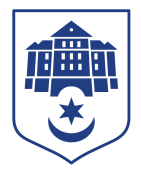 ТЕРНОПІЛЬСЬКА МІСЬКА РАДАУправління житлово-комунального господарства, благоустрою та екологіїм. Тернопіль, вул. Коперника, 1, 46001  тел.: (0352)52 58 48  е-mail: gkge@ukr.netweb: ternopilcity.gov.uaНАКАЗвід   «____»______________2021р.№__________                               Про затвердження структури тарифів на теплову енергію та послугу зпостачання гарячої водиРозглянувши подані комунальним підприємством теплових мереж «Тернопільміськтеплокомуненерго» Тернопільської міської ради розрахунки коригування тарифів на теплову енергію, послуги з постачання теплової енергії та гарячої води у зв’язку зі зміною ціни на природний газ відповідно до Прейскуранту НАК «Нафтогаз України» на грудень 2020 року у встановленому законом порядку, зміною з 1 січня 2021 року тарифу на послугу з розподілу природного газу для ПРАТ «Тернопільміськгаз»  відповідно до постанови НКРЕКП від 30.12.2020 № 2780 та зміною затвердженої граничної вартості покупної теплової енергії, підготовлені відповідно до Порядку формування тарифів на теплову енергію, її виробництво, транспортування та постачання, послуги з постачання теплової енергії і постачання гарячої води, затвердженого постановою Кабінету Міністрів України від 1 червня 2011 р. № 869 (в редакції постанови Кабінету Міністрів України від 3 квітня 2019 р. № 291) «Про забезпечення єдиного підходу до формування тарифів на житлово-комунальні послуги», керуючись Законами України «Про теплопостачання», «Про житлово-комунальні послуги», «Про місцеве самоврядування в Україні», Порядком розгляду органами місцевого самоврядування розрахунків тарифів на теплову енергію, її виробництво, транспортування та постачання, а також розрахунків тарифів на комунальні послуги, поданих для їх встановлення, затвердженим наказом Мінрегіону від 12 вересня 2018 р. № 239 та зареєстрованим в Міністерстві юстиції України 18 жовтня 2018 р. за № 1172/32624, рішенням виконавчого комітету міської ради від 15 березня 2017 р. № 161 «Про врегулювання питання встановлення, коригування тарифів на житлово-комунальні послуги», рішенням тарифної комісії, НАКАЗУЮ:Затвердити комунальному підприємству теплових мереж «Тернопільміськтеплокомуненерго» Тернопільської міської ради структуру тарифів на теплову енергію, які визначаються як сума тарифів на виробництво теплової енергії, транспортування теплової енергії без урахування витрат на утримання та ремонт центральних теплових пунктів, постачання теплової енергії з урахуванням витрат на утримання індивідуальних теплових пунктів:одноставкових тарифів на теплову енергію для потреб населення, бюджетних установ та інших споживачів - згідно з додатком 1 (додається);тарифів на виробництво теплової енергії для потреб населення, бюджетних установ та інших споживачів - згідно з додатком 2 (додається);тарифів на транспортування теплової енергії без урахування витрат на утримання та ремонт центральних теплових пунктів для потреб населення, бюджетних установ та інших споживачів - згідно з додатком 3 (додається);тарифів на постачання теплової енергії з урахуванням витрат на утримання індивідуальних теплових пунктів для потреб населення, бюджетних установ та інших споживачів - згідно з додатком 4 (додається);двоставкових тарифів на теплову енергію для потреб населення, бюджетних установ та інших споживачів - згідно з додатком 5 (додається).Затвердити комунальному підприємству теплових мереж «Тернопільміськтеплокомуненерго» Тернопільської міської ради структуру тарифів на теплову енергію, які визначаються як сума тарифів на виробництво теплової енергії, транспортування теплової енергії з урахуванням витрат на утримання та ремонт центральних теплових пунктів, постачання теплової енергії без урахування витрат на утримання індивідуальних теплових пунктів:одноставкових тарифів на теплову енергію для потреб населення, бюджетних установ та інших споживачів згідно - з додатком 6 (додається);тарифів на виробництво теплової енергії для потреб населення, бюджетних установ та інших споживачів - згідно з додатком 7 (додається);тарифів на транспортування теплової енергії з урахуванням витрат на утримання та ремонт центральних теплових пунктів для потреб населення, бюджетних установ та інших споживачів - згідно з додатком 8 (додається);тарифів на постачання теплової енергії без урахування витрат на утримання індивідуальних теплових пунктів для потреб населення, бюджетних установ та інших споживачів - згідно з додатком 9 (додається);двоставкових тарифів на теплову енергію для потреб населення, бюджетних установ та інших споживачів - згідно з додатком 10 (додається).Затвердити комунальному підприємству теплових мереж «Тернопільміськтеплокомуненерго» Тернопільської міської ради структуру тарифів на теплову енергію, які визначаються як сума тарифів на виробництво теплової енергії, транспортування теплової енергії без урахування витрат на утримання та ремонт центральних теплових пунктів, постачання теплової енергії без урахування витрат на утримання індивідуальних теплових пунктів:одноставкових тарифів на теплову енергію для потреб населення, релігійних  організацій, бюджетних установ та інших споживачів - згідно з додатком 11 (додається);тарифів на виробництво теплової енергії для потреб населення, релігійних організацій, бюджетних установ та інших споживачів - згідно з додатком 12 (додається);тарифів на транспортування теплової енергії з урахуванням витрат на утримання та ремонт центральних теплових пунктів для потреб населення, релігійних організацій, бюджетних установ та інших споживачів - згідно з додатком 13 (додається);тарифів на постачання теплової енергії без урахування витрат на утримання індивідуальних теплових пунктів для потреб населення, релігійних організацій, бюджетних установ та інших споживачів - згідно з додатком 14 (додається);двоставкових тарифів на теплову енергію для потреб населення, релігійних організацій, бюджетних установ та інших споживачів - згідно з додатком 15 (додається).4. Затвердити комунальному підприємству теплових мереж «Тернопільміськтеплокомуненерго» Тернопільської міської ради структуру тарифів на теплову енергію, що виробляється та постачається за допомогою систем автономного опалення:по вул. Броварна, 47 для потреб населення:одноставкового тарифу на теплову енергію – згідно з додатком 16 (додається);тарифу на виробництво теплової енергії – згідно з додатком 17 (додається);двоставкового тарифу на теплову енергію – згідно з додатком 18 (додається);2) по вул. Галицька, 34 для потреб населення:одноставкового тарифу на теплову енергію – згідно з додатком 19 (додається);тарифу на виробництво теплової енергії – згідно з додатком 20 (додається);двоставкового тарифу на теплову енергію – згідно з додатком 21 (додається);3) по вул. Лозовецька, 20 для потреб населення:одноставкового тарифу на теплову енергію – згідно з додатком 22 (додається);тарифу на виробництво теплової енергії – згідно з додатком 23 (додається);двоставкового тарифу на теплову енергію – згідно з додатком 24 (додається);4) по вул. Фабрична, 1 для потреб населення:одноставкового тарифу на теплову енергію – згідно з додатком 25 (додається);тарифу на виробництво теплової енергії – згідно з додатком 26 (додається);двоставкового тарифу на теплову енергію – згідно з додатком 27 (додається);5) по вул. Фабрична, 2:для потреб населення та інших споживачів:одноставкових тарифів на теплову енергію – згідно з додатком 28 (додається);тарифів на виробництво теплової енергії – згідно з додатком 29 (додається);тарифів на постачання теплової енергії - згідно з додатком 30 (додається);двоставкових тарифів на теплову енергію – згідно з додатком 31 (додається);6) по вул. Студинського, 15 для потреб населення:одноставкового тарифу на теплову енергію – згідно з додатком 32 (додається);тарифу на виробництво теплової енергії – згідно з додатком 33 (додається);двоставкового тарифу на теплову енергію – згідно з додатком 34 (додається).Затвердити комунальному підприємству теплових мереж «Тернопільміськтеплокомуненерго» Тернопільської міської ради структуру одноставкових тарифів на послугу з постачання гарячої води:для потреб населення, бюджетних установ та інших споживачів за умови приготування гарячої води з допомогою центральних теплових пунктів - згідно з додатком 35 (додається);для потреб населення за умови приготування гарячої води з допомогою індивідуальних теплових пунктів - згідно з додатком 36 (додається);для потреб бюджетних установ за умови приготування гарячої води з допомогою індивідуальних теплових пунктів - згідно з додатком 37 (додається);для потреб інших споживачів за умови приготування гарячої води з допомогою індивідуальних теплових пунктів - згідно з додатком 38 (додається). Контроль за виконанням даного наказу залишаю за собою.Начальник управління 					Олег СОКОЛОВСЬКИЙЗАТВЕРДЖЕНО:ЗАТВЕРДЖЕНО:ЗАТВЕРДЖЕНО:ЗАТВЕРДЖЕНО: наказом управління житлово-комунального наказом управління житлово-комунального наказом управління житлово-комунального наказом управління житлово-комунального наказом управління житлово-комунального наказом управління житлово-комунального наказом управління житлово-комунального наказом управління житлово-комунальногогосподарства,  благоустрою та екологіїгосподарства,  благоустрою та екологіїгосподарства,  благоустрою та екологіїгосподарства,  благоустрою та екологіїгосподарства,  благоустрою та екологіїгосподарства,  благоустрою та екологіїгосподарства,  благоустрою та екологіїгосподарства,  благоустрою та екологіївід________2021 №___від________2021 №___від________2021 №___від________2021 №___від________2021 №___від________2021 №___від________2021 №___від________2021 №___Додаток 1Додаток 1Додаток 1Додаток 1Структура                                                                                                                                                                                                                                                      одноставкових тарифів на теплову енергію як суми тарифів на виробництво теплової енергії, транспортування теплової енергії без урахування витрат на утримання та ремонт центральних теплових пунктів, постачання теплової енергії з урахуванням витрат на утримання індивідуальних теплових пунктівСтруктура                                                                                                                                                                                                                                                      одноставкових тарифів на теплову енергію як суми тарифів на виробництво теплової енергії, транспортування теплової енергії без урахування витрат на утримання та ремонт центральних теплових пунктів, постачання теплової енергії з урахуванням витрат на утримання індивідуальних теплових пунктівСтруктура                                                                                                                                                                                                                                                      одноставкових тарифів на теплову енергію як суми тарифів на виробництво теплової енергії, транспортування теплової енергії без урахування витрат на утримання та ремонт центральних теплових пунктів, постачання теплової енергії з урахуванням витрат на утримання індивідуальних теплових пунктівСтруктура                                                                                                                                                                                                                                                      одноставкових тарифів на теплову енергію як суми тарифів на виробництво теплової енергії, транспортування теплової енергії без урахування витрат на утримання та ремонт центральних теплових пунктів, постачання теплової енергії з урахуванням витрат на утримання індивідуальних теплових пунктівСтруктура                                                                                                                                                                                                                                                      одноставкових тарифів на теплову енергію як суми тарифів на виробництво теплової енергії, транспортування теплової енергії без урахування витрат на утримання та ремонт центральних теплових пунктів, постачання теплової енергії з урахуванням витрат на утримання індивідуальних теплових пунктівСтруктура                                                                                                                                                                                                                                                      одноставкових тарифів на теплову енергію як суми тарифів на виробництво теплової енергії, транспортування теплової енергії без урахування витрат на утримання та ремонт центральних теплових пунктів, постачання теплової енергії з урахуванням витрат на утримання індивідуальних теплових пунктівСтруктура                                                                                                                                                                                                                                                      одноставкових тарифів на теплову енергію як суми тарифів на виробництво теплової енергії, транспортування теплової енергії без урахування витрат на утримання та ремонт центральних теплових пунктів, постачання теплової енергії з урахуванням витрат на утримання індивідуальних теплових пунктівСтруктура                                                                                                                                                                                                                                                      одноставкових тарифів на теплову енергію як суми тарифів на виробництво теплової енергії, транспортування теплової енергії без урахування витрат на утримання та ремонт центральних теплових пунктів, постачання теплової енергії з урахуванням витрат на утримання індивідуальних теплових пунктівСтруктура                                                                                                                                                                                                                                                      одноставкових тарифів на теплову енергію як суми тарифів на виробництво теплової енергії, транспортування теплової енергії без урахування витрат на утримання та ремонт центральних теплових пунктів, постачання теплової енергії з урахуванням витрат на утримання індивідуальних теплових пунктівСтруктура                                                                                                                                                                                                                                                      одноставкових тарифів на теплову енергію як суми тарифів на виробництво теплової енергії, транспортування теплової енергії без урахування витрат на утримання та ремонт центральних теплових пунктів, постачання теплової енергії з урахуванням витрат на утримання індивідуальних теплових пунктівСтруктура                                                                                                                                                                                                                                                      одноставкових тарифів на теплову енергію як суми тарифів на виробництво теплової енергії, транспортування теплової енергії без урахування витрат на утримання та ремонт центральних теплових пунктів, постачання теплової енергії з урахуванням витрат на утримання індивідуальних теплових пунктівСтруктура                                                                                                                                                                                                                                                      одноставкових тарифів на теплову енергію як суми тарифів на виробництво теплової енергії, транспортування теплової енергії без урахування витрат на утримання та ремонт центральних теплових пунктів, постачання теплової енергії з урахуванням витрат на утримання індивідуальних теплових пунктівКомунального підприємства теплових мереж «Тернопільміськтеплокомуненерго» Тернопільської міської радиКомунального підприємства теплових мереж «Тернопільміськтеплокомуненерго» Тернопільської міської радиКомунального підприємства теплових мереж «Тернопільміськтеплокомуненерго» Тернопільської міської радиКомунального підприємства теплових мереж «Тернопільміськтеплокомуненерго» Тернопільської міської радиКомунального підприємства теплових мереж «Тернопільміськтеплокомуненерго» Тернопільської міської радиКомунального підприємства теплових мереж «Тернопільміськтеплокомуненерго» Тернопільської міської радиКомунального підприємства теплових мереж «Тернопільміськтеплокомуненерго» Тернопільської міської радиКомунального підприємства теплових мереж «Тернопільміськтеплокомуненерго» Тернопільської міської радиКомунального підприємства теплових мереж «Тернопільміськтеплокомуненерго» Тернопільської міської радиКомунального підприємства теплових мереж «Тернопільміськтеплокомуненерго» Тернопільської міської радиКомунального підприємства теплових мереж «Тернопільміськтеплокомуненерго» Тернопільської міської радиКомунального підприємства теплових мереж «Тернопільміськтеплокомуненерго» Тернопільської міської радиБез ПДВБез ПДВ№ з/п № з/п Найменування показників Найменування показників УсьогоУсьогоДля  потреб населенняДля  потреб населенняДля потреб бюджетних установДля потреб бюджетних установДля потреб інших споживачів Для потреб інших споживачів № з/п № з/п Найменування показників Найменування показників УсьогоУсьогоДля  потреб населенняДля  потреб населенняДля потреб бюджетних установДля потреб бюджетних установДля потреб інших споживачів Для потреб інших споживачів 112233445566IIСтруктура одноставкових тарифів на теплову енергію, грн/ГкалСтруктура одноставкових тарифів на теплову енергію, грн/Гкал11Тарифи на теплову енергію, у тому числі:Тарифи на теплову енергію, у тому числі:1 610,851 610,851 541,941 541,941 559,991 559,991.11.1тарифи на виробництво теплової енергіїтарифи на виробництво теплової енергії1 231,311 231,311 057,201 057,201 054,821 054,821.21.2тарифи на транспортування теплової енергіїтарифи на транспортування теплової енергії340,67340,67412,24412,24411,90411,901.31.3тарифи на постачання теплової енергіїтарифи на постачання теплової енергії38,8738,8772,5072,5093,2793,27IIIIСтруктура витрат на теплову енергію, тис.грн. на рікСтруктура витрат на теплову енергію, тис.грн. на рік11Виробнича собівартість, у т. ч.: Виробнича собівартість, у т. ч.: 136 744,04136 744,0483 298,0083 298,0052 427,7352 427,731 018,321 018,321.11.1прямі матеріальні витрати, у т. ч.: прямі матеріальні витрати, у т. ч.: 109 088,30109 088,3066 767,1566 767,1541 519,3341 519,33801,81801,811.1.11.1.1витрати на паливо витрати на паливо 82 816,9182 816,9153 875,7953 875,7928 350,6228 350,62590,50590,501.1.21.1.2вартість послуг розподілу природного газувартість послуг розподілу природного газу9 561,799 561,796 220,336 220,333 273,283 273,2868,1868,181.1.31.1.3витрати на електроенергіювитрати на електроенергію7 166,387 166,384 429,064 429,062 687,142 687,1450,1750,171.1.41.1.4собівартість теплової енергії власних ТЕЦ, ТЕС, КГУ та вартість теплової енергії альтернативних джерел енергіїсобівартість теплової енергії власних ТЕЦ, ТЕС, КГУ та вартість теплової енергії альтернативних джерел енергії1 020,561 020,56557,77557,77454,31454,318,488,481.1.51.1.5витрати на покупну теплову енергіювитрати на покупну теплову енергію6 196,526 196,52301,15301,155 826,565 826,5668,8168,811.1.61.1.6вода для технологічних потреб та водовідведення вода для технологічних потреб та водовідведення 1 076,131 076,13665,08665,08403,51403,517,537,531.1.71.1.7матеріали, запасні частини та інші матеріальні ресурси матеріали, запасні частини та інші матеріальні ресурси 1 250,011 250,01717,97717,97523,91523,918,138,131.21.2прямі витрати на оплату праці прямі витрати на оплату праці 17 622,3617 622,3610 891,2110 891,216 607,776 607,77123,38123,381.31.3інші прямі витрати, у т. ч.: інші прямі витрати, у т. ч.: 8 175,618 175,614 491,474 491,473 604,033 604,0380,1280,121.3.11.3.1відрахування на соціальні заходи відрахування на соціальні заходи 3 876,923 876,922 396,072 396,071 453,711 453,7127,1427,141.3.21.3.2амортизаційні відрахування амортизаційні відрахування 2 718,632 718,631 023,081 023,081 664,461 664,4631,0831,081.3.31.3.3інші прямі витрати інші прямі витрати 1 580,071 580,071 072,321 072,32485,85485,8521,8921,891.41.4загальновиробничі витрати, у т. ч.: загальновиробничі витрати, у т. ч.: 1 857,771 857,771 148,171 148,17696,60696,6013,0113,011.4.11.4.1витрати на оплату праці витрати на оплату праці 1 368,041 368,04845,49845,49512,97512,979,589,581.4.21.4.2відрахування на соціальні заходи відрахування на соціальні заходи 300,97300,97186,01186,01112,85112,852,112,111.4.31.4.3інші витрати інші витрати 188,77188,77116,67116,6770,7870,781,321,3222Адміністративні витрати, у т. ч.: Адміністративні витрати, у т. ч.: 4 265,024 265,022 635,922 635,921 599,231 599,2329,8629,862.12.1витрати на оплату праці витрати на оплату праці 3 257,373 257,372 013,162 013,161 221,401 221,4022,8122,812.22.2відрахування на соціальні заходи відрахування на соціальні заходи 716,62716,62442,90442,90268,71268,715,025,022.32.3інші витрати інші витрати 291,03291,03179,87179,87109,13109,132,042,0433Інші операційні витратиІнші операційні витрати0,000,000,000,000,000,000,000,0044Фінансові витрати Фінансові витрати 167,09167,09103,27103,2762,6562,651,171,1755Повна собівартістьПовна собівартість141 176,15141 176,1586 037,1986 037,1954 089,6254 089,621 049,351 049,3566Витрати на відшкодування втратВитрати на відшкодування втрат0,000,000,000,000,000,000,000,0077Коригування витратКоригування витрат-8 936,17-8 936,17-706,47-706,47-8 049,46-8 049,46-180,23-180,2388Розрахунковий прибуток, у т. ч.: Розрахунковий прибуток, у т. ч.: 9 614,769 614,763 790,033 790,035 716,145 716,14108,59108,598.18.1податок на прибуток податок на прибуток 1 730,661 730,66682,21682,211 028,901 028,9019,5519,558.28.2дивідендидивіденди0,000,000,000,000,000,000,000,008.38.3на поповнення обігових коштів  на поповнення обігових коштів  2 095,632 095,631 281,061 281,06799,41799,4115,1515,158.48.4на розвиток виробництва (виробничі інвестиції) на розвиток виробництва (виробничі інвестиції) 5 322,725 322,721 538,911 538,913 713,173 713,1770,6370,638.58.5інше використання прибуткуінше використання прибутку465,76465,76287,85287,85174,64174,643,263,2699Вартість  теплової енергії Вартість  теплової енергії 141 854,75141 854,7589 120,7689 120,7651 756,2951 756,29977,70977,701010Обсяг реалізації теплової енергії споживачам, ГкалОбсяг реалізації теплової енергії споживачам, Гкал89 516,8589 516,8555 324,4155 324,4133 565,7033 565,70626,73626,73Начальник управлінняНачальник управлінняОлег СОКОЛОВСЬКИЙОлег СОКОЛОВСЬКИЙОлег СОКОЛОВСЬКИЙОлег СОКОЛОВСЬКИЙОлег СОКОЛОВСЬКИЙОлег СОКОЛОВСЬКИЙЗАТВЕРДЖЕНО:ЗАТВЕРДЖЕНО:ЗАТВЕРДЖЕНО:ЗАТВЕРДЖЕНО:наказом управління житлово-комунальногонаказом управління житлово-комунальногонаказом управління житлово-комунальногонаказом управління житлово-комунальногонаказом управління житлово-комунальногонаказом управління житлово-комунальногонаказом управління житлово-комунальногонаказом управління житлово-комунальногогосподарства,  благоустрою та екологіїгосподарства,  благоустрою та екологіїгосподарства,  благоустрою та екологіїгосподарства,  благоустрою та екологіїгосподарства,  благоустрою та екологіїгосподарства,  благоустрою та екологіїгосподарства,  благоустрою та екологіїгосподарства,  благоустрою та екологіївід________2021 №___від________2021 №___від________2021 №___від________2021 №___від________2021 №___від________2021 №___від________2021 №___від________2021 №___Додаток 2Додаток 2Додаток 2Додаток 2Структура тарифів на виробництво теплової енергіїСтруктура тарифів на виробництво теплової енергіїСтруктура тарифів на виробництво теплової енергіїСтруктура тарифів на виробництво теплової енергіїСтруктура тарифів на виробництво теплової енергіїСтруктура тарифів на виробництво теплової енергіїСтруктура тарифів на виробництво теплової енергіїСтруктура тарифів на виробництво теплової енергіїСтруктура тарифів на виробництво теплової енергіїСтруктура тарифів на виробництво теплової енергіїСтруктура тарифів на виробництво теплової енергіїКомунального підприємства теплових мереж «Тернопільміськтеплокомуненерго» Тернопільської міської радиКомунального підприємства теплових мереж «Тернопільміськтеплокомуненерго» Тернопільської міської радиКомунального підприємства теплових мереж «Тернопільміськтеплокомуненерго» Тернопільської міської радиКомунального підприємства теплових мереж «Тернопільміськтеплокомуненерго» Тернопільської міської радиКомунального підприємства теплових мереж «Тернопільміськтеплокомуненерго» Тернопільської міської радиКомунального підприємства теплових мереж «Тернопільміськтеплокомуненерго» Тернопільської міської радиКомунального підприємства теплових мереж «Тернопільміськтеплокомуненерго» Тернопільської міської радиКомунального підприємства теплових мереж «Тернопільміськтеплокомуненерго» Тернопільської міської радиКомунального підприємства теплових мереж «Тернопільміськтеплокомуненерго» Тернопільської міської радиКомунального підприємства теплових мереж «Тернопільміськтеплокомуненерго» Тернопільської міської радиКомунального підприємства теплових мереж «Тернопільміськтеплокомуненерго» Тернопільської міської радиБез ПДВБез ПДВ№ з/п Найменування показників Найменування показників Сумарні тарифні витрати, тис. грн на рікСумарні тарифні витрати, тис. грн на рікТарифи, грн/ГкалТарифи, грн/ГкалТарифи, грн/ГкалТарифи, грн/ГкалТарифи, грн/ГкалТарифи, грн/Гкал№ з/п Найменування показників Найменування показників Сумарні тарифні витрати, тис. грн на рікСумарні тарифні витрати, тис. грн на рікДля  потреб населенняДля  потреб населенняДля потреб бюджетних установДля потреб бюджетних установДля потреб інших споживачів Для потреб інших споживачів 122334455661Виробнича собівартість, у т. ч.: Виробнича собівартість, у т. ч.: 119 696,26119 696,261 157,281 157,281 181,271 181,271 220,571 220,571.1прямі матеріальні витрати, у т. ч.: прямі матеріальні витрати, у т. ч.: 102 057,15102 057,15985,34985,341 009,331 009,331 048,631 048,631.1.1витрати на паливо витрати на паливо 82 816,9182 816,91849,71849,71736,99736,99822,11822,111.1.2вартість послуг розподілу природного газувартість послуг розподілу природного газу9 561,799 561,7998,0998,0985,0885,0894,9294,921.1.3витрати на електроенергіювитрати на електроенергію1 586,991 586,9915,4715,4715,4715,4715,4715,471.1.4собівартість теплової енергії власних ТЕЦ, ТЕС, АЕС, когенераційних установок та вартість теплової енергії установок з використанням альтернативних джерел енергії собівартість теплової енергії власних ТЕЦ, ТЕС, АЕС, когенераційних установок та вартість теплової енергії установок з використанням альтернативних джерел енергії 1 020,561 020,568,808,8011,8111,8111,8111,811.1.5витрати на покупну теплову енергіювитрати на покупну теплову енергію6 196,526 196,524,754,75151,46151,4695,8095,801.1.6вода для технологічних потреб та водовідведення вода для технологічних потреб та водовідведення 254,26254,262,482,482,482,482,482,481.1.7матеріали, запасні частини та інші матеріальні ресурси матеріали, запасні частини та інші матеріальні ресурси 620,12620,126,046,046,046,046,046,041.2прямі витрати на оплату праці прямі витрати на оплату праці 11 728,4911 728,49114,32114,32114,32114,32114,32114,321.3інші прямі витрати, у т. ч.: інші прямі витрати, у т. ч.: 4 257,264 257,2641,5041,5041,5041,5041,5041,501.3.1відрахування на соціальні заходи відрахування на соціальні заходи 2 580,272 580,2725,1525,1525,1525,1525,1525,151.3.2амортизаційні відрахування амортизаційні відрахування 899,31899,318,778,778,778,778,778,771.3.3інші прямі витрати інші прямі витрати 777,69777,697,587,587,587,587,587,581.4загальновиробничі витрати, у т. ч.: загальновиробничі витрати, у т. ч.: 1 653,351 653,3516,1216,1216,1216,1216,1216,121.4.1витрати на оплату праці витрати на оплату праці 1 217,501 217,5011,8711,8711,8711,8711,8711,871.4.2відрахування на соціальні заходи відрахування на соціальні заходи 267,85267,852,612,612,612,612,612,611.4.3інші витрати інші витрати 168,00168,001,641,641,641,641,641,642Адміністративні витрати, у т. ч.: Адміністративні витрати, у т. ч.: 3 795,713 795,7137,0037,0037,0037,0037,0037,002.1витрати на оплату праці витрати на оплату праці 2 898,942 898,9428,2628,2628,2628,2628,2628,262.2відрахування на соціальні заходи відрахування на соціальні заходи 637,77637,776,226,226,226,226,226,222.3інші витрати інші витрати 259,01259,012,522,522,522,522,522,523Інші операційні витратиІнші операційні витрати0,000,000,000,000,000,000,000,004Фінансові витрати Фінансові витрати 167,09167,091,631,631,631,631,631,635Повна собівартістьПовна собівартість123 659,06123 659,061 195,911 195,911 219,901 219,901 259,201 259,206Витрати на відшкодування втратВитрати на відшкодування втрат0,000,000,000,000,000,000,000,007Коригування витратКоригування витрат-8 093,43-8 093,43-2,93-2,93-201,03-201,03-242,71-242,718Розрахунковий прибуток, у т. ч.: Розрахунковий прибуток, у т. ч.: 3 932,633 932,6338,3338,3338,3338,3338,3338,338.1податок на прибуток податок на прибуток 707,87707,876,906,906,906,906,906,908.2дивідендидивіденди0,000,000,000,000,000,000,000,008.3на поповнення обігових коштівна поповнення обігових коштів1 738,801 738,8016,9516,9516,9516,9516,9516,958.4на розвиток виробництва (виробничі інвестиції) на розвиток виробництва (виробничі інвестиції) 1 020,201 020,209,949,949,949,949,949,948.5інше використання прибуткуінше використання прибутку465,76465,764,544,544,544,544,544,549Тарифи на виробництво теплової енергіїТарифи на виробництво теплової енергії119 498,26119 498,261 231,311 231,311 057,201 057,201 054,821 054,8210Відпуск з колекторів у теплові мережі (надходження теплової енергії в мережу суб’єкта господарювання власним споживачам суб’єкта господарювання), ГкалВідпуск з колекторів у теплові мережі (надходження теплової енергії в мережу суб’єкта господарювання власним споживачам суб’єкта господарювання), Гкал102 591,84102 591,8463 405,1963 405,1938 468,3738 468,37718,28718,28Начальник управлінняНачальник управлінняОлег СОКОЛОВСЬКИЙОлег СОКОЛОВСЬКИЙОлег СОКОЛОВСЬКИЙОлег СОКОЛОВСЬКИЙОлег СОКОЛОВСЬКИЙОлег СОКОЛОВСЬКИЙЗАТВЕРДЖЕНО:ЗАТВЕРДЖЕНО:наказом управління житлово-комунальногонаказом управління житлово-комунальногонаказом управління житлово-комунальногонаказом управління житлово-комунальногогосподарства, благоустрою та екологіїгосподарства, благоустрою та екологіїгосподарства, благоустрою та екологіїгосподарства, благоустрою та екологіївід________2021 №___від________2021 №___від________2021 №___від________2021 №___Додаток 3Додаток 3Структура                                                                                                                                                                                                                                 тарифів на транспортування теплової енергії теплової енергії без урахування витрат на утримання та ремонт центральних теплових пунктівСтруктура                                                                                                                                                                                                                                 тарифів на транспортування теплової енергії теплової енергії без урахування витрат на утримання та ремонт центральних теплових пунктівСтруктура                                                                                                                                                                                                                                 тарифів на транспортування теплової енергії теплової енергії без урахування витрат на утримання та ремонт центральних теплових пунктівСтруктура                                                                                                                                                                                                                                 тарифів на транспортування теплової енергії теплової енергії без урахування витрат на утримання та ремонт центральних теплових пунктівСтруктура                                                                                                                                                                                                                                 тарифів на транспортування теплової енергії теплової енергії без урахування витрат на утримання та ремонт центральних теплових пунктівСтруктура                                                                                                                                                                                                                                 тарифів на транспортування теплової енергії теплової енергії без урахування витрат на утримання та ремонт центральних теплових пунктівКомунального підприємства теплових мереж «Тернопільміськтеплокомуненерго» Тернопільської міської радиКомунального підприємства теплових мереж «Тернопільміськтеплокомуненерго» Тернопільської міської радиКомунального підприємства теплових мереж «Тернопільміськтеплокомуненерго» Тернопільської міської радиКомунального підприємства теплових мереж «Тернопільміськтеплокомуненерго» Тернопільської міської радиКомунального підприємства теплових мереж «Тернопільміськтеплокомуненерго» Тернопільської міської радиКомунального підприємства теплових мереж «Тернопільміськтеплокомуненерго» Тернопільської міської радиБез ПДВ№ з/п Найменування показників Сумарні тарифні витрати, тис. грн на рікТарифи, грн/ГкалТарифи, грн/ГкалТарифи, грн/Гкал№ з/п Найменування показників Сумарні тарифні витрати, тис. грн на рікДля  потреб населенняДля потреб бюджетних установДля потреб інших споживачів 1234561Виробнича собівартість, у т. ч.: 13 020,89145,47145,47145,471.1прямі матеріальні витрати, у т. ч.: 6 942,8377,5677,5677,561.1.1витрати на електроенергію5 579,3962,3362,3362,331.1.2вода для технологічних потреб та водовідведення 821,879,189,189,181.1.3матеріали, запасні частини та інші матеріальні ресурси 541,586,056,056,051.2прямі витрати на оплату праці 4 189,2946,8046,8046,801.3інші прямі витрати, у т. ч.: 1 703,1119,0319,0319,031.3.1відрахування на соціальні заходи 921,6410,3010,3010,301.3.2амортизаційні відрахування 657,837,357,357,351.3.3інші прямі витрати 123,641,381,381,381.4загальновиробничі витрати, у т. ч.: 185,662,082,082,081.4.1витрати на оплату праці 136,721,531,531,531.4.2відрахування на соціальні заходи 30,080,340,340,341.4.3інші витрати 18,870,210,210,212Адміністративні витрати, у т. ч.: 426,244,764,764,762.1витрати на оплату праці 325,543,643,643,642.2відрахування на соціальні заходи 71,620,800,800,802.3інші витрати 29,090,320,320,323Інші операційні витрати0,000,000,000,004Витрати на покриття втрат теплової енергії в теплових мережах15 229,60179,85154,42154,075Фінансові витрати 0,000,000,000,006Повна собівартість 28 676,74330,08304,65304,307Витрати на відшкодування втрат0,000,000,000,008Коригування витрат-842,73-9,41-9,41-9,419Розрахунковий прибуток,  у т. ч.: 5 106,7020,00117,00117,019.1податок на прибуток 919,213,6021,0621,069.2дивіденди0,000,000,000,009.3на поповнення обігових коштів 274,983,043,123,139.4на розвиток виробництва (виробничі інвестиції) 3 912,5213,3692,8292,829.5інше використання прибутку 0,000,000,000,0010Тарифи на транспортування теплової енергії32 940,71340,67412,24411,9011Обсяг реалізації теплової енергії споживачам, Гкал89 516,8555 324,4133 565,70626,73Начальник управлінняОлег СОКОЛОВСЬКИЙОлег СОКОЛОВСЬКИЙОлег СОКОЛОВСЬКИЙЗАТВЕРДЖЕНО:ЗАТВЕРДЖЕНО:наказом управління житлово-комунальногонаказом управління житлово-комунальногонаказом управління житлово-комунальногонаказом управління житлово-комунальногогосподарства,  благоустрою та екологіїгосподарства,  благоустрою та екологіїгосподарства,  благоустрою та екологіїгосподарства,  благоустрою та екологіївід________2021 №___від________2021 №___від________2021 №___від________2021 №___Додаток 4Додаток 4Структура                                                                                                                                                                                                                         тарифів на постачання теплової енергії з урахуванням витрат на утримання індивідуальних теплових пунктівСтруктура                                                                                                                                                                                                                         тарифів на постачання теплової енергії з урахуванням витрат на утримання індивідуальних теплових пунктівСтруктура                                                                                                                                                                                                                         тарифів на постачання теплової енергії з урахуванням витрат на утримання індивідуальних теплових пунктівСтруктура                                                                                                                                                                                                                         тарифів на постачання теплової енергії з урахуванням витрат на утримання індивідуальних теплових пунктівСтруктура                                                                                                                                                                                                                         тарифів на постачання теплової енергії з урахуванням витрат на утримання індивідуальних теплових пунктівСтруктура                                                                                                                                                                                                                         тарифів на постачання теплової енергії з урахуванням витрат на утримання індивідуальних теплових пунктівКомунального підприємства теплових мереж «Тернопільміськтеплокомуненерго» Тернопільської міської радиКомунального підприємства теплових мереж «Тернопільміськтеплокомуненерго» Тернопільської міської радиКомунального підприємства теплових мереж «Тернопільміськтеплокомуненерго» Тернопільської міської радиКомунального підприємства теплових мереж «Тернопільміськтеплокомуненерго» Тернопільської міської радиКомунального підприємства теплових мереж «Тернопільміськтеплокомуненерго» Тернопільської міської радиКомунального підприємства теплових мереж «Тернопільміськтеплокомуненерго» Тернопільської міської радиБез ПДВ № з/п Найменування показників Сумарні тарифні витрати, тис. грн на рікТарифи, грн/ГкалТарифи, грн/ГкалТарифи, грн/Гкал№ з/п Найменування показників Сумарні тарифні витрати, тис. грн на рікДля  потреб населенняДля потреб бюджетних установДля потреб інших споживачів 1234561Виробнича собівартість, у т. ч.: 4 026,8933,8262,6580,471.1прямі матеріальні витрати88,310,002,630,001.1.1матеріали, запасні частини та інші матеріальні ресурси 88,310,002,630,001.2прямі витрати на оплату праці 1 704,5819,0419,0419,041.3інші прямі витрати, у т. ч.: 2 215,2414,5840,7861,231.3.1відрахування на соціальні заходи 375,014,194,194,191.3.2амортизаційні відрахування 1 161,491,1032,1932,191.3.3інші прямі витрати 678,749,294,4024,851.4загальновиробничі витрати, у т. ч.: 18,760,200,200,201.4.1витрати на оплату праці 13,810,150,150,151.4.2відрахування на соціальні заходи 3,040,030,030,031.4.3інші витрати 1,910,020,020,022Адміністративні витрати, у т. ч.: 43,070,480,480,482.1витрати на оплату праці 32,890,370,370,372.2відрахування на соціальні заходи 7,240,080,080,082.3інші витрати 2,940,030,030,033Витрати на збут0,000,000,000,003.1витрати на оплату праці 0,000,000,000,003.2відрахування на соціальні заходи 0,000,000,000,003.3інші витрати 0,000,000,000,004Інші операційні витрати 0,000,000,000,005Фінансові витрати 0,000,000,000,006Повна собівартість 4 069,9534,3063,1380,957Витрати на відшкодування втрат0,000,000,000,008Коригування витрат0,000,000,000,009Розрахунковий прибуток, у т. ч.: 575,434,579,3712,329.1податок на прибуток 103,580,821,692,229.2дивіденди0,000,000,000,009.3на поповнення обігових коштів81,850,691,271,629.4на розвиток виробництва (виробничі інвестиції) 390,003,066,418,489.5інше використання прибутку 0,000,000,000,0010Тарифи на постачання теплової енергії4 645,3838,8772,5093,2711Обсяг реалізації теплової енергії споживачам, Гкал89 516,8555 324,4133 565,70626,73Начальник управлінняОлег СОКОЛОВСЬКИЙОлег СОКОЛОВСЬКИЙОлег СОКОЛОВСЬКИЙЗАТВЕРДЖЕНО:ЗАТВЕРДЖЕНО:наказом управління житлово-комунальногонаказом управління житлово-комунальногонаказом управління житлово-комунальногонаказом управління житлово-комунальногонаказом управління житлово-комунальногогосподарства, благоустрою та екологіїгосподарства, благоустрою та екологіїгосподарства, благоустрою та екологіїгосподарства, благоустрою та екологіїгосподарства, благоустрою та екологіївід________2021 №___від________2021 №___від________2021 №___від________2021 №___від________2021 №___Додаток 5Додаток 5Додаток 5Додаток 5Додаток 5Структура                                                                                                                                                                                                                                         двоставкових тарифів на теплову енергію як суми тарифів на виробництво теплової енергії, транспортування теплової енергії без урахування витрат на утримання та ремонт центральних теплових пунктів, постачання теплової енергії  з урахуванням витрат на утримання індивідуальних теплових пунктів                            Структура                                                                                                                                                                                                                                         двоставкових тарифів на теплову енергію як суми тарифів на виробництво теплової енергії, транспортування теплової енергії без урахування витрат на утримання та ремонт центральних теплових пунктів, постачання теплової енергії  з урахуванням витрат на утримання індивідуальних теплових пунктів                            Структура                                                                                                                                                                                                                                         двоставкових тарифів на теплову енергію як суми тарифів на виробництво теплової енергії, транспортування теплової енергії без урахування витрат на утримання та ремонт центральних теплових пунктів, постачання теплової енергії  з урахуванням витрат на утримання індивідуальних теплових пунктів                            Структура                                                                                                                                                                                                                                         двоставкових тарифів на теплову енергію як суми тарифів на виробництво теплової енергії, транспортування теплової енергії без урахування витрат на утримання та ремонт центральних теплових пунктів, постачання теплової енергії  з урахуванням витрат на утримання індивідуальних теплових пунктів                            Структура                                                                                                                                                                                                                                         двоставкових тарифів на теплову енергію як суми тарифів на виробництво теплової енергії, транспортування теплової енергії без урахування витрат на утримання та ремонт центральних теплових пунктів, постачання теплової енергії  з урахуванням витрат на утримання індивідуальних теплових пунктів                            Структура                                                                                                                                                                                                                                         двоставкових тарифів на теплову енергію як суми тарифів на виробництво теплової енергії, транспортування теплової енергії без урахування витрат на утримання та ремонт центральних теплових пунктів, постачання теплової енергії  з урахуванням витрат на утримання індивідуальних теплових пунктів                            Структура                                                                                                                                                                                                                                         двоставкових тарифів на теплову енергію як суми тарифів на виробництво теплової енергії, транспортування теплової енергії без урахування витрат на утримання та ремонт центральних теплових пунктів, постачання теплової енергії  з урахуванням витрат на утримання індивідуальних теплових пунктів                            Структура                                                                                                                                                                                                                                         двоставкових тарифів на теплову енергію як суми тарифів на виробництво теплової енергії, транспортування теплової енергії без урахування витрат на утримання та ремонт центральних теплових пунктів, постачання теплової енергії  з урахуванням витрат на утримання індивідуальних теплових пунктів                            Комунального підприємства теплових мереж  "Тернопільміськтеплокомуненерго" Тернопільської міської радиКомунального підприємства теплових мереж  "Тернопільміськтеплокомуненерго" Тернопільської міської радиКомунального підприємства теплових мереж  "Тернопільміськтеплокомуненерго" Тернопільської міської радиКомунального підприємства теплових мереж  "Тернопільміськтеплокомуненерго" Тернопільської міської радиКомунального підприємства теплових мереж  "Тернопільміськтеплокомуненерго" Тернопільської міської радиКомунального підприємства теплових мереж  "Тернопільміськтеплокомуненерго" Тернопільської міської радиКомунального підприємства теплових мереж  "Тернопільміськтеплокомуненерго" Тернопільської міської радиКомунального підприємства теплових мереж  "Тернопільміськтеплокомуненерго" Тернопільської міської радиБез ПДВ Без ПДВ № з/п Найменування показників Для потреб  населенняДля потреб  населенняДля потреб  бюджетних установДля потреб  бюджетних установДля потреб інших споживачівДля потреб інших споживачів№ з/п Найменування показників тис. грн на рікгрн/Гкал, грн/Гкал/годтис. грн на рікгрн/Гкал, грн/Гкал/годтис. грн на рікгрн/Гкал, грн/Гкал/год123456781Обсяг реалізації теплової енергії власним споживачам, Гкал 55 324,41х33 565,70х626,73х2Теплове навантаження об'єктів теплоспоживання власних споживачів, Гкал/год 25,571927х16,188789х0,303993хВиробництво теплової енергії Виробництво теплової енергії Виробництво теплової енергії Виробництво теплової енергії Виробництво теплової енергії Виробництво теплової енергії Виробництво теплової енергії Виробництво теплової енергії 3Повна планова собівартість виробництва теплової енергії, у т. ч.: 75 826,96х46 927,66х904,45х3.1.умовно-змінні витрати, у т. ч.: 55 715,521 007,0735 130,291 046,61677,111080,383.1.1.витрати на технологічне паливо для виробництва теплової енергії котельнями 53 875,79973,8228 350,62844,63590,50942,203.1.2.витрати на технологічну електроенергію для виробництва теплової енергії котельнями 980,8117,73595,0717,7311,1117,733.1.3.собівартість виробництва теплової енергії власних ТЕЦ, ТЕС, АЕС, КГУ557,7710,08229,066,824,286,823.1.4.витрати на паливо та електроенергію у вартості виробництва теплової енергії установками з використанням альтернативних джерел енергії, у т.ч.:0,000,00128,983,842,413,843.1.4.1.витрати на паливо0,000,00113,053,372,113,373.1.5.покупна теплова енергія301,155,445 826,56173,5968,81109,793.2.умовно-постійні витрати, усього –  решта витрат собівартості виробництва теплової енергії 20 111,4465 538,0011 797,3760 729,00227,3462318,004Витрати на відшкодування втрат, віднесені до: 4.1.умовно-змінної частини витрат виробництва теплової енергії0,000,000,000,000,000,004.2.умовно-постійної частини витрат виробництва теплової енергії0,000,000,000,000,000,005Коригування витрат, віднесених до 5.1 умовно-змінної частини витрат виробництва теплової енергії-185,63-3,36-7 680,62-228,82-173,04-276,105.2 умовно-постійної частини витрат виробництва теплової енергії0,000,00-52,84-272,00-1,29-354,006Розрахунковий прибуток у тарифах на виробництво теплової енергії, у т. ч.: 2 430,50х1 474,60х27,53х6.1в умовно-змінній частині 0,000,000,000,000,000,006.2в умовно-постійній частині 2 430,507 920,001 474,607 591,0027,537548,007Умовно-змінна частина двоставкового тарифу на виробництво теплової енергії, грн/Гкал, у т. ч.: х1 003,71х817,79х804,277.1складова собівартості  х1 007,07х1 046,61х1080,377.2складова витрат на відшкодування втратх0,00х0,00х0,007.3складова коригування витрат х-3,36х-228,82х-276,107.4складова прибутку х0,00х0,00х0,008Умовно-постійна частина двоставкового тарифу на виробництво теплової енергії (місячна абонентська плата протягом року за одиницю теплового навантаження), грн/Гкал/год: х73 458,00х68 048,00х69512,008.1складова собівартостіх65 538,00х60 729,00х62318,008.2складова витрат на відшкодування втратх0,00х0,00х0,008.3складова коригування витрат х0,00х-272,00х-354,008.4складова прибутку х7 920,00х7 591,00х7548,00Транспортування теплової енергії без урахування витрат на утримання та ремонт центральних теплових пунктівТранспортування теплової енергії без урахування витрат на утримання та ремонт центральних теплових пунктівТранспортування теплової енергії без урахування витрат на утримання та ремонт центральних теплових пунктівТранспортування теплової енергії без урахування витрат на утримання та ремонт центральних теплових пунктівТранспортування теплової енергії без урахування витрат на утримання та ремонт центральних теплових пунктівТранспортування теплової енергії без урахування витрат на утримання та ремонт центральних теплових пунктівТранспортування теплової енергії без урахування витрат на утримання та ремонт центральних теплових пунктівТранспортування теплової енергії без урахування витрат на утримання та ремонт центральних теплових пунктів9Повна планова собівартість транспортування теплової енергії, у т.ч.:8 310,78х5 042,21х94,15х9.1умовно-змінні витрати, у т. ч.: 3 448,2562,332 092,0862,3339,0662,339.1.1витрати на технологічну електроенергію для транспортування теплової енергії 3 448,2562,332 092,0862,3339,0662,339.2умовно-постійні витрати, усього –  решта витрат собівартості транспортування теплової енергії 4 862,5315 846,002 950,1315 186,0055,0815 100,0010Витрати на відшкодування втрат, віднесені до: 10.1 умовно-змінної частини витрат транспортування теплової енергії0,000,000,000,000,000,0010.2 умовно-постійної частини витрат транспортування теплової енергії0,000,000,000,000,000,0011Коригування витрат, віднесені до 11.1 умовно-змінної частини витрат транспортування теплової енергії0,000,000,000,000,000,0011.2 умовно-постійної частини витрат транспортування теплової енергії-520,84-1 697,00-316,00-1 627,00-5,90-1 617,0012Розрахунковий прибуток у тарифах на транспортування теплової енергії, у т. ч.: 1 106,22х3 927,15х73,33х12.1в умовно-змінній частині 0,000,000,000,000,000,0012.2в умовно-постійній частині 1 106,223 605,003 927,1520 215,0073,3320 102,0013Умовно-змінна частина двоставкового тарифу на транспортування теплової енергії, грн/Гкал, у т. ч.: х62,33х62,33х62,3313.1складова собівартості  х62,33х62,33х62,3313.2складова витрат на відшкодування втратх0,00х0,00х0,0013.3складова коригування витрат х0,00х0,00х0,0013.4складова прибутку х0,00х0,00х0,0014Умовно-постійна частина двоставкового тарифу на транспортування теплової енергії (місячна абонентська плата протягом року за одиницю теплового навантаження), грн/Гкал/год: х17 754,00х33 774,00х33 585,0014.1складова собівартостіх15 846,00х15 186,00х15 100,0014.2складова витрат на відшкодування втратх0,00х0,00х0,0014.3складова коригування витрат х-1 697,00х-1 627,00х-1 617,0014.4складова прибутку х3 605,00х20 215,00х20 102,00Постачання теплової енергії з урахуванням витрат на утримання індивідуальних теплових пунктів                            Постачання теплової енергії з урахуванням витрат на утримання індивідуальних теплових пунктів                            Постачання теплової енергії з урахуванням витрат на утримання індивідуальних теплових пунктів                            Постачання теплової енергії з урахуванням витрат на утримання індивідуальних теплових пунктів                            Постачання теплової енергії з урахуванням витрат на утримання індивідуальних теплових пунктів                            Постачання теплової енергії з урахуванням витрат на утримання індивідуальних теплових пунктів                            Постачання теплової енергії з урахуванням витрат на утримання індивідуальних теплових пунктів                            Постачання теплової енергії з урахуванням витрат на утримання індивідуальних теплових пунктів                            15Повна планова собівартість постачання теплової енергії, усього – умовно-постійні витрати 1 899,46х2 119,75х50,75х16Витрати на відшкодування втрат, віднесені до: 16.1. умовно-змінної частини витрат постачання теплової енергії0,000,000,000,000,000,0016.2. умовно-постійної частини витрат постачання теплової енергії0,000,000,000,000,000,0017Коригування витрат, віднесених до 17.1 умовно-змінної частини витрат постачання теплової енергії0,000,000,000,000,000,0017.2 умовно-постійної частини витрат постачання теплової енергії0,000,000,000,000,000,0018Розрахунковий прибуток у тарифах на постачання теплової енергії - умовно-постійна частина витрат253,32826,00314,381 618,007,732 118,0019Умовно-змінна частина двоставкового тарифу на постачання теплової енергії, грн/Гкал, у т. ч.: х0,00х0,00х0,0019.1складова витрат на відшкодування втратх0,00х0,00х0,0019.2складова коригування витрат х0,00х0,00х0,0020Умовно-постійна частина двоставкового тарифу на постачання теплової енергії (місячна абонентська плата протягом року за одиницю теплового навантаження), грн/Гкал/год: х7 016,00х12 530,00х16 031,0020.1складова собівартостіх6 190,00х10 912,00х13 913,0020.2складова витрат на відшкодування втратх0,00х0,00х0,0020.3складова коригування витрат х0,00х0,00х0,0020.4складова прибутку  х826,00х1 618,00х2 118,00Двоставкові тарифи на теплову енергію для кінцевих споживачів Двоставкові тарифи на теплову енергію для кінцевих споживачів Двоставкові тарифи на теплову енергію для кінцевих споживачів Двоставкові тарифи на теплову енергію для кінцевих споживачів Двоставкові тарифи на теплову енергію для кінцевих споживачів Двоставкові тарифи на теплову енергію для кінцевих споживачів Двоставкові тарифи на теплову енергію для кінцевих споживачів Двоставкові тарифи на теплову енергію для кінцевих споживачів 21Умовно-змінна частина двоставкового тарифу на теплову енергію, грн/Гкал, у т. ч.: х1 066,04х880,12х866,6021.1складова собівартості, у т. ч.:х1 069,40х1 108,94х1 142,7121.1.1паливна складовах973,82х848,00х945,5721.1.2решта витрат, крім паливної складовоїх95,58х260,94х197,1421.2складова витрат на відшкодування втратх0,00х0,00х0,0021.3складова коригування витрат х-3,36х-228,82х-276,1021.4складова прибутку х0,00х0,00х0,0022Умовно-постійна частина двоставкового тарифу на теплову енергію (місячна абонентська плата протягом року за одиницю приєднаного теплового навантаження), грн/Гкал/год, у т. ч.: х98 228,00х114 352,00х119 128,0022.1складова собівартостіх87 574,00х86 827,00х91 331,0022.2складова витрат на відшкодування втратх0,00х0,00х0,0022.3складова коригування витрат х-1 697,00х-1 899,00х-1 971,0022.4складова прибутку х12 351,00х29 424,00х29 768,00Примітка: Витрати на покриття втрат теплової енергії в теплових мережах відображені у складі витрат на виробництво теплової енергіїПримітка: Витрати на покриття втрат теплової енергії в теплових мережах відображені у складі витрат на виробництво теплової енергіїПримітка: Витрати на покриття втрат теплової енергії в теплових мережах відображені у складі витрат на виробництво теплової енергіїПримітка: Витрати на покриття втрат теплової енергії в теплових мережах відображені у складі витрат на виробництво теплової енергіїПримітка: Витрати на покриття втрат теплової енергії в теплових мережах відображені у складі витрат на виробництво теплової енергіїПримітка: Витрати на покриття втрат теплової енергії в теплових мережах відображені у складі витрат на виробництво теплової енергіїНачальник управлінняОлег СОКОЛОВСЬКИЙОлег СОКОЛОВСЬКИЙОлег СОКОЛОВСЬКИЙЗАТВЕРДЖЕНО:ЗАТВЕРДЖЕНО:ЗАТВЕРДЖЕНО:ЗАТВЕРДЖЕНО:наказом управління житлово-комунальногонаказом управління житлово-комунальногонаказом управління житлово-комунальногонаказом управління житлово-комунальногонаказом управління житлово-комунальногонаказом управління житлово-комунальногонаказом управління житлово-комунальногогосподарства,  благоустрою та екологіїгосподарства,  благоустрою та екологіїгосподарства,  благоустрою та екологіїгосподарства,  благоустрою та екологіїгосподарства,  благоустрою та екологіїгосподарства,  благоустрою та екологіїгосподарства,  благоустрою та екологіївід________2021 №___від________2021 №___від________2021 №___від________2021 №___від________2021 №___від________2021 №___від________2021 №___Додаток 6Додаток 6Додаток 6Додаток 6Структура                                                                                                                                                                                                                                                             одноставкових тарифів на теплову енергію як суми тарифів на виробництво теплової енергії, транспортування теплової енергії з урахуванням витрат на утримання та ремонт центральних теплових пунктів, постачання теплової енергії без урахування витрат на утримання індивідуальних теплових пунктівСтруктура                                                                                                                                                                                                                                                             одноставкових тарифів на теплову енергію як суми тарифів на виробництво теплової енергії, транспортування теплової енергії з урахуванням витрат на утримання та ремонт центральних теплових пунктів, постачання теплової енергії без урахування витрат на утримання індивідуальних теплових пунктівСтруктура                                                                                                                                                                                                                                                             одноставкових тарифів на теплову енергію як суми тарифів на виробництво теплової енергії, транспортування теплової енергії з урахуванням витрат на утримання та ремонт центральних теплових пунктів, постачання теплової енергії без урахування витрат на утримання індивідуальних теплових пунктівСтруктура                                                                                                                                                                                                                                                             одноставкових тарифів на теплову енергію як суми тарифів на виробництво теплової енергії, транспортування теплової енергії з урахуванням витрат на утримання та ремонт центральних теплових пунктів, постачання теплової енергії без урахування витрат на утримання індивідуальних теплових пунктівСтруктура                                                                                                                                                                                                                                                             одноставкових тарифів на теплову енергію як суми тарифів на виробництво теплової енергії, транспортування теплової енергії з урахуванням витрат на утримання та ремонт центральних теплових пунктів, постачання теплової енергії без урахування витрат на утримання індивідуальних теплових пунктівСтруктура                                                                                                                                                                                                                                                             одноставкових тарифів на теплову енергію як суми тарифів на виробництво теплової енергії, транспортування теплової енергії з урахуванням витрат на утримання та ремонт центральних теплових пунктів, постачання теплової енергії без урахування витрат на утримання індивідуальних теплових пунктівСтруктура                                                                                                                                                                                                                                                             одноставкових тарифів на теплову енергію як суми тарифів на виробництво теплової енергії, транспортування теплової енергії з урахуванням витрат на утримання та ремонт центральних теплових пунктів, постачання теплової енергії без урахування витрат на утримання індивідуальних теплових пунктівСтруктура                                                                                                                                                                                                                                                             одноставкових тарифів на теплову енергію як суми тарифів на виробництво теплової енергії, транспортування теплової енергії з урахуванням витрат на утримання та ремонт центральних теплових пунктів, постачання теплової енергії без урахування витрат на утримання індивідуальних теплових пунктівСтруктура                                                                                                                                                                                                                                                             одноставкових тарифів на теплову енергію як суми тарифів на виробництво теплової енергії, транспортування теплової енергії з урахуванням витрат на утримання та ремонт центральних теплових пунктів, постачання теплової енергії без урахування витрат на утримання індивідуальних теплових пунктівСтруктура                                                                                                                                                                                                                                                             одноставкових тарифів на теплову енергію як суми тарифів на виробництво теплової енергії, транспортування теплової енергії з урахуванням витрат на утримання та ремонт центральних теплових пунктів, постачання теплової енергії без урахування витрат на утримання індивідуальних теплових пунктівСтруктура                                                                                                                                                                                                                                                             одноставкових тарифів на теплову енергію як суми тарифів на виробництво теплової енергії, транспортування теплової енергії з урахуванням витрат на утримання та ремонт центральних теплових пунктів, постачання теплової енергії без урахування витрат на утримання індивідуальних теплових пунктівКомунального підприємства теплових мереж «Тернопільміськтеплокомуненерго» Тернопільської міської радиКомунального підприємства теплових мереж «Тернопільміськтеплокомуненерго» Тернопільської міської радиКомунального підприємства теплових мереж «Тернопільміськтеплокомуненерго» Тернопільської міської радиКомунального підприємства теплових мереж «Тернопільміськтеплокомуненерго» Тернопільської міської радиКомунального підприємства теплових мереж «Тернопільміськтеплокомуненерго» Тернопільської міської радиКомунального підприємства теплових мереж «Тернопільміськтеплокомуненерго» Тернопільської міської радиКомунального підприємства теплових мереж «Тернопільміськтеплокомуненерго» Тернопільської міської радиКомунального підприємства теплових мереж «Тернопільміськтеплокомуненерго» Тернопільської міської радиКомунального підприємства теплових мереж «Тернопільміськтеплокомуненерго» Тернопільської міської радиКомунального підприємства теплових мереж «Тернопільміськтеплокомуненерго» Тернопільської міської радиКомунального підприємства теплових мереж «Тернопільміськтеплокомуненерго» Тернопільської міської радиБез ПДВБез ПДВ№ з/п № з/п Найменування показників Найменування показників УсьогоУсьогоДля  потреб населенняДля потреб бюджетних установДля потреб бюджетних установДля потреб інших споживачів Для потреб інших споживачів № з/п № з/п Найменування показників Найменування показників УсьогоУсьогоДля  потреб населенняДля потреб бюджетних установДля потреб бюджетних установДля потреб інших споживачів Для потреб інших споживачів 11223345566IIСтруктура одноставкових тарифів на теплову енергію, грн/ГкалСтруктура одноставкових тарифів на теплову енергію, грн/Гкал11Тарифи на теплову енергію, у тому числі:Тарифи на теплову енергію, у тому числі:1 617,711 515,181 515,181 512,441 512,441.11.1тарифи на виробництво теплової енергіїтарифи на виробництво теплової енергії1 231,311 057,201 057,201 054,811 054,811.21.2тарифи на транспортування теплової енергіїтарифи на транспортування теплової енергії378,23449,81449,81449,46449,461.31.3тарифи на постачання теплової енергіїтарифи на постачання теплової енергії8,178,178,178,178,17IIIIСтруктура витрат на теплову енергію, тис.грн. на рікСтруктура витрат на теплову енергію, тис.грн. на рік11Виробнича собівартість, у т. ч.: Виробнича собівартість, у т. ч.: 74 641,6174 641,6172 873,861 606,611 606,61161,13161,131.11.1прямі матеріальні витрати, у т. ч.: прямі матеріальні витрати, у т. ч.: 59 493,1959 493,1958 077,081 286,211 286,21129,91129,911.1.11.1.1витрати на паливо витрати на паливо 47 788,1847 788,1846 813,40879,21879,2195,5895,581.1.21.1.2вартість послуг розподілу природного газувартість послуг розподілу природного газу5 517,485 517,485 404,93101,51101,5111,0311,031.1.31.1.3витрати на електроенергіювитрати на електроенергію3 939,933 939,933 848,4783,3383,338,128,121.1.41.1.4собівартість теплової енергії власних ТЕЦ, ТЕС, КГУ та вартість теплової енергії альтернативних джерел енергіїсобівартість теплової енергії власних ТЕЦ, ТЕС, КГУ та вартість теплової енергії альтернативних джерел енергії500,11500,11484,6514,0914,091,371,371.1.51.1.5витрати на покупну теплову енергіювитрати на покупну теплову енергію453,50453,50261,67180,69180,6911,1411,141.1.61.1.6вода для технологічних потреб та водовідведення вода для технологічних потреб та водовідведення 591,63591,63577,9012,5112,511,221,221.1.71.1.7матеріали, запасні частини та інші матеріальні ресурси матеріали, запасні частини та інші матеріальні ресурси 702,36702,36686,0614,8614,861,451,451.21.2прямі витрати на оплату праці прямі витрати на оплату праці 9 915,739 915,739 685,57209,73209,7320,4420,441.31.3інші прямі витрати, у т. ч.: інші прямі витрати, у т. ч.: 4 211,314 211,314 113,5689,0789,078,688,681.3.11.3.1відрахування на соціальні заходи відрахування на соціальні заходи 2 181,462 181,462 130,8246,1446,144,504,501.3.21.3.2амортизаційні відрахування амортизаційні відрахування 1 471,981 471,981 437,8231,1331,133,033,031.3.31.3.3інші прямі витрати інші прямі витрати 557,87557,87544,9211,8011,801,151,151.41.4загальновиробничі витрати, у т. ч.: загальновиробничі витрати, у т. ч.: 1 021,371 021,37997,6621,6021,602,112,111.4.11.4.1витрати на оплату праці витрати на оплату праці 752,12752,12734,6615,9115,911,551,551.4.21.4.2відрахування на соціальні заходи відрахування на соціальні заходи 165,47165,47161,633,503,500,340,341.4.31.4.3інші витрати інші витрати 103,78103,78101,372,202,200,210,2122Адміністративні витрати, у т. ч.: Адміністративні витрати, у т. ч.: 2 344,822 344,822 290,3949,6049,604,834,832.12.1витрати на оплату праці витрати на оплату праці 1 790,831 790,831 749,2637,8837,883,693,692.22.2відрахування на соціальні заходи відрахування на соціальні заходи 393,98393,98384,848,338,330,810,812.32.3інші витрати інші витрати 160,00160,00156,293,383,380,330,3333Інші операційні витратиІнші операційні витрати0,000,000,000,000,000,000,0044Фінансові витрати Фінансові витрати 91,8691,8689,731,941,940,190,1955Повна собівартістьПовна собівартість77 078,2977 078,2975 253,981 658,151 658,15166,15166,1566Витрати на відшкодування втратВитрати на відшкодування втрат0,000,000,000,000,000,000,0077Коригування витратКоригування витрат-892,66-892,66-613,86-249,63-249,63-29,17-29,1788Розрахунковий прибуток, у т. ч.: Розрахунковий прибуток, у т. ч.: 3 310,823 310,823 125,73168,66168,6616,4416,448.18.1податок на прибуток податок на прибуток 595,95595,95562,6330,3630,362,962,968.28.2дивідендидивіденди0,000,000,000,000,000,000,008.38.3на поповнення обігових коштів на поповнення обігових коштів 1 149,821 149,821 123,0324,4124,412,382,388.48.4на розвиток виробництва (виробничі інвестиції) на розвиток виробництва (виробничі інвестиції) 1 308,991 308,991 189,94108,48108,4810,5710,578.58.5інше використання прибуткуінше використання прибутку256,06256,06250,125,425,420,530,5399Вартість  теплової енергії Вартість  теплової енергії 79 496,4579 496,4577 765,851 577,181 577,18153,42153,421010Обсяг реалізації теплової енергії споживачам, ГкалОбсяг реалізації теплової енергії споживачам, Гкал49 214,5049 214,5048 072,121 040,941 040,94101,44101,44Начальник управлінняНачальник управлінняОлег СОКОЛОВСЬКИЙОлег СОКОЛОВСЬКИЙОлег СОКОЛОВСЬКИЙОлег СОКОЛОВСЬКИЙОлег СОКОЛОВСЬКИЙЗАТВЕРДЖЕНО:ЗАТВЕРДЖЕНО:ЗАТВЕРДЖЕНО:ЗАТВЕРДЖЕНО:наказом управління житлово-комунальногонаказом управління житлово-комунальногонаказом управління житлово-комунальногонаказом управління житлово-комунальногонаказом управління житлово-комунальногонаказом управління житлово-комунальногонаказом управління житлово-комунальногонаказом управління житлово-комунальногонаказом управління житлово-комунальногогосподарства,  благоустрою та екологіїгосподарства,  благоустрою та екологіїгосподарства,  благоустрою та екологіїгосподарства,  благоустрою та екологіїгосподарства,  благоустрою та екологіїгосподарства,  благоустрою та екологіїгосподарства,  благоустрою та екологіїгосподарства,  благоустрою та екологіїгосподарства,  благоустрою та екологіївід________2021 №___від________2021 №___від________2021 №___від________2021 №___від________2021 №___від________2021 №___від________2021 №___від________2021 №___від________2021 №___Додаток 7Додаток 7Додаток 7Додаток 7Структура тарифів на виробництво теплової енергіїСтруктура тарифів на виробництво теплової енергіїСтруктура тарифів на виробництво теплової енергіїСтруктура тарифів на виробництво теплової енергіїСтруктура тарифів на виробництво теплової енергіїСтруктура тарифів на виробництво теплової енергіїСтруктура тарифів на виробництво теплової енергіїСтруктура тарифів на виробництво теплової енергіїСтруктура тарифів на виробництво теплової енергіїСтруктура тарифів на виробництво теплової енергіїСтруктура тарифів на виробництво теплової енергіїСтруктура тарифів на виробництво теплової енергіїКомунального підприємства теплових мереж «Тернопільміськтеплокомуненерго» Тернопільської міської радиКомунального підприємства теплових мереж «Тернопільміськтеплокомуненерго» Тернопільської міської радиКомунального підприємства теплових мереж «Тернопільміськтеплокомуненерго» Тернопільської міської радиКомунального підприємства теплових мереж «Тернопільміськтеплокомуненерго» Тернопільської міської радиКомунального підприємства теплових мереж «Тернопільміськтеплокомуненерго» Тернопільської міської радиКомунального підприємства теплових мереж «Тернопільміськтеплокомуненерго» Тернопільської міської радиКомунального підприємства теплових мереж «Тернопільміськтеплокомуненерго» Тернопільської міської радиКомунального підприємства теплових мереж «Тернопільміськтеплокомуненерго» Тернопільської міської радиКомунального підприємства теплових мереж «Тернопільміськтеплокомуненерго» Тернопільської міської радиКомунального підприємства теплових мереж «Тернопільміськтеплокомуненерго» Тернопільської міської радиКомунального підприємства теплових мереж «Тернопільміськтеплокомуненерго» Тернопільської міської радиКомунального підприємства теплових мереж «Тернопільміськтеплокомуненерго» Тернопільської міської радиБез ПДВБез ПДВ№ з/п Найменування показників Найменування показників Сумарні тарифні витрати, тис. грн на рікСумарні тарифні витрати, тис. грн на рікТарифи, грн/ГкалТарифи, грн/ГкалТарифи, грн/ГкалТарифи, грн/ГкалТарифи, грн/ГкалТарифи, грн/ГкалТарифи, грн/Гкал№ з/п Найменування показників Найменування показників Сумарні тарифні витрати, тис. грн на рікСумарні тарифні витрати, тис. грн на рікДля  потреб населенняДля  потреб населенняДля  потреб населенняДля потреб бюджетних установДля потреб бюджетних установДля потреб інших споживачів Для потреб інших споживачів 1223344455661Виробнича собівартість, у т. ч.: Виробнича собівартість, у т. ч.: 65 310,1065 310,101 157,281 157,281 157,281 181,271 181,271 220,561 220,561.1прямі матеріальні витрати, у т. ч.: прямі матеріальні витрати, у т. ч.: 55 612,4955 612,49985,34985,34985,341 009,331 009,331 048,621 048,621.1.1витрати на паливо витрати на паливо 47 788,1847 788,18849,71849,71849,71736,99736,99822,11822,111.1.2вартість послуг розподілу природного газувартість послуг розподілу природного газу5 517,485 517,4898,0998,0998,0985,0885,0894,9194,911.1.3витрати на електроенергіювитрати на електроенергію872,49872,4915,4715,4715,4715,4715,4715,4715,471.1.4собівартість теплової енергії власних ТЕЦ, ТЕС, АЕС, когенераційних установок та вартість теплової енергії установок з використанням альтернативних джерел енергії собівартість теплової енергії власних ТЕЦ, ТЕС, АЕС, когенераційних установок та вартість теплової енергії установок з використанням альтернативних джерел енергії 500,11500,118,808,808,8011,8111,8111,8111,811.1.5витрати на покупну теплову енергіювитрати на покупну теплову енергію453,50453,504,754,754,75151,46151,4695,8095,801.1.6вода для технологічних потреб та водовідведення вода для технологічних потреб та водовідведення 139,79139,792,482,482,482,482,482,482,481.1.7матеріали, запасні частини та інші матеріальні ресурси матеріали, запасні частини та інші матеріальні ресурси 340,93340,936,046,046,046,046,046,046,041.2прямі витрати на оплату праці прямі витрати на оплату праці 6 448,086 448,08114,32114,32114,32114,32114,32114,32114,321.3інші прямі витрати, у т. ч.: інші прямі витрати, у т. ч.: 2 340,562 340,5641,5041,5041,5041,5041,5041,5041,501.3.1відрахування на соціальні заходи відрахування на соціальні заходи 1 418,581 418,5825,1525,1525,1525,1525,1525,1525,151.3.2амортизаційні відрахування амортизаційні відрахування 494,42494,428,778,778,778,778,778,778,771.3.3інші прямі витрати інші прямі витрати 427,56427,567,587,587,587,587,587,587,581.4загальновиробничі витрати, у т. ч.: загальновиробничі витрати, у т. ч.: 908,98908,9816,1216,1216,1216,1216,1216,1216,121.4.1витрати на оплату праці витрати на оплату праці 669,36669,3611,8711,8711,8711,8711,8711,8711,871.4.2відрахування на соціальні заходи відрахування на соціальні заходи 147,26147,262,612,612,612,612,612,612,611.4.3інші витрати інші витрати 92,3692,361,641,641,641,641,641,641,642Адміністративні витрати, у т. ч.: Адміністративні витрати, у т. ч.: 2 086,802 086,8037,0037,0037,0037,0037,0037,0037,002.1витрати на оплату праці витрати на оплату праці 1 593,781 593,7828,2628,2628,2628,2628,2628,2628,262.2відрахування на соціальні заходи відрахування на соціальні заходи 350,63350,636,226,226,226,226,226,226,222.3інші витрати інші витрати 142,40142,402,522,522,522,522,522,522,523Інші операційні витратиІнші операційні витрати0,000,000,000,000,000,000,000,000,004Фінансові витрати Фінансові витрати 91,8691,861,631,631,631,631,631,631,635Повна собівартістьПовна собівартість67 488,7767 488,771 195,911 195,911 195,911 219,901 219,901 259,191 259,196Витрати на відшкодування втратВитрати на відшкодування втрат0,000,000,000,000,000,000,000,000,007Коригування витратКоригування витрат-429,35-429,35-2,93-2,93-2,93-201,03-201,03-242,71-242,718Розрахунковий прибуток, у т. ч.: Розрахунковий прибуток, у т. ч.: 2 162,082 162,0838,3338,3338,3338,3338,3338,3338,338.1податок на прибуток податок на прибуток 389,17389,176,906,906,906,906,906,906,908.2дивідендидивіденди0,000,000,000,000,000,000,000,000,008.3на поповнення обігових коштів на поповнення обігових коштів 955,96955,9616,9516,9516,9516,9516,9516,9516,958.4на розвиток виробництва (виробничі інвестиції) на розвиток виробництва (виробничі інвестиції) 560,88560,889,949,949,949,949,949,949,948.5інше використання прибуткуінше використання прибутку256,06256,064,544,544,544,544,544,544,549Тарифи на виробництво теплової енергіїТарифи на виробництво теплової енергії69 221,5169 221,511 231,311 231,311 231,311 057,201 057,201 054,811 054,8110Відпуск з колекторів у теплові мережі (надходження теплової енергії в мережу суб’єкта господарювання власним споживачам суб’єкта господарювання), ГкалВідпуск з колекторів у теплові мережі (надходження теплової енергії в мережу суб’єкта господарювання власним споживачам суб’єкта господарювання), Гкал56 402,8656 402,8655 093,6255 093,6255 093,621 192,981 192,98116,26116,26Начальник управлінняНачальник управлінняОлег СОКОЛОВСЬКИЙОлег СОКОЛОВСЬКИЙОлег СОКОЛОВСЬКИЙОлег СОКОЛОВСЬКИЙОлег СОКОЛОВСЬКИЙОлег СОКОЛОВСЬКИЙОлег СОКОЛОВСЬКИЙЗАТВЕРДЖЕНО:ЗАТВЕРДЖЕНО:наказом управління житлово-комунальногонаказом управління житлово-комунальногонаказом управління житлово-комунальногонаказом управління житлово-комунальногогосподарства,  благоустрою та екологіїгосподарства,  благоустрою та екологіїгосподарства,  благоустрою та екологіїгосподарства,  благоустрою та екологіївід________2021 №___від________2021 №___від________2021 №___від________2021 №___Додаток 8Додаток 8Структура                                                                                                                                                                                                                                                тарифів на транспортування теплової енергії з урахуванням витрат на утримання та ремонт центральних теплових пунктівСтруктура                                                                                                                                                                                                                                                тарифів на транспортування теплової енергії з урахуванням витрат на утримання та ремонт центральних теплових пунктівСтруктура                                                                                                                                                                                                                                                тарифів на транспортування теплової енергії з урахуванням витрат на утримання та ремонт центральних теплових пунктівСтруктура                                                                                                                                                                                                                                                тарифів на транспортування теплової енергії з урахуванням витрат на утримання та ремонт центральних теплових пунктівСтруктура                                                                                                                                                                                                                                                тарифів на транспортування теплової енергії з урахуванням витрат на утримання та ремонт центральних теплових пунктівСтруктура                                                                                                                                                                                                                                                тарифів на транспортування теплової енергії з урахуванням витрат на утримання та ремонт центральних теплових пунктівКомунального підприємства теплових мереж «Тернопільміськтеплокомуненерго» Тернопільської міської радиКомунального підприємства теплових мереж «Тернопільміськтеплокомуненерго» Тернопільської міської радиКомунального підприємства теплових мереж «Тернопільміськтеплокомуненерго» Тернопільської міської радиКомунального підприємства теплових мереж «Тернопільміськтеплокомуненерго» Тернопільської міської радиКомунального підприємства теплових мереж «Тернопільміськтеплокомуненерго» Тернопільської міської радиКомунального підприємства теплових мереж «Тернопільміськтеплокомуненерго» Тернопільської міської радиБез ПДВ№ з/п Найменування показників Сумарні тарифні витрати, тис. грн на рікТарифи, грн/ГкалТарифи, грн/ГкалТарифи, грн/Гкал№ з/п Найменування показників Сумарні тарифні витрати, тис. грн на рікДля  потреб населенняДля потреб бюджетних установДля потреб інших споживачів 1234561Виробнича собівартість, у т. ч.: 8 962,55182,11182,11182,111.1прямі матеріальні витрати, у т. ч.: 3 880,7078,8578,8578,851.1.1витрати на електроенергію3 067,4362,3362,3362,331.1.2вода для технологічних потреб та водовідведення 451,849,189,189,181.1.3матеріали, запасні частини та інші матеріальні ресурси 361,437,347,347,341.2прямі витрати на оплату праці 3 188,4364,7964,7964,791.3інші прямі витрати, у т. ч.: 1 791,3436,3936,3936,391.3.1відрахування на соціальні заходи 701,4514,2514,2514,251.3.2амортизаційні відрахування 977,1119,8519,8519,851.3.3інші прямі витрати 112,782,292,292,291.4загальновиробничі витрати, у т. ч.: 102,072,082,082,081.4.1витрати на оплату праці 75,171,531,531,531.4.2відрахування на соціальні заходи 16,540,340,340,341.4.3інші витрати 10,370,210,210,212Адміністративні витрати, у т. ч.: 234,344,764,764,762.1витрати на оплату праці 178,973,643,643,642.2відрахування на соціальні заходи 39,370,800,800,802.3інші витрати 15,990,320,320,323Інші операційні витрати0,000,000,000,004Витрати на покриття втрат теплової енергії в теплових мережах8 822,03179,88154,45154,105Фінансові витрати 0,000,000,000,006Повна собівартість 18 018,91366,75341,32340,977Витрати на відшкодування втрат0,000,000,000,008Коригування витрат-463,32-9,41-9,41-9,419Розрахунковий прибуток,  у т. ч.: 1 138,8720,89117,90117,909.1податок на прибуток 205,003,7621,2221,229.2дивіденди0,000,000,000,009.3на поповнення обігових коштів185,763,773,863,869.4на розвиток виробництва (виробничі інвестиції) 748,1113,3692,8292,829.5інше використання прибутку 0,000,000,000,0010Тарифи на транспортування теплової енергії18 694,46378,23449,81449,4611Обсяг реалізації теплової енергії споживачам, Гкал49 214,5048 072,121 040,94101,44Начальник управлінняОлег СОКОЛОВСЬКИЙОлег СОКОЛОВСЬКИЙОлег СОКОЛОВСЬКИЙЗАТВЕРДЖЕНО:ЗАТВЕРДЖЕНО:наказом управління житлово-комунальногонаказом управління житлово-комунальногонаказом управління житлово-комунальногонаказом управління житлово-комунальногогосподарства,  благоустрою та екологіїгосподарства,  благоустрою та екологіїгосподарства,  благоустрою та екологіїгосподарства,  благоустрою та екологіївід________2021 №___від________2021 №___від________2021 №___від________2021 №___Додаток 9Додаток 9Структура                                                                                                                                                                                                                       тарифів на постачання теплової енергії без урахування витрат на утримання індивідуальних теплових пунктівСтруктура                                                                                                                                                                                                                       тарифів на постачання теплової енергії без урахування витрат на утримання індивідуальних теплових пунктівСтруктура                                                                                                                                                                                                                       тарифів на постачання теплової енергії без урахування витрат на утримання індивідуальних теплових пунктівСтруктура                                                                                                                                                                                                                       тарифів на постачання теплової енергії без урахування витрат на утримання індивідуальних теплових пунктівСтруктура                                                                                                                                                                                                                       тарифів на постачання теплової енергії без урахування витрат на утримання індивідуальних теплових пунктівСтруктура                                                                                                                                                                                                                       тарифів на постачання теплової енергії без урахування витрат на утримання індивідуальних теплових пунктівКомунального підприємства теплових мереж «Тернопільміськтеплокомуненерго» Тернопільської міської радиКомунального підприємства теплових мереж «Тернопільміськтеплокомуненерго» Тернопільської міської радиКомунального підприємства теплових мереж «Тернопільміськтеплокомуненерго» Тернопільської міської радиКомунального підприємства теплових мереж «Тернопільміськтеплокомуненерго» Тернопільської міської радиКомунального підприємства теплових мереж «Тернопільміськтеплокомуненерго» Тернопільської міської радиКомунального підприємства теплових мереж «Тернопільміськтеплокомуненерго» Тернопільської міської радиБез ПДВ № з/п Найменування показників Сумарні тарифні витрати, тис. грн на рікТарифи, грн/ГкалТарифи, грн/ГкалТарифи, грн/Гкал№ з/п Найменування показників Сумарні тарифні витрати, тис. грн на рікДля  потреб населенняДля потреб бюджетних установДля потреб інших споживачів 1234561Виробнича собівартість, у т. ч.: 368,957,497,497,491.1прямі матеріальні витрати0,000,000,000,001.1.1матеріали, запасні частини та інші матеріальні ресурси 0,000,000,000,001.2прямі витрати на оплату праці 279,225,675,675,671.3інші прямі витрати, у т. ч.: 79,421,621,621,621.3.1відрахування на соціальні заходи 61,431,251,251,251.3.2амортизаційні відрахування 0,450,010,010,011.3.3інші прямі витрати 17,530,360,360,361.4загальновиробничі витрати, у т. ч.: 10,310,200,200,201.4.1витрати на оплату праці 7,590,150,150,151.4.2відрахування на соціальні заходи 1,670,030,030,031.4.3інші витрати 1,050,020,020,022Адміністративні витрати, у т. ч.: 23,680,480,480,482.1витрати на оплату праці 18,080,370,370,372.2відрахування на соціальні заходи 3,980,080,080,082.3інші витрати 1,620,030,030,033Витрати на збут0,000,000,000,003.1витрати на оплату праці 0,000,000,000,003.2відрахування на соціальні заходи 0,000,000,000,003.3інші витрати 0,000,000,000,004Інші операційні витрати 0,000,000,000,005Фінансові витрати 0,000,000,000,006Повна собівартість 392,637,977,977,977Витрати на відшкодування втрат0,000,000,000,008Коригування витрат0,000,000,000,009Розрахунковий прибуток, у т. ч.: 9,880,200,200,209.1податок на прибуток 1,780,040,040,049.2дивіденди0,000,000,000,009.3на поповнення обігових коштів8,100,160,160,169.4на розвиток виробництва (виробничі інвестиції) 0,000,000,000,009.5інше використання прибутку 0,000,000,000,0010Тарифи на постачання теплової енергії402,508,178,178,1711Обсяг реалізації теплової енергії споживачам, Гкал49 214,5048 072,121 040,94101,44Начальник управлінняОлег СОКОЛОВСЬКИЙОлег СОКОЛОВСЬКИЙОлег СОКОЛОВСЬКИЙЗАТВЕРДЖЕНО:ЗАТВЕРДЖЕНО:наказом управління житлово-комунальногонаказом управління житлово-комунальногонаказом управління житлово-комунальногонаказом управління житлово-комунальногонаказом управління житлово-комунальногогосподарства, благоустрою та екологіїгосподарства, благоустрою та екологіїгосподарства, благоустрою та екологіїгосподарства, благоустрою та екологіїгосподарства, благоустрою та екологіївід________2021 №___від________2021 №___від________2021 №___від________2021 №___від________2021 №___Додаток 10Додаток 10Додаток 10Додаток 10Додаток 10Структура                                                                                                                                                                                                                                                          двоставкових тарифів на теплову енергію як суми тарифів на виробництво теплової енергії, транспортування теплової енергії з урахуванням витрат на утримання та ремонт центральних теплових пунктів, постачання теплової енергії  без урахування витрат на утримання індивідуальних теплових пунктівСтруктура                                                                                                                                                                                                                                                          двоставкових тарифів на теплову енергію як суми тарифів на виробництво теплової енергії, транспортування теплової енергії з урахуванням витрат на утримання та ремонт центральних теплових пунктів, постачання теплової енергії  без урахування витрат на утримання індивідуальних теплових пунктівСтруктура                                                                                                                                                                                                                                                          двоставкових тарифів на теплову енергію як суми тарифів на виробництво теплової енергії, транспортування теплової енергії з урахуванням витрат на утримання та ремонт центральних теплових пунктів, постачання теплової енергії  без урахування витрат на утримання індивідуальних теплових пунктівСтруктура                                                                                                                                                                                                                                                          двоставкових тарифів на теплову енергію як суми тарифів на виробництво теплової енергії, транспортування теплової енергії з урахуванням витрат на утримання та ремонт центральних теплових пунктів, постачання теплової енергії  без урахування витрат на утримання індивідуальних теплових пунктівСтруктура                                                                                                                                                                                                                                                          двоставкових тарифів на теплову енергію як суми тарифів на виробництво теплової енергії, транспортування теплової енергії з урахуванням витрат на утримання та ремонт центральних теплових пунктів, постачання теплової енергії  без урахування витрат на утримання індивідуальних теплових пунктівСтруктура                                                                                                                                                                                                                                                          двоставкових тарифів на теплову енергію як суми тарифів на виробництво теплової енергії, транспортування теплової енергії з урахуванням витрат на утримання та ремонт центральних теплових пунктів, постачання теплової енергії  без урахування витрат на утримання індивідуальних теплових пунктівСтруктура                                                                                                                                                                                                                                                          двоставкових тарифів на теплову енергію як суми тарифів на виробництво теплової енергії, транспортування теплової енергії з урахуванням витрат на утримання та ремонт центральних теплових пунктів, постачання теплової енергії  без урахування витрат на утримання індивідуальних теплових пунктівСтруктура                                                                                                                                                                                                                                                          двоставкових тарифів на теплову енергію як суми тарифів на виробництво теплової енергії, транспортування теплової енергії з урахуванням витрат на утримання та ремонт центральних теплових пунктів, постачання теплової енергії  без урахування витрат на утримання індивідуальних теплових пунктівКомунального підприємства теплових мереж  "Тернопільміськтеплокомуненерго" Тернопільської міської радиКомунального підприємства теплових мереж  "Тернопільміськтеплокомуненерго" Тернопільської міської радиКомунального підприємства теплових мереж  "Тернопільміськтеплокомуненерго" Тернопільської міської радиКомунального підприємства теплових мереж  "Тернопільміськтеплокомуненерго" Тернопільської міської радиКомунального підприємства теплових мереж  "Тернопільміськтеплокомуненерго" Тернопільської міської радиКомунального підприємства теплових мереж  "Тернопільміськтеплокомуненерго" Тернопільської міської радиКомунального підприємства теплових мереж  "Тернопільміськтеплокомуненерго" Тернопільської міської радиКомунального підприємства теплових мереж  "Тернопільміськтеплокомуненерго" Тернопільської міської радиБез ПДВ Без ПДВ № з/п Найменування показників Для потреб  населенняДля потреб  населенняДля потреб  бюджетних установДля потреб  бюджетних установДля потреб інших споживачівДля потреб інших споживачів№ з/п Найменування показників тис. грн на рікгрн/Гкал, грн/Гкал/годтис. грн на рікгрн/Гкал, грн/Гкал/годтис. грн на рікгрн/Гкал, грн/Гкал/год123456781Обсяг реалізації теплової енергії власним споживачам, Гкал 48 072,12х1 040,94х101,44х2Теплове навантаження об'єктів теплоспоживання власних споживачів, Гкал/год 22,219790х0,502047х0,049203хВиробництво теплової енергії Виробництво теплової енергії Виробництво теплової енергії Виробництво теплової енергії Виробництво теплової енергії Виробництво теплової енергії Виробництво теплової енергії Виробництво теплової енергії 3Повна планова собівартість виробництва теплової енергії, у т. ч.: 65 887,06х1 455,32х146,39х3.1.умовно-змінні витрати, у т. ч.: 48 411,961 007,071 089,461 046,61109,591 080,373.1.1.витрати на технологічне паливо для виробництва теплової енергії котельнями 46 813,40973,82879,21844,6395,58942,193.1.2.витрати на технологічну електроенергію для виробництва теплової енергії котельнями 852,2417,7318,4517,731,8017,733.1.3.собівартість виробництва теплової енергії власних ТЕЦ, ТЕС, АЕС, КГУ484,6510,087,106,820,696,823.1.4.витрати на паливо та електроенергію у вартості виробництва теплової енергії установками з використанням альтернативних джерел енергії, у т.ч.:0,000,004,003,840,393,843.1.4.1.витрати на паливо0,000,003,513,370,343,373.1.5.покупна теплова енергія261,675,44180,69173,5911,14109,793.2.умовно-постійні витрати, усього –  решта витрат собівартості виробництва теплової енергії 17 475,1065 540,00365,8660 728,0036,8062 319,004Витрати на відшкодування втрат, віднесені до: 4.1.умовно-змінної частини витрат виробництва теплової енергії0,000,000,000,000,000,004.2.умовно-постійної частини витрат виробництва теплової енергії0,000,000,000,000,000,005Коригування витрат, віднесених до 5.1 умовно-змінної частини витрат виробництва теплової енергії-161,30-3,36-238,19-228,82-28,01-276,105.2 умовно-постійної частини витрат виробництва теплової енергії0,000,00-1,64-272,00-0,21-354,006Розрахунковий прибуток у тарифах на виробництво теплової енергії, у т. ч.: 2 111,89х45,73х4,46х6.1в умовно-змінній частині 0,000,000,000,000,000,006.2в умовно-постійній частині 2 111,897 920,0045,737 591,004,467 548,007Умовно-змінна частина двоставкового тарифу на виробництво теплової енергії, грн/Гкал, у т. ч.: х1 003,71х817,79х804,277.1складова собівартості  х1 007,07х1 046,61х1 080,377.2складова витрат на відшкодування втратх0,00х0,00х0,007.3складова коригування витрат х-3,36х-228,82х-276,107.4складова прибутку х0,00х0,00х0,008Умовно-постійна частина двоставкового тарифу на виробництво теплової енергії (місячна абонентська плата протягом року за одиницю теплового навантаження), грн/Гкал/год: х73 460,00х68 047,00х69 513,008.1складова собівартостіх65 540,00х60 728,00х62 319,008.2складова витрат на відшкодування втратх0,00х0,00х0,008.3складова коригування витрат х0,00х-272,00х-354,008.4складова прибутку х7 920,00х7 591,00х7 548,00Транспортування теплової енергії з урахуванням витрат на утримання та ремонт центральних теплових пунктівТранспортування теплової енергії з урахуванням витрат на утримання та ремонт центральних теплових пунктівТранспортування теплової енергії з урахуванням витрат на утримання та ремонт центральних теплових пунктівТранспортування теплової енергії з урахуванням витрат на утримання та ремонт центральних теплових пунктівТранспортування теплової енергії з урахуванням витрат на утримання та ремонт центральних теплових пунктівТранспортування теплової енергії з урахуванням витрат на утримання та ремонт центральних теплових пунктівТранспортування теплової енергії з урахуванням витрат на утримання та ремонт центральних теплових пунктівТранспортування теплової енергії з урахуванням витрат на утримання та ремонт центральних теплових пунктів9Повна планова собівартість транспортування теплової енергії, у т.ч.:8 983,41х194,52х18,96х9.1умовно-змінні витрати, у т. ч.: 2 996,2362,3364,8862,336,3262,339.1.1витрати на технологічну електроенергію для транспортування теплової енергії 2 996,2362,3364,8862,336,3262,339.2умовно-постійні витрати, усього –  решта витрат собівартості транспортування теплової енергії 5 987,1822 454,00129,6421 519,0012,6321 398,0010Витрати на відшкодування втрат, віднесені до: 10.1 умовно-змінної частини витрат транспортування теплової енергії0,000,000,000,000,000,0010.2 умовно-постійної частини витрат транспортування теплової енергії0,000,000,000,000,000,0011Коригування витрат, віднесені до 11.1 умовно-змінної частини витрат транспортування теплової енергії0,000,000,000,000,000,0011.2 умовно-постійної частини витрат транспортування теплової енергії-452,56-1 697,00-9,80-1 627,00-0,95-1 617,0012Розрахунковий прибуток у тарифах на транспортування теплової енергії, у т. ч.: 1 004,19х122,72х11,96х12.1в умовно-змінній частині 0,000,000,000,000,000,0012.2в умовно-постійній частині 1 004,193 766,00122,7220 370,0011,9620 255,0013Умовно-змінна частина двоставкового тарифу на транспортування теплової енергії, грн/Гкал, у т. ч.: х62,33х62,33х62,3313.1складова собівартості  х62,33х62,33х62,3313.2складова витрат на відшкодування втратх0,00х0,00х0,0013.3складова коригування витрат х0,00х0,00х0,0013.4складова прибутку х0,00х0,00х0,0014Умовно-постійна частина двоставкового тарифу на транспортування теплової енергії (місячна абонентська плата протягом року за одиницю теплового навантаження), грн/Гкал/год: х24 523,00х40 262,00х40 036,0014.1складова собівартостіх22 454,00х21 519,00х21 398,0014.2складова витрат на відшкодування втратх0,00х0,00х0,0014.3складова коригування витрат х-1 697,00х-1 627,00х-1 617,0014.4складова прибутку х3 766,00х20 370,00х20 255,00Постачання теплової енергії без урахування витрат на утримання індивідуальних теплових пунктівПостачання теплової енергії без урахування витрат на утримання індивідуальних теплових пунктівПостачання теплової енергії без урахування витрат на утримання індивідуальних теплових пунктівПостачання теплової енергії без урахування витрат на утримання індивідуальних теплових пунктівПостачання теплової енергії без урахування витрат на утримання індивідуальних теплових пунктівПостачання теплової енергії без урахування витрат на утримання індивідуальних теплових пунктівПостачання теплової енергії без урахування витрат на утримання індивідуальних теплових пунктівПостачання теплової енергії без урахування витрат на утримання індивідуальних теплових пунктів15Повна планова собівартість постачання теплової енергії, усього – умовно-постійні витрати 383,51х8,30х0,81х16Витрати на відшкодування втрат, віднесені до: 16.1. умовно-змінної частини витрат постачання теплової енергії0,000,000,000,000,000,0016.2. умовно-постійної частини витрат постачання теплової енергії0,000,000,000,000,000,0017Коригування витрат, віднесених до 17.1 умовно-змінної частини витрат постачання теплової енергії0,000,000,000,000,000,0017.2 умовно-постійної частини витрат постачання теплової енергії0,000,000,000,000,000,0018Розрахунковий прибуток у тарифах на постачання теплової енергії умовно-постійна частина витрат9,6536,000,2135,000,0234,0019Умовно-змінна частина двоставкового тарифу на постачання теплової енергії, грн/Гкал, у т. ч.: х0,00х0,00х0,0019.1складова витрат на відшкодування втратх0,00х0,00х0,0019.2складова коригування витрат х0,00х0,00х0,0020Умовно-постійна частина двоставкового тарифу на постачання теплової енергії (місячна абонентська плата протягом року за одиницю теплового навантаження), грн/Гкал/год: х1 474,00х1 413,00х1 405,0020.1складова собівартостіх1 438,00х1 378,00х1 371,0020.2складова витрат на відшкодування втратх0,00х0,00х0,0020.3складова коригування витрат х0,00х0,00х0,0020.4складова прибутку  х36,00х35,00х34,00Двоставкові тарифи на теплову енергію для кінцевих споживачів Двоставкові тарифи на теплову енергію для кінцевих споживачів Двоставкові тарифи на теплову енергію для кінцевих споживачів Двоставкові тарифи на теплову енергію для кінцевих споживачів Двоставкові тарифи на теплову енергію для кінцевих споживачів Двоставкові тарифи на теплову енергію для кінцевих споживачів Двоставкові тарифи на теплову енергію для кінцевих споживачів Двоставкові тарифи на теплову енергію для кінцевих споживачів 21Умовно-змінна частина двоставкового тарифу на теплову енергію, грн/Гкал, у т. ч.: х1 066,04х880,12х866,6021.1складова собівартості, у т. ч.:х1 069,40х1 108,94х1 142,7021.1.1паливна складовах973,82х848,00х945,5621.1.2решта витрат, крім паливної складовоїх95,58х260,94х197,1421.2складова витрат на відшкодування втратх0,00х0,00х0,0021.3складова коригування витрат х-3,36х-228,82х-276,1021.4складова прибутку х0,00х0,00х0,0022Умовно-постійна частина двоставкового тарифу на теплову енергію (місячна абонентська плата протягом року за одиницю приєднаного теплового навантаження), грн/Гкал/год, у т. ч.: х99 457,00х109 722,00х110 954,0022.1складова собівартостіх89 432,00х83 625,00х85 088,0022.2складова витрат на відшкодування втратх0,00х0,00х0,0022.3складова коригування витрат х-1 697,00х-1 899,00х-1 971,0022.4складова прибутку х11 722,00х27 996,00х27 837,00Примітка: Витрати на покриття втрат теплової енергії в теплових мережах відображені у складі витрат на виробництво теплової енергіїПримітка: Витрати на покриття втрат теплової енергії в теплових мережах відображені у складі витрат на виробництво теплової енергіїПримітка: Витрати на покриття втрат теплової енергії в теплових мережах відображені у складі витрат на виробництво теплової енергіїПримітка: Витрати на покриття втрат теплової енергії в теплових мережах відображені у складі витрат на виробництво теплової енергіїПримітка: Витрати на покриття втрат теплової енергії в теплових мережах відображені у складі витрат на виробництво теплової енергіїПримітка: Витрати на покриття втрат теплової енергії в теплових мережах відображені у складі витрат на виробництво теплової енергіїНачальник управлінняОлег СОКОЛОВСЬКИЙОлег СОКОЛОВСЬКИЙОлег СОКОЛОВСЬКИЙЗАТВЕРДЖЕНО:ЗАТВЕРДЖЕНО:ЗАТВЕРДЖЕНО:ЗАТВЕРДЖЕНО:наказом управління житлово-комунальногонаказом управління житлово-комунальногонаказом управління житлово-комунальногонаказом управління житлово-комунальногонаказом управління житлово-комунальногонаказом управління житлово-комунальногонаказом управління житлово-комунальногонаказом управління житлово-комунальногогосподарства,  благоустрою та екологіїгосподарства,  благоустрою та екологіїгосподарства,  благоустрою та екологіїгосподарства,  благоустрою та екологіїгосподарства,  благоустрою та екологіїгосподарства,  благоустрою та екологіїгосподарства,  благоустрою та екологіїгосподарства,  благоустрою та екологіївід________2021 №___від________2021 №___від________2021 №___від________2021 №___від________2021 №___від________2021 №___від________2021 №___від________2021 №___Додаток 11Додаток 11Додаток 11Додаток 11Структура                                                                                                                                                                                                                                                      одноставкових тарифів на теплову енергію як суми тарифів на виробництво теплової енергії, транспортування теплової енергії без урахування витрат на утримання та ремонт центральних теплових пунктів, постачання теплової енергії без урахування витрат на утримання індивідуальних теплових пунктівСтруктура                                                                                                                                                                                                                                                      одноставкових тарифів на теплову енергію як суми тарифів на виробництво теплової енергії, транспортування теплової енергії без урахування витрат на утримання та ремонт центральних теплових пунктів, постачання теплової енергії без урахування витрат на утримання індивідуальних теплових пунктівСтруктура                                                                                                                                                                                                                                                      одноставкових тарифів на теплову енергію як суми тарифів на виробництво теплової енергії, транспортування теплової енергії без урахування витрат на утримання та ремонт центральних теплових пунктів, постачання теплової енергії без урахування витрат на утримання індивідуальних теплових пунктівСтруктура                                                                                                                                                                                                                                                      одноставкових тарифів на теплову енергію як суми тарифів на виробництво теплової енергії, транспортування теплової енергії без урахування витрат на утримання та ремонт центральних теплових пунктів, постачання теплової енергії без урахування витрат на утримання індивідуальних теплових пунктівСтруктура                                                                                                                                                                                                                                                      одноставкових тарифів на теплову енергію як суми тарифів на виробництво теплової енергії, транспортування теплової енергії без урахування витрат на утримання та ремонт центральних теплових пунктів, постачання теплової енергії без урахування витрат на утримання індивідуальних теплових пунктівСтруктура                                                                                                                                                                                                                                                      одноставкових тарифів на теплову енергію як суми тарифів на виробництво теплової енергії, транспортування теплової енергії без урахування витрат на утримання та ремонт центральних теплових пунктів, постачання теплової енергії без урахування витрат на утримання індивідуальних теплових пунктівСтруктура                                                                                                                                                                                                                                                      одноставкових тарифів на теплову енергію як суми тарифів на виробництво теплової енергії, транспортування теплової енергії без урахування витрат на утримання та ремонт центральних теплових пунктів, постачання теплової енергії без урахування витрат на утримання індивідуальних теплових пунктівСтруктура                                                                                                                                                                                                                                                      одноставкових тарифів на теплову енергію як суми тарифів на виробництво теплової енергії, транспортування теплової енергії без урахування витрат на утримання та ремонт центральних теплових пунктів, постачання теплової енергії без урахування витрат на утримання індивідуальних теплових пунктівСтруктура                                                                                                                                                                                                                                                      одноставкових тарифів на теплову енергію як суми тарифів на виробництво теплової енергії, транспортування теплової енергії без урахування витрат на утримання та ремонт центральних теплових пунктів, постачання теплової енергії без урахування витрат на утримання індивідуальних теплових пунктівСтруктура                                                                                                                                                                                                                                                      одноставкових тарифів на теплову енергію як суми тарифів на виробництво теплової енергії, транспортування теплової енергії без урахування витрат на утримання та ремонт центральних теплових пунктів, постачання теплової енергії без урахування витрат на утримання індивідуальних теплових пунктівСтруктура                                                                                                                                                                                                                                                      одноставкових тарифів на теплову енергію як суми тарифів на виробництво теплової енергії, транспортування теплової енергії без урахування витрат на утримання та ремонт центральних теплових пунктів, постачання теплової енергії без урахування витрат на утримання індивідуальних теплових пунктівСтруктура                                                                                                                                                                                                                                                      одноставкових тарифів на теплову енергію як суми тарифів на виробництво теплової енергії, транспортування теплової енергії без урахування витрат на утримання та ремонт центральних теплових пунктів, постачання теплової енергії без урахування витрат на утримання індивідуальних теплових пунктівСтруктура                                                                                                                                                                                                                                                      одноставкових тарифів на теплову енергію як суми тарифів на виробництво теплової енергії, транспортування теплової енергії без урахування витрат на утримання та ремонт центральних теплових пунктів, постачання теплової енергії без урахування витрат на утримання індивідуальних теплових пунктівСтруктура                                                                                                                                                                                                                                                      одноставкових тарифів на теплову енергію як суми тарифів на виробництво теплової енергії, транспортування теплової енергії без урахування витрат на утримання та ремонт центральних теплових пунктів, постачання теплової енергії без урахування витрат на утримання індивідуальних теплових пунктівКомунального підприємства теплових мереж «Тернопільміськтеплокомуненерго» Тернопільської міської радиКомунального підприємства теплових мереж «Тернопільміськтеплокомуненерго» Тернопільської міської радиКомунального підприємства теплових мереж «Тернопільміськтеплокомуненерго» Тернопільської міської радиКомунального підприємства теплових мереж «Тернопільміськтеплокомуненерго» Тернопільської міської радиКомунального підприємства теплових мереж «Тернопільміськтеплокомуненерго» Тернопільської міської радиКомунального підприємства теплових мереж «Тернопільміськтеплокомуненерго» Тернопільської міської радиКомунального підприємства теплових мереж «Тернопільміськтеплокомуненерго» Тернопільської міської радиКомунального підприємства теплових мереж «Тернопільміськтеплокомуненерго» Тернопільської міської радиКомунального підприємства теплових мереж «Тернопільміськтеплокомуненерго» Тернопільської міської радиКомунального підприємства теплових мереж «Тернопільміськтеплокомуненерго» Тернопільської міської радиКомунального підприємства теплових мереж «Тернопільміськтеплокомуненерго» Тернопільської міської радиКомунального підприємства теплових мереж «Тернопільміськтеплокомуненерго» Тернопільської міської радиКомунального підприємства теплових мереж «Тернопільміськтеплокомуненерго» Тернопільської міської радиКомунального підприємства теплових мереж «Тернопільміськтеплокомуненерго» Тернопільської міської радиБез ПДВБез ПДВ№ з/п № з/п Найменування показників Найменування показників УсьогоУсьогоДля  потреб населенняДля  потреб релігійних організаційДля  потреб релігійних організаційДля  потреб релігійних організаційДля потреб бюджетних установДля потреб бюджетних установДля потреб інших споживачів Для потреб інших споживачів № з/п № з/п Найменування показників Найменування показників УсьогоУсьогоДля  потреб населенняДля  потреб релігійних організаційДля  потреб релігійних організаційДля  потреб релігійних організаційДля потреб бюджетних установДля потреб бюджетних установДля потреб інших споживачів Для потреб інших споживачів 11223345556677IIСтруктура одноставкових тарифів на теплову енергію, грн/ГкалСтруктура одноставкових тарифів на теплову енергію, грн/Гкал11Тарифи на теплову енергію, у тому числі:Тарифи на теплову енергію, у тому числі:1 580,181 590,721 590,721 590,721 477,641 477,641 474,911 474,911.11.1тарифи на виробництво теплової енергіїтарифи на виробництво теплової енергії1 231,311 155,841 155,841 155,841 057,201 057,201 054,811 054,811.21.2тарифи на транспортування теплової енергіїтарифи на транспортування теплової енергії340,70426,71426,71426,71412,27412,27411,93411,931.31.3тарифи на постачання теплової енергіїтарифи на постачання теплової енергії8,178,178,178,178,178,178,178,17IIIIСтруктура витрат на теплову енергію, тис.грн. на рікСтруктура витрат на теплову енергію, тис.грн. на рік11Виробнича собівартість, у т. ч.: Виробнича собівартість, у т. ч.: 448 233,80448 233,80389 505,87163,79163,79163,7947 298,1647 298,1611 265,9711 265,971.11.1прямі матеріальні витрати, у т. ч.: прямі матеріальні витрати, у т. ч.: 365 936,79365 936,79317 769,12133,58133,58133,5838 746,0538 746,059 288,059 288,051.1.11.1.1витрати на паливо витрати на паливо 289 877,33289 877,33256 414,44109,31109,31109,3126 513,3426 513,346 840,246 840,241.1.21.1.2вартість послуг розподілу природного газувартість послуг розподілу природного газу33 468,3433 468,3429 604,8212,6212,6212,623 061,153 061,15789,75789,751.1.31.1.3витрати на електроенергіювитрати на електроенергію24 182,6024 182,6021 079,528,888,888,882 513,002 513,00581,20581,201.1.41.1.4собівартість теплової енергії власних ТЕЦ, ТЕС, КГУ та вартість теплової енергії альтернативних джерел енергіїсобівартість теплової енергії власних ТЕЦ, ТЕС, КГУ та вартість теплової енергії альтернативних джерел енергії3 177,753 177,752 654,630,000,000,00424,87424,8798,2698,261.1.51.1.5витрати на покупну теплову енергіювитрати на покупну теплову енергію7 679,337 679,331 433,270,000,000,005 448,975 448,97797,09797,091.1.61.1.6вода для технологічних потреб та водовідведення вода для технологічних потреб та водовідведення 3 631,343 631,343 165,371,331,331,33377,36377,3687,2887,281.1.71.1.7матеріали, запасні частини та інші матеріальні ресурси матеріали, запасні частини та інші матеріальні ресурси 3 920,103 920,103 417,081,441,441,44407,37407,3794,2294,221.21.2прямі витрати на оплату праці прямі витрати на оплату праці 55 427,6155 427,6148 315,2120,3520,3520,355 759,915 759,911 332,151 332,151.31.3інші прямі витрати, у т. ч.: інші прямі витрати, у т. ч.: 20 600,4320 600,4317 957,007,567,567,562 140,752 140,75495,11495,111.3.11.3.1відрахування на соціальні заходи відрахування на соціальні заходи 12 194,0712 194,0710 629,354,484,484,481 267,181 267,18293,07293,071.3.21.3.2амортизаційні відрахування амортизаційні відрахування 5 257,255 257,254 582,651,931,931,93546,32546,32126,35126,351.3.31.3.3інші прямі витрати інші прямі витрати 3 149,103 149,102 745,011,161,161,16327,25327,2575,6975,691.41.4загальновиробничі витрати, у т. ч.: загальновиробничі витрати, у т. ч.: 6 268,976 268,975 464,542,302,302,30651,46651,46150,67150,671.4.11.4.1витрати на оплату праці витрати на оплату праці 4 616,374 616,374 024,001,691,691,69479,72479,72110,95110,951.4.21.4.2відрахування на соціальні заходи відрахування на соціальні заходи 1 015,601 015,60885,280,370,370,37105,54105,5424,4124,411.4.31.4.3інші витрати інші витрати 636,99636,99555,260,230,230,2366,1966,1915,3115,3122Адміністративні витрати, у т. ч.: Адміністративні витрати, у т. ч.: 14 392,1014 392,1012 545,325,285,285,281 495,591 495,59345,90345,902.12.1витрати на оплату праці витрати на оплату праці 10 991,8210 991,829 581,374,034,034,031 142,251 142,25264,18264,182.22.2відрахування на соціальні заходи відрахування на соціальні заходи 2 418,202 418,202 107,900,890,890,89251,29251,2958,1258,122.32.3інші витрати інші витрати 982,07982,07856,050,360,360,36102,05102,0523,6023,6033Інші операційні витратиІнші операційні витрати0,000,000,000,000,000,000,000,000,000,0044Фінансові витрати Фінансові витрати 563,84563,84491,490,210,210,2158,5958,5913,5513,5555Повна собівартістьПовна собівартість463 189,74463 189,74402 542,68169,28169,28169,2848 852,3548 852,3511 625,4211 625,4266Витрати на відшкодування втратВитрати на відшкодування втрат0,000,000,000,000,000,000,000,000,000,0077Коригування витратКоригування витрат-12 988,73-12 988,73-3 362,35-10,77-10,77-10,77-7 527,81-7 527,81-2 087,80-2 087,8088Розрахунковий прибуток, у т. ч.: Розрахунковий прибуток, у т. ч.: 23 131,0423 131,0416 885,3617,8717,8717,875 057,995 057,991 169,831 169,838.18.1податок на прибуток податок на прибуток 4 163,594 163,593 039,363,223,223,22910,44910,44210,57210,578.28.2дивідендидивіденди0,000,000,000,000,000,000,000,000,000,008.38.3на поповнення обігових коштівна поповнення обігових коштів6 838,636 838,635 958,242,522,522,52712,97712,97164,91164,918.48.4на розвиток виробництва (виробничі інвестиції) на розвиток виробництва (виробничі інвестиції) 10 557,1410 557,146 517,7511,5511,5511,553 271,263 271,26756,57756,578.58.5інше використання прибуткуінше використання прибутку1 571,681 571,681 370,000,580,580,58163,33163,3337,7737,7799Вартість  теплової енергії Вартість  теплової енергії 473 332,05473 332,05416 065,69176,37176,37176,3746 382,5346 382,5310 707,4610 707,461010Обсяг реалізації теплової енергії споживачам, ГкалОбсяг реалізації теплової енергії споживачам, Гкал302 070,23302 070,23263 308,95110,88110,88110,8831 390,4531 390,457 259,967 259,96Начальник управлінняНачальник управлінняОлег СОКОЛОВСЬКИЙОлег СОКОЛОВСЬКИЙОлег СОКОЛОВСЬКИЙОлег СОКОЛОВСЬКИЙОлег СОКОЛОВСЬКИЙОлег СОКОЛОВСЬКИЙОлег СОКОЛОВСЬКИЙЗАТВЕРДЖЕНО:ЗАТВЕРДЖЕНО:ЗАТВЕРДЖЕНО:ЗАТВЕРДЖЕНО:наказом управління житлово-комунальногонаказом управління житлово-комунальногонаказом управління житлово-комунальногонаказом управління житлово-комунальногонаказом управління житлово-комунальногонаказом управління житлово-комунальногонаказом управління житлово-комунальногонаказом управління житлово-комунальногогосподарства,  благоустрою та екологіїгосподарства,  благоустрою та екологіїгосподарства,  благоустрою та екологіїгосподарства,  благоустрою та екологіїгосподарства,  благоустрою та екологіїгосподарства,  благоустрою та екологіїгосподарства,  благоустрою та екологіїгосподарства,  благоустрою та екологіївід________2021 №___від________2021 №___від________2021 №___від________2021 №___від________2021 №___від________2021 №___від________2021 №___від________2021 №___Додаток 12Додаток 12Додаток 12Додаток 12Структура тарифів на виробництво теплової енергіїСтруктура тарифів на виробництво теплової енергіїСтруктура тарифів на виробництво теплової енергіїСтруктура тарифів на виробництво теплової енергіїСтруктура тарифів на виробництво теплової енергіїСтруктура тарифів на виробництво теплової енергіїСтруктура тарифів на виробництво теплової енергіїСтруктура тарифів на виробництво теплової енергіїСтруктура тарифів на виробництво теплової енергіїСтруктура тарифів на виробництво теплової енергіїСтруктура тарифів на виробництво теплової енергіїСтруктура тарифів на виробництво теплової енергіїСтруктура тарифів на виробництво теплової енергіїКомунального підприємства теплових мереж «Тернопільміськтеплокомуненерго» Тернопільської міської радиКомунального підприємства теплових мереж «Тернопільміськтеплокомуненерго» Тернопільської міської радиКомунального підприємства теплових мереж «Тернопільміськтеплокомуненерго» Тернопільської міської радиКомунального підприємства теплових мереж «Тернопільміськтеплокомуненерго» Тернопільської міської радиКомунального підприємства теплових мереж «Тернопільміськтеплокомуненерго» Тернопільської міської радиКомунального підприємства теплових мереж «Тернопільміськтеплокомуненерго» Тернопільської міської радиКомунального підприємства теплових мереж «Тернопільміськтеплокомуненерго» Тернопільської міської радиКомунального підприємства теплових мереж «Тернопільміськтеплокомуненерго» Тернопільської міської радиКомунального підприємства теплових мереж «Тернопільміськтеплокомуненерго» Тернопільської міської радиКомунального підприємства теплових мереж «Тернопільміськтеплокомуненерго» Тернопільської міської радиКомунального підприємства теплових мереж «Тернопільміськтеплокомуненерго» Тернопільської міської радиКомунального підприємства теплових мереж «Тернопільміськтеплокомуненерго» Тернопільської міської радиКомунального підприємства теплових мереж «Тернопільміськтеплокомуненерго» Тернопільської міської радиБез ПДВБез ПДВ№ з/п Найменування показників Найменування показників Сумарні тарифні витрати, тис. грн на рікСумарні тарифні витрати, тис. грн на рікТарифи, грн/ГкалТарифи, грн/ГкалТарифи, грн/ГкалТарифи, грн/ГкалТарифи, грн/ГкалТарифи, грн/ГкалТарифи, грн/ГкалТарифи, грн/Гкал№ з/п Найменування показників Найменування показників Сумарні тарифні витрати, тис. грн на рікСумарні тарифні витрати, тис. грн на рікДля  потреб населенняДля  потреб населенняДля  потреб населенняДля  потреб релігійних організаційДля потреб бюджетних установДля потреб бюджетних установДля потреб інших споживачів Для потреб інших споживачів 12233444566771Виробнича собівартість, у т. ч.: Виробнича собівартість, у т. ч.: 402 030,86402 030,861 157,281 157,281 157,281 155,451 181,271 181,271 220,561 220,561.1прямі матеріальні витрати, у т. ч.: прямі матеріальні витрати, у т. ч.: 342 508,55342 508,55985,34985,34985,34983,511 009,331 009,331 048,621 048,621.1.1витрати на паливо витрати на паливо 289 877,33289 877,33849,71849,71849,71860,21736,99736,99822,11822,111.1.2вартість послуг розподілу природного газувартість послуг розподілу природного газу33 468,3433 468,3498,0998,0998,0999,3185,0885,0894,9194,911.1.3витрати на електроенергіювитрати на електроенергію5 355,225 355,2215,4715,4715,4715,4715,4715,4715,4715,471.1.4собівартість теплової енергії власних ТЕЦ, ТЕС, АЕС, когенераційних установок та вартість теплової енергії установок з використанням альтернативних джерел енергії собівартість теплової енергії власних ТЕЦ, ТЕС, АЕС, когенераційних установок та вартість теплової енергії установок з використанням альтернативних джерел енергії 3 177,753 177,758,808,808,800,0011,8111,8111,8111,811.1.5витрати на покупну теплову енергіювитрати на покупну теплову енергію7 679,337 679,334,754,754,750,00151,46151,4695,8095,801.1.6вода для технологічних потреб та водовідведення вода для технологічних потреб та водовідведення 858,00858,002,482,482,482,482,482,482,482,481.1.7матеріали, запасні частини та інші матеріальні ресурси матеріали, запасні частини та інші матеріальні ресурси 2 092,582 092,586,046,046,046,046,046,046,046,041.2прямі витрати на оплату праці прямі витрати на оплату праці 39 577,2339 577,23114,32114,32114,32114,32114,32114,32114,32114,321.3інші прямі витрати, у т. ч.: інші прямі витрати, у т. ч.: 14 365,9314 365,9341,5041,5041,5041,5041,5041,5041,5041,501.3.1відрахування на соціальні заходи відрахування на соціальні заходи 8 706,998 706,9925,1525,1525,1525,1525,1525,1525,1525,151.3.2амортизаційні відрахування амортизаційні відрахування 3 034,673 034,678,778,778,778,778,778,778,778,771.3.3інші прямі витрати інші прямі витрати 2 624,272 624,277,587,587,587,587,587,587,587,581.4загальновиробничі витрати, у т. ч.: загальновиробничі витрати, у т. ч.: 5 579,155 579,1516,1216,1216,1216,1216,1216,1216,1216,121.4.1витрати на оплату праці витрати на оплату праці 4 108,404 108,4011,8711,8711,8711,8711,8711,8711,8711,871.4.2відрахування на соціальні заходи відрахування на соціальні заходи 903,85903,852,612,612,612,612,612,612,612,611.4.3інші витрати інші витрати 566,90566,901,641,641,641,641,641,641,641,642Адміністративні витрати, у т. ч.: Адміністративні витрати, у т. ч.: 12 808,4412 808,4437,0037,0037,0037,0037,0037,0037,0037,002.1витрати на оплату праці витрати на оплату праці 9 782,329 782,3228,2628,2628,2628,2628,2628,2628,2628,262.2відрахування на соціальні заходи відрахування на соціальні заходи 2 152,112 152,116,226,226,226,226,226,226,226,222.3інші витрати інші витрати 874,01874,012,522,522,522,522,522,522,522,523Інші операційні витратиІнші операційні витрати0,000,000,000,000,000,000,000,000,000,004Фінансові витрати Фінансові витрати 563,84563,841,631,631,631,631,631,631,631,635Повна собівартістьПовна собівартість415 403,14415 403,141 195,911 195,911 195,911 194,081 219,901 219,901 259,191 259,196Витрати на відшкодування втратВитрати на відшкодування втрат0,000,000,000,000,000,000,000,000,000,007Коригування витратКоригування витрат-10 144,96-10 144,96-2,93-2,93-2,93-76,57-201,03-201,03-242,71-242,718Розрахунковий прибуток, у т. ч.: Розрахунковий прибуток, у т. ч.: 13 270,4813 270,4838,3338,3338,3338,3338,3338,3338,3338,338.1податок на прибуток податок на прибуток 2 388,692 388,696,906,906,906,906,906,906,906,908.2дивідендидивіденди0,000,000,000,000,000,000,000,000,000,008.3на поповнення обігових коштівна поповнення обігових коштів5 867,505 867,5016,9516,9516,9516,9516,9516,9516,9516,958.4на розвиток виробництва (виробничі інвестиції) на розвиток виробництва (виробничі інвестиції) 3 442,623 442,629,949,949,949,949,949,949,949,948.5інше використання прибуткуінше використання прибутку1 571,681 571,684,544,544,544,544,544,544,544,549Тарифи на виробництво теплової енергіїТарифи на виробництво теплової енергії418 528,66418 528,661 231,311 231,311 231,311 155,841 057,201 057,201 054,811 054,8110Відпуск з колекторів у теплові мережі (надходження теплової енергії в мережу суб’єкта господарювання власним споживачам суб’єкта господарювання), ГкалВідпуск з колекторів у теплові мережі (надходження теплової енергії в мережу суб’єкта господарювання власним споживачам суб’єкта господарювання), Гкал346 191,15346 191,15301 768,32301 768,32301 768,32127,0735 975,4035 975,408 320,368 320,36Начальник управлінняНачальник управлінняОлег СОКОЛОВСЬКИЙОлег СОКОЛОВСЬКИЙОлег СОКОЛОВСЬКИЙОлег СОКОЛОВСЬКИЙОлег СОКОЛОВСЬКИЙЗАТВЕРДЖЕНО:ЗАТВЕРДЖЕНО:наказом управління житлово-комунальногонаказом управління житлово-комунальногонаказом управління житлово-комунальногонаказом управління житлово-комунальногогосподарства,  благоустрою та екологіїгосподарства,  благоустрою та екологіїгосподарства,  благоустрою та екологіїгосподарства,  благоустрою та екологіївід________2021 №___від________2021 №___від________2021 №___від________2021 №___Додаток 13Додаток 13Структура                                                                                                                                                                                                                                                                                                                                                                                                                                                                                      тарифів на транспортування теплової енергії без урахування витрат на утримання та ремонт центральних теплових пунктівСтруктура                                                                                                                                                                                                                                                                                                                                                                                                                                                                                      тарифів на транспортування теплової енергії без урахування витрат на утримання та ремонт центральних теплових пунктівСтруктура                                                                                                                                                                                                                                                                                                                                                                                                                                                                                      тарифів на транспортування теплової енергії без урахування витрат на утримання та ремонт центральних теплових пунктівСтруктура                                                                                                                                                                                                                                                                                                                                                                                                                                                                                      тарифів на транспортування теплової енергії без урахування витрат на утримання та ремонт центральних теплових пунктівСтруктура                                                                                                                                                                                                                                                                                                                                                                                                                                                                                      тарифів на транспортування теплової енергії без урахування витрат на утримання та ремонт центральних теплових пунктівСтруктура                                                                                                                                                                                                                                                                                                                                                                                                                                                                                      тарифів на транспортування теплової енергії без урахування витрат на утримання та ремонт центральних теплових пунктівСтруктура                                                                                                                                                                                                                                                                                                                                                                                                                                                                                      тарифів на транспортування теплової енергії без урахування витрат на утримання та ремонт центральних теплових пунктівКомунального підприємства теплових мереж «Тернопільміськтеплокомуненерго» Тернопільської міської радиКомунального підприємства теплових мереж «Тернопільміськтеплокомуненерго» Тернопільської міської радиКомунального підприємства теплових мереж «Тернопільміськтеплокомуненерго» Тернопільської міської радиКомунального підприємства теплових мереж «Тернопільміськтеплокомуненерго» Тернопільської міської радиКомунального підприємства теплових мереж «Тернопільміськтеплокомуненерго» Тернопільської міської радиКомунального підприємства теплових мереж «Тернопільміськтеплокомуненерго» Тернопільської міської радиКомунального підприємства теплових мереж «Тернопільміськтеплокомуненерго» Тернопільської міської радиБез ПДВ№ з/п Найменування показників Сумарні тарифні витрати, тис. грн на рікТарифи, грн/ГкалТарифи, грн/ГкалТарифи, грн/ГкалТарифи, грн/Гкал№ з/п Найменування показників Сумарні тарифні витрати, тис. грн на рікДля  потреб населенняДля  потреб релігійних організаційДля потреб бюджетних установДля потреб інших споживачів 12345671Виробнича собівартість, у т. ч.: 43 938,37145,47145,47145,47145,471.1прямі матеріальні витрати, у т. ч.: 23 428,2477,5677,5677,5677,561.1.1витрати на електроенергію18 827,3762,3362,3362,3362,331.1.2вода для технологічних потреб та водовідведення 2 773,359,189,189,189,181.1.3матеріали, запасні частини та інші матеріальні ресурси 1 827,526,056,056,056,051.2прямі витрати на оплату праці 14 136,5646,8046,8046,8046,801.3інші прямі витрати, у т. ч.: 5 747,0619,0319,0319,0319,031.3.1відрахування на соціальні заходи 3 110,0410,3010,3010,3010,301.3.2амортизаційні відрахування 2 219,807,357,357,357,351.3.3інші прямі витрати 417,211,381,381,381,381.4загальновиробничі витрати, у т. ч.: 626,522,082,082,082,081.4.1витрати на оплату праці 461,361,531,531,531,531.4.2відрахування на соціальні заходи 101,500,340,340,340,341.4.3інші витрати 63,660,210,210,210,212Адміністративні витрати, у т. ч.: 1 438,334,764,764,764,762.1витрати на оплату праці 1 098,513,643,643,643,642.2відрахування на соціальні заходи 241,670,800,800,800,802.3інші витрати 98,150,320,320,320,323Інші операційні витрати0,000,000,000,000,004Витрати на покриття втрат теплової енергії в теплових мережах53 339,93179,88168,87154,45154,105Фінансові витрати 0,000,000,000,000,006Повна собівартість 98 716,64330,11319,10304,68304,337Витрати на відшкодування втрат0,000,000,000,000,008Коригування витрат-2 843,77-9,41-9,41-9,41-9,419Розрахунковий прибуток,  у т. ч.: 9 799,9520,00117,02117,00117,019.1податок на прибуток 1 763,993,6021,0621,0621,069.2дивіденди0,000,000,000,000,009.3на поповнення обігових коштів921,433,043,143,123,139.4на розвиток виробництва (виробничі інвестиції) 7 114,5313,3692,8292,8292,829.5інше використання прибутку 0,000,000,000,000,0010Тарифи на транспортування теплової енергії105 672,82340,70426,71412,27411,9311Обсяг реалізації теплової енергії споживачам, Гкал302 070,23263 308,95110,8831 390,457 259,96Начальник управлінняОлег СОКОЛОВСЬКИЙОлег СОКОЛОВСЬКИЙОлег СОКОЛОВСЬКИЙЗАТВЕРДЖЕНО:ЗАТВЕРДЖЕНО:наказом управління житлово-комунальногонаказом управління житлово-комунальногонаказом управління житлово-комунальногонаказом управління житлово-комунальногогосподарства,  благоустрою та екологіїгосподарства,  благоустрою та екологіїгосподарства,  благоустрою та екологіїгосподарства,  благоустрою та екологіївід________2021 №___від________2021 №___від________2021 №___від________2021 №___Додаток 14Додаток 14Структура                                                                                                                                                                                                                           тарифів на постачання теплової енергії без урахування витрат на утримання індивідуальних теплових пунктівСтруктура                                                                                                                                                                                                                           тарифів на постачання теплової енергії без урахування витрат на утримання індивідуальних теплових пунктівСтруктура                                                                                                                                                                                                                           тарифів на постачання теплової енергії без урахування витрат на утримання індивідуальних теплових пунктівСтруктура                                                                                                                                                                                                                           тарифів на постачання теплової енергії без урахування витрат на утримання індивідуальних теплових пунктівСтруктура                                                                                                                                                                                                                           тарифів на постачання теплової енергії без урахування витрат на утримання індивідуальних теплових пунктівСтруктура                                                                                                                                                                                                                           тарифів на постачання теплової енергії без урахування витрат на утримання індивідуальних теплових пунктівСтруктура                                                                                                                                                                                                                           тарифів на постачання теплової енергії без урахування витрат на утримання індивідуальних теплових пунктівКомунального підприємства теплових мереж «Тернопільміськтеплокомуненерго» Тернопільської міської радиКомунального підприємства теплових мереж «Тернопільміськтеплокомуненерго» Тернопільської міської радиКомунального підприємства теплових мереж «Тернопільміськтеплокомуненерго» Тернопільської міської радиКомунального підприємства теплових мереж «Тернопільміськтеплокомуненерго» Тернопільської міської радиКомунального підприємства теплових мереж «Тернопільміськтеплокомуненерго» Тернопільської міської радиКомунального підприємства теплових мереж «Тернопільміськтеплокомуненерго» Тернопільської міської радиКомунального підприємства теплових мереж «Тернопільміськтеплокомуненерго» Тернопільської міської радиБез ПДВ № з/п Найменування показників Сумарні тарифні витрати, тис. грн на рікТарифи, грн/ГкалТарифи, грн/ГкалТарифи, грн/ГкалТарифи, грн/Гкал№ з/п Найменування показників Сумарні тарифні витрати, тис. грн на рікДля  потреб населенняДля  потреб релігійних організаційДля потреб бюджетних установДля потреб інших споживачів 12345671Виробнича собівартість, у т. ч.: 2 264,567,497,497,497,491.1прямі матеріальні витрати0,000,000,000,000,001.1.1матеріали, запасні частини та інші матеріальні ресурси 0,000,000,000,000,001.2прямі витрати на оплату праці 1 713,835,675,675,675,671.3інші прямі витрати, у т. ч.: 487,441,621,621,621,621.3.1відрахування на соціальні заходи 377,041,251,251,251,251.3.2амортизаційні відрахування 2,780,010,010,010,011.3.3інші прямі витрати 107,610,360,360,360,361.4загальновиробничі витрати, у т. ч.: 63,300,200,200,200,201.4.1витрати на оплату праці 46,610,150,150,150,151.4.2відрахування на соціальні заходи 10,250,030,030,030,031.4.3інші витрати 6,430,020,020,020,022Адміністративні витрати, у т. ч.: 145,320,480,480,480,482.1витрати на оплату праці 110,990,370,370,370,372.2відрахування на соціальні заходи 24,420,080,080,080,082.3інші витрати 9,920,030,030,030,033Витрати на збут0,000,000,000,000,003.1витрати на оплату праці 0,000,000,000,000,003.2відрахування на соціальні заходи 0,000,000,000,000,003.3інші витрати 0,000,000,000,000,004Інші операційні витрати 0,000,000,000,000,005Фінансові витрати 0,000,000,000,000,006Повна собівартість 2 409,897,977,977,977,977Витрати на відшкодування втрат0,000,000,000,000,008Коригування витрат0,000,000,000,000,009Розрахунковий прибуток, у т. ч.: 60,610,200,200,200,209.1податок на прибуток 10,910,040,040,040,049.2дивіденди0,000,000,000,000,009.3на поповнення обігових коштів49,700,160,160,160,169.4на розвиток виробництва (виробничі інвестиції) 0,000,000,000,000,009.5інше використання прибутку 0,000,000,000,000,0010Тарифи на постачання теплової енергії2 470,508,178,178,178,1711Обсяг реалізації теплової енергії споживачам, Гкал302 070,23263 308,95110,8831 390,457 259,96Начальник управлінняОлег СОКОЛОВСЬКИЙОлег СОКОЛОВСЬКИЙОлег СОКОЛОВСЬКИЙЗАТВЕРДЖЕНО:ЗАТВЕРДЖЕНО:наказом управління житлово-комунальногонаказом управління житлово-комунальногонаказом управління житлово-комунальногонаказом управління житлово-комунальногонаказом управління житлово-комунальногогосподарства,  благоустрою та екологіїгосподарства,  благоустрою та екологіїгосподарства,  благоустрою та екологіїгосподарства,  благоустрою та екологіїгосподарства,  благоустрою та екологіївід________2021 №___від________2021 №___від________2021 №___від________2021 №___від________2021 №___Додаток 15Додаток 15Структура                                                                                                                                                                                                                                     двоставкових тарифів на теплову енергію як суми тарифів на виробництво теплової енергії, транспортування теплової енергії без урахування витрат на утримання та ремонт центральних теплових пунктів, постачання теплової енергії  без урахування витрат на утримання індивідуальних теплових пунктівСтруктура                                                                                                                                                                                                                                     двоставкових тарифів на теплову енергію як суми тарифів на виробництво теплової енергії, транспортування теплової енергії без урахування витрат на утримання та ремонт центральних теплових пунктів, постачання теплової енергії  без урахування витрат на утримання індивідуальних теплових пунктівСтруктура                                                                                                                                                                                                                                     двоставкових тарифів на теплову енергію як суми тарифів на виробництво теплової енергії, транспортування теплової енергії без урахування витрат на утримання та ремонт центральних теплових пунктів, постачання теплової енергії  без урахування витрат на утримання індивідуальних теплових пунктівСтруктура                                                                                                                                                                                                                                     двоставкових тарифів на теплову енергію як суми тарифів на виробництво теплової енергії, транспортування теплової енергії без урахування витрат на утримання та ремонт центральних теплових пунктів, постачання теплової енергії  без урахування витрат на утримання індивідуальних теплових пунктівСтруктура                                                                                                                                                                                                                                     двоставкових тарифів на теплову енергію як суми тарифів на виробництво теплової енергії, транспортування теплової енергії без урахування витрат на утримання та ремонт центральних теплових пунктів, постачання теплової енергії  без урахування витрат на утримання індивідуальних теплових пунктівСтруктура                                                                                                                                                                                                                                     двоставкових тарифів на теплову енергію як суми тарифів на виробництво теплової енергії, транспортування теплової енергії без урахування витрат на утримання та ремонт центральних теплових пунктів, постачання теплової енергії  без урахування витрат на утримання індивідуальних теплових пунктівСтруктура                                                                                                                                                                                                                                     двоставкових тарифів на теплову енергію як суми тарифів на виробництво теплової енергії, транспортування теплової енергії без урахування витрат на утримання та ремонт центральних теплових пунктів, постачання теплової енергії  без урахування витрат на утримання індивідуальних теплових пунктівСтруктура                                                                                                                                                                                                                                     двоставкових тарифів на теплову енергію як суми тарифів на виробництво теплової енергії, транспортування теплової енергії без урахування витрат на утримання та ремонт центральних теплових пунктів, постачання теплової енергії  без урахування витрат на утримання індивідуальних теплових пунктівСтруктура                                                                                                                                                                                                                                     двоставкових тарифів на теплову енергію як суми тарифів на виробництво теплової енергії, транспортування теплової енергії без урахування витрат на утримання та ремонт центральних теплових пунктів, постачання теплової енергії  без урахування витрат на утримання індивідуальних теплових пунктівСтруктура                                                                                                                                                                                                                                     двоставкових тарифів на теплову енергію як суми тарифів на виробництво теплової енергії, транспортування теплової енергії без урахування витрат на утримання та ремонт центральних теплових пунктів, постачання теплової енергії  без урахування витрат на утримання індивідуальних теплових пунктівКомунального підприємства теплових мереж  "Тернопільміськтеплокомуненерго" Тернопільської міської радиКомунального підприємства теплових мереж  "Тернопільміськтеплокомуненерго" Тернопільської міської радиКомунального підприємства теплових мереж  "Тернопільміськтеплокомуненерго" Тернопільської міської радиКомунального підприємства теплових мереж  "Тернопільміськтеплокомуненерго" Тернопільської міської радиКомунального підприємства теплових мереж  "Тернопільміськтеплокомуненерго" Тернопільської міської радиКомунального підприємства теплових мереж  "Тернопільміськтеплокомуненерго" Тернопільської міської радиКомунального підприємства теплових мереж  "Тернопільміськтеплокомуненерго" Тернопільської міської радиКомунального підприємства теплових мереж  "Тернопільміськтеплокомуненерго" Тернопільської міської радиКомунального підприємства теплових мереж  "Тернопільміськтеплокомуненерго" Тернопільської міської радиКомунального підприємства теплових мереж  "Тернопільміськтеплокомуненерго" Тернопільської міської радиБез ПДВ Без ПДВ № з/п Найменування показників Для потреб  населенняДля потреб  населенняДля потреб релігійних організаційДля потреб релігійних організаційДля потреб  бюджетних установДля потреб  бюджетних установДля потреб інших споживачівДля потреб інших споживачів№ з/п Найменування показників тис. грн на рікгрн/Гкал, грн/Гкал/годтис. грн на рікгрн/Гкал, грн/Гкал/годтис. грн на рікгрн/Гкал, грн/Гкал/годтис. грн на рікгрн/Гкал, грн/Гкал/год123456789101Обсяг реалізації теплової енергії власним споживачам, Гкал 263 308,95х110,88х31 390,45х7 259,96х2Теплове навантаження об'єктів теплоспоживання власних споживачів, Гкал/год 121,706083х0,053803х15,139661х3,521391хВиробництво теплової енергіїВиробництво теплової енергіїВиробництво теплової енергіїВиробництво теплової енергіїВиробництво теплової енергіїВиробництво теплової енергіїВиробництво теплової енергіїВиробництво теплової енергіїВиробництво теплової енергіїВиробництво теплової енергії3Повна планова собівартість виробництва теплової енергії, у т. ч.: 360 888,01х151,74х43 886,48х10 476,92х3.1.умовно-змінні витрати, у т. ч.: 265 170,381 007,07111,271 003,5932 853,641 046,617 843,481 080,373.1.1.витрати на технологічне паливо для виробництва теплової енергії котельнями 256 414,44973,82109,31985,8626 513,34844,636 840,24942,193.1.2.витрати на технологічну електроенергію для виробництва теплової енергії котельнями 4 668,0517,731,9717,73556,5017,73128,7117,733.1.3.собівартість виробництва теплової енергії власних ТЕЦ, ТЕС, АЕС, КГУ2 654,6310,080,000,00214,226,8249,546,823.1.4.витрати на паливо та електроенергію у вартості виробництва теплової енергії установками з використанням альтернативних джерел енергії, у т.ч.:0,000,000,000,00120,623,8427,903,843.1.4.1.витрати на паливо0,000,000,000,00105,723,3724,453,373.1.5.покупна теплова енергія1 433,275,440,000,005 448,97173,59797,09109,793.2.умовно-постійні витрати, усього –  решта витрат собівартості виробництва теплової енергії 95 717,6365 539,0040,4662 667,0011 032,8460 729,002 633,4462 319,004Витрати на відшкодування втрат, віднесені до: 4.1.умовно-змінної частини витрат виробництва теплової енергії0,000,000,000,000,000,000,000,004.2.умовно-постійної частини витрат виробництва теплової енергії0,000,000,000,000,000,000,000,005Коригування витрат, віднесених до 5.1 умовно-змінної частини витрат виробництва теплової енергії-883,49-3,36-9,66-87,12-7 182,87-228,82-2 004,47-276,105.2 умовно-постійної частини витрат виробництва теплової енергії0,000,00-0,07-108,00-49,42-272,00-14,98-354,006Розрахунковий прибуток у тарифах на виробництво теплової енергії, у т. ч.: 11 567,63х4,87х1 379,04х318,94х6.1в умовно-змінній частині 0,000,000,000,000,000,000,000,006.2в умовно-постійній частині 11 567,637 920,004,877 545,001 379,047 591,00318,947 548,007Умовно-змінна частина двоставкового тарифу на виробництво теплової енергії, грн/Гкал, у т. ч.: х1 003,71х916,47х817,79х804,277.1складова собівартості  х1 007,07х1 003,59х1 046,61х1 080,377.2складова витрат на відшкодування втратх0,00х0,00х0,00х0,007.3складова коригування витрат х-3,36х-87,12х-228,82х-276,107.4складова прибутку х0,00х0,00х0,00х0,008Умовно-постійна частина двоставкового тарифу на виробництво теплової енергії (місячна абонентська плата протягом року за одиницю теплового навантаження), грн/Гкал/год: х73 459,00х70 104,00х68 048,00х69 513,008.1складова собівартостіх65 539,00х62 667,00х60 729,00х62 319,008.2складова витрат на відшкодування втратх0,00х0,00х0,00х0,008.3складова коригування витрат х0,00х-108,00х-272,00х-354,008.4складова прибутку х7 920,00х7 545,00х7 591,00х7 548,00Транспортування теплової енергії  без урахування витрат на утримання та ремонт центральних теплових пунктівТранспортування теплової енергії  без урахування витрат на утримання та ремонт центральних теплових пунктівТранспортування теплової енергії  без урахування витрат на утримання та ремонт центральних теплових пунктівТранспортування теплової енергії  без урахування витрат на утримання та ремонт центральних теплових пунктівТранспортування теплової енергії  без урахування витрат на утримання та ремонт центральних теплових пунктівТранспортування теплової енергії  без урахування витрат на утримання та ремонт центральних теплових пунктівТранспортування теплової енергії  без урахування витрат на утримання та ремонт центральних теплових пунктівТранспортування теплової енергії  без урахування витрат на утримання та ремонт центральних теплових пунктівТранспортування теплової енергії  без урахування витрат на утримання та ремонт центральних теплових пунктівТранспортування теплової енергії  без урахування витрат на утримання та ремонт центральних теплових пунктів9Повна планова собівартість транспортування теплової енергії, у т.ч.:39 554,02х16,66х4 715,44х1 090,58х9.1умовно-змінні витрати, у т. ч.: 16 411,4762,336,9162,331 956,5062,33452,5062,339.1.1витрати на технологічну електроенергію для транспортування теплової енергії 16 411,4762,336,9162,331 956,5062,33452,5062,339.2умовно-постійні витрати, усього –  решта витрат собівартості транспортування теплової енергії 23 142,5615 846,009,7515 094,002 758,9515 186,00638,0915 100,0010Витрати на відшкодування втрат, віднесені до: 10.1 умовно-змінної частини витрат транспортування теплової енергії0,000,000,000,000,000,000,000,0010.2 умовно-постійної частини витрат транспортування теплової енергії0,000,000,000,000,000,000,000,0011Коригування витрат, віднесені до 11.1 умовно-змінної частини витрат транспортування теплової енергії0,000,000,000,000,000,000,000,0011.2 умовно-постійної частини витрат транспортування теплової енергії-2 478,86-1 697,00-1,04-1 617,00-295,52-1 627,00-68,35-1 617,0012Розрахунковий прибуток у тарифах на транспортування теплової енергії, у т. ч.: 5 264,89х12,97х3 672,65х849,43х12.1в умовно-змінній частині 0,000,000,000,000,000,000,000,0012.2в умовно-постійній частині 5 264,893 605,0012,9720 095,003 672,6520 215,00849,4320 102,0013Умовно-змінна частина двоставкового тарифу на транспортування теплової енергії, грн/Гкал, у т. ч.: х62,33х62,33х62,33х62,3313.1складова собівартості  х62,33х62,33х62,33х62,3313.2складова витрат на відшкодування втратх0,00х0,00х0,00х0,0013.3складова коригування витрат х0,00х0,00х0,00х0,0013.4складова прибутку х0,00х0,00х0,00х0,0014Умовно-постійна частина двоставкового тарифу на транспортування теплової енергії (місячна абонентська плата протягом року за одиницю теплового навантаження), грн/Гкал/год: х17 754,00х33 572,00х33 774,00х33 585,0014.1складова собівартостіх15 846,00х15 094,00х15 186,00х15 100,0014.2складова витрат на відшкодування втратх0,00х0,00х0,00х0,0014.3складова коригування витрат х-1 697,00х-1 617,00х-1 627,00х-1 617,0014.4складова прибутку х3 605,00х20 095,00х20 215,00х20 102,00Постачання теплової енергії без урахування витрат на утримання індивідуальних теплових пунктівПостачання теплової енергії без урахування витрат на утримання індивідуальних теплових пунктівПостачання теплової енергії без урахування витрат на утримання індивідуальних теплових пунктівПостачання теплової енергії без урахування витрат на утримання індивідуальних теплових пунктівПостачання теплової енергії без урахування витрат на утримання індивідуальних теплових пунктівПостачання теплової енергії без урахування витрат на утримання індивідуальних теплових пунктівПостачання теплової енергії без урахування витрат на утримання індивідуальних теплових пунктівПостачання теплової енергії без урахування витрат на утримання індивідуальних теплових пунктівПостачання теплової енергії без урахування витрат на утримання індивідуальних теплових пунктівПостачання теплової енергії без урахування витрат на утримання індивідуальних теплових пунктів15Повна планова собівартість постачання теплової енергії, усього – умовно-постійні витрати 2 100,65х0,88х250,43х57,92х16Витрати на відшкодування втрат, віднесені до: 16.1. умовно-змінної частини витрат постачання теплової енергії0,000,000,000,000,000,000,000,0016.2. умовно-постійної частини витрат постачання теплової енергії0,000,000,000,000,000,000,000,0017Коригування витрат, віднесених до 17.1 умовно-змінної частини витрат постачання теплової енергії0,000,000,000,000,000,000,000,0017.2 умовно-постійної частини витрат постачання теплової енергії0,000,000,000,000,000,000,000,0018Розрахунковий прибуток у тарифах на постачання теплової енергії умовно-постійна частина витрат52,8436,000,0234,006,3035,001,4634,0019Умовно-змінна частина двоставкового тарифу на постачання теплової енергії, грн/Гкал, у т. ч.: х0,00х0,00х0,00х0,0019.1складова витрат на відшкодування втратх0,00х0,00х0,00х0,0019.2складова коригування витрат х0,00х0,00х0,00х0,0020Умовно-постійна частина двоставкового тарифу на постачання теплової енергії (місячна абонентська плата протягом року за одиницю теплового навантаження), грн/Гкал/год: х1 474,00х1 404,00х1 413,00х1 405,0020.1складова собівартостіх1 438,00х1 370,00х1 378,00х1 371,0020.2складова витрат на відшкодування втратх0,00х0,00х0,00х0,0020.3складова коригування витрат х0,00х0,00х0,00х0,0020.4складова прибутку  х36,00х34,00х35,00х34,00Двоставкові тарифи на теплову енергію для кінцевих споживачів Двоставкові тарифи на теплову енергію для кінцевих споживачів Двоставкові тарифи на теплову енергію для кінцевих споживачів Двоставкові тарифи на теплову енергію для кінцевих споживачів Двоставкові тарифи на теплову енергію для кінцевих споживачів Двоставкові тарифи на теплову енергію для кінцевих споживачів Двоставкові тарифи на теплову енергію для кінцевих споживачів Двоставкові тарифи на теплову енергію для кінцевих споживачів Двоставкові тарифи на теплову енергію для кінцевих споживачів Двоставкові тарифи на теплову енергію для кінцевих споживачів 21Умовно-змінна частина двоставкового тарифу на теплову енергію, грн/Гкал, у т. ч.: х1 066,04х978,80х880,12х866,6021.1складова собівартості, у т. ч.:х1 069,40х1 065,92х1 108,94х1 142,7021.1.1паливна складовах973,82х985,86х848,00х945,5621.1.2решта витрат, крім паливної складовоїх95,58х80,06х260,94х197,1421.2складова витрат на відшкодування втратх0,00х0,00х0,00х0,0021.3складова коригування витрат х-3,36х-87,12х-228,82х-276,1021.4складова прибутку х0,00х0,00х0,00х0,0022Умовно-постійна частина двоставкового тарифу на теплову енергію (місячна абонентська плата протягом року за одиницю приєднаного теплового навантаження), грн/Гкал/год, у т. ч.: х92 687,00х105 080,00х103 235,00х104 503,0022.1складова собівартостіх82 823,00х79 131,00х77 293,00х78 790,0022.2складова витрат на відшкодування втратх0,00х0,00х0,00х0,0022.3складова коригування витрат х-1 697,00х-1 725,00х-1 899,00х-1 971,0022.4складова прибутку х11 561,00х27 674,00х27 841,00х27 684,00Примітка: Витрати на покриття втрат теплової енергії в теплових мережах відображені у складі витрат на виробництво теплової енергіїПримітка: Витрати на покриття втрат теплової енергії в теплових мережах відображені у складі витрат на виробництво теплової енергіїПримітка: Витрати на покриття втрат теплової енергії в теплових мережах відображені у складі витрат на виробництво теплової енергіїПримітка: Витрати на покриття втрат теплової енергії в теплових мережах відображені у складі витрат на виробництво теплової енергіїПримітка: Витрати на покриття втрат теплової енергії в теплових мережах відображені у складі витрат на виробництво теплової енергіїПримітка: Витрати на покриття втрат теплової енергії в теплових мережах відображені у складі витрат на виробництво теплової енергіїПримітка: Витрати на покриття втрат теплової енергії в теплових мережах відображені у складі витрат на виробництво теплової енергіїПримітка: Витрати на покриття втрат теплової енергії в теплових мережах відображені у складі витрат на виробництво теплової енергіїНачальник управлінняОлег СОКОЛОВСЬКИЙОлег СОКОЛОВСЬКИЙОлег СОКОЛОВСЬКИЙЗАТВЕРДЖЕНО:ЗАТВЕРДЖЕНО:наказом управління житлово-комунальногонаказом управління житлово-комунальногонаказом управління житлово-комунальногогосподарства,  благоустрою та екологіїгосподарства,  благоустрою та екологіїгосподарства,  благоустрою та екологіївід________2021 №___від________2021 №___від________2021 №___Додаток 16Додаток 16Структура                                                                                                                                               одноставкового тарифу  на теплову енергію  для багатоквартирного  будинку за адресоюСтруктура                                                                                                                                               одноставкового тарифу  на теплову енергію  для багатоквартирного  будинку за адресоюСтруктура                                                                                                                                               одноставкового тарифу  на теплову енергію  для багатоквартирного  будинку за адресоюСтруктура                                                                                                                                               одноставкового тарифу  на теплову енергію  для багатоквартирного  будинку за адресою                                                                  вул. Бpоваpна, 47,обладнаного системою автономного опаленняобладнаного системою автономного опаленняобладнаного системою автономного опаленняобладнаного системою автономного опаленняКомунального підприємства теплових мереж «Тернопільміськтеплокомуненерго» Тернопільської міської радиКомунального підприємства теплових мереж «Тернопільміськтеплокомуненерго» Тернопільської міської радиКомунального підприємства теплових мереж «Тернопільміськтеплокомуненерго» Тернопільської міської радиКомунального підприємства теплових мереж «Тернопільміськтеплокомуненерго» Тернопільської міської радиБез ПДВ№ з/п Найменування показників УсьогоДля  потреб населення№ з/п Найменування показників УсьогоДля  потреб населення1234IСтруктура одноставкового тарифу на теплову енергію, грн/Гкал1Тариф на теплову енергію, у тому числі:1 535,091.1тариф на виробництво теплової енергії1 535,091.2тариф на транспортування теплової енергії0,001.3тариф на постачання теплової енергії0,00IIСтруктура витрат на теплову енергію, тис.грн. на рік1Виробнича собівартість, у т. ч.: 406,98406,981.1прямі матеріальні витрати, у т. ч.: 286,45286,451.1.1витрати на паливо 242,36242,361.1.2вартість послуг розподілу природного газу30,8630,861.1.3витрати на електроенергію6,726,721.1.4собівартість теплової енергії власних ТЕЦ, ТЕС, КГУ та вартість теплової енергії альтернативних джерел енергії0,000,001.1.5витрати на покупну теплову енергію0,000,001.1.6вода для технологічних потреб та водовідведення 1,121,121.1.7матеріали, запасні частини та інші матеріальні ресурси 5,405,401.2прямі витрати на оплату праці 85,2785,271.3інші прямі витрати, у т. ч.: 25,8525,851.3.1відрахування на соціальні заходи 18,7618,761.3.2амортизаційні відрахування 5,305,301.3.3інші прямі витрати 1,791,791.4загальновиробничі витрати, у т. ч.: 9,409,401.4.1витрати на оплату праці 6,926,921.4.2відрахування на соціальні заходи 1,521,521.4.3інші витрати 0,960,962Адміністративні витрати, у т. ч.: 21,5921,592.1витрати на оплату праці 16,4916,492.2відрахування на соціальні заходи 3,633,632.3інші витрати 1,471,473Інші операційні витрати0,000,004Фінансові витрати 0,000,005Повна собівартість428,56428,566Витрати на відшкодування втрат0,000,007Коригування витрат0,000,008Розрахунковий прибуток, у т. ч.: 8,048,048.1податок на прибуток 1,451,458.2дивіденди0,000,008.3на поповнення обігових коштів6,596,598.4на розвиток виробництва (виробничі інвестиції) 0,000,008.5інше використання прибутку0,000,009Вартість  теплової енергії 436,60436,6010Обсяг реалізації теплової енергії споживачам, Гкал284,41284,41Начальник управлінняОлег СОКОЛОВСЬКИЙОлег СОКОЛОВСЬКИЙЗАТВЕРДЖЕНО:ЗАТВЕРДЖЕНО:наказом управління житлово-комунальногонаказом управління житлово-комунальногонаказом управління житлово-комунальногогосподарства,  благоустрою та екологіїгосподарства,  благоустрою та екологіїгосподарства,  благоустрою та екологіївід________2021 №___від________2021 №___від________2021 №___Додаток 17Додаток 17Структура тарифу на виробництво теплової енергії  для багатоквартирного  будинку за адресоюСтруктура тарифу на виробництво теплової енергії  для багатоквартирного  будинку за адресоюСтруктура тарифу на виробництво теплової енергії  для багатоквартирного  будинку за адресоюСтруктура тарифу на виробництво теплової енергії  для багатоквартирного  будинку за адресою                                                              вул. Бpоваpна, 47,обладнаного системою автономного опаленняобладнаного системою автономного опаленняобладнаного системою автономного опаленняобладнаного системою автономного опаленняКомунального підприємства теплових мереж «Тернопільміськтеплокомуненерго» Тернопільської міської радиКомунального підприємства теплових мереж «Тернопільміськтеплокомуненерго» Тернопільської міської радиКомунального підприємства теплових мереж «Тернопільміськтеплокомуненерго» Тернопільської міської радиКомунального підприємства теплових мереж «Тернопільміськтеплокомуненерго» Тернопільської міської радиБез ПДВ№ з/п Найменування показників Сумарні тарифні витрати, тис. грн на рікТарифи, грн/Гкал№ з/п Найменування показників Сумарні тарифні витрати, тис. грн на рікДля  потреб населення12341Виробнича собівартість, у т. ч.: 406,981 430,941.1прямі матеріальні витрати, у т. ч.: 286,451 007,171.1.1витрати на паливо 242,36852,151.1.2вартість послуг розподілу природного газу30,86108,491.1.3витрати на електроенергію6,7223,611.1.4собівартість теплової енергії власних ТЕЦ, ТЕС, АЕС, когенераційних установок та вартість теплової енергії установок з використанням альтернативних джерел енергії 0,000,001.1.5витрати на покупну теплову енергію0,000,001.1.6вода для технологічних потреб та водовідведення 1,123,941.1.7матеріали, запасні частини та інші матеріальні ресурси 5,4018,981.2прямі витрати на оплату праці 85,27299,821.3інші прямі витрати, у т. ч.: 25,8590,891.3.1відрахування на соціальні заходи 18,7665,961.3.2амортизаційні відрахування 5,3018,631.3.3інші прямі витрати 1,796,301.4загальновиробничі витрати, у т. ч.: 9,4033,061.4.1витрати на оплату праці 6,9224,341.4.2відрахування на соціальні заходи 1,525,361.4.3інші витрати 0,963,362Адміністративні витрати, у т. ч.: 21,5975,892.1витрати на оплату праці 16,4957,962.2відрахування на соціальні заходи 3,6312,752.3інші витрати 1,475,183Інші операційні витрати0,000,004Фінансові витрати 0,000,005Повна собівартість428,561 506,836Витрати на відшкодування втрат0,000,007Коригування витрат0,000,008Розрахунковий прибуток, у т. ч.: 8,0428,268.1податок на прибуток 1,455,098.2дивіденди0,000,008.3на поповнення обігових коштів6,5923,178.4на розвиток виробництва (виробничі інвестиції) 0,000,008.5інше використання прибутку0,000,009Тарифи на виробництво теплової енергії436,601 535,0910Відпуск з колекторів у теплові мережі (надходження теплової енергії в мережу суб’єкта господарювання власним споживачам суб’єкта господарювання), Гкал284,41284,41Начальник управлінняОлег СОКОЛОВСЬКИЙОлег СОКОЛОВСЬКИЙЗАТВЕРДЖЕНО:ЗАТВЕРДЖЕНО:наказом управління житлово-комунальногонаказом управління житлово-комунальногонаказом управління житлово-комунальногогосподарства,  благоустрою та екологіїгосподарства,  благоустрою та екологіїгосподарства,  благоустрою та екологіївід________2021 №___від________2021 №___від________2021 №___Додаток 18Додаток 18Структура                                                                                                                                               двоставкового тарифу  на теплову енергію  для багатоквартирного  будинку за адресоюСтруктура                                                                                                                                               двоставкового тарифу  на теплову енергію  для багатоквартирного  будинку за адресоюСтруктура                                                                                                                                               двоставкового тарифу  на теплову енергію  для багатоквартирного  будинку за адресоюСтруктура                                                                                                                                               двоставкового тарифу  на теплову енергію  для багатоквартирного  будинку за адресою                                                              вул. Бpоваpна, 47,обладнаного системою автономного опаленняобладнаного системою автономного опаленняобладнаного системою автономного опаленняобладнаного системою автономного опаленняКомунального підприємства теплових мереж  "Тернопільміськтеплокомуненерго" Тернопільської міської радиКомунального підприємства теплових мереж  "Тернопільміськтеплокомуненерго" Тернопільської міської радиКомунального підприємства теплових мереж  "Тернопільміськтеплокомуненерго" Тернопільської міської радиКомунального підприємства теплових мереж  "Тернопільміськтеплокомуненерго" Тернопільської міської радиБез ПДВ Без ПДВ № з/п Найменування показників Для потреб  населенняДля потреб  населення№ з/п Найменування показників тис. грн на рікгрн/Гкал, грн/Гкал/год12341Обсяг реалізації теплової енергії власним споживачам, Гкал 284,41х2Теплове навантаження об'єктів теплоспоживання власних споживачів, Гкал/год 0,137940хВиробництво теплової енергіїВиробництво теплової енергіїВиробництво теплової енергіїВиробництво теплової енергії3Повна планова собівартість виробництва теплової енергії, у т. ч.: 428,56х3.1.умовно-змінні витрати, у т. ч.: 249,08875,773.1.1.витрати на технологічне паливо для виробництва теплової енергії котельнями 242,36852,163.1.2.витрати на технологічну електроенергію для виробництва теплової енергії котельнями 6,7223,613.1.3.собівартість виробництва теплової енергії власних ТЕЦ, ТЕС, АЕС, КГУ0,000,003.1.4.витрати на паливо та електроенергію у вартості виробництва теплової енергії установками з використанням альтернативних джерел енергії, у т.ч.:0,000,003.1.4.1.витрати на паливо0,000,003.1.5.покупна теплова енергія0,000,003.2.умовно-постійні витрати, усього –  решта витрат собівартості виробництва теплової енергії 179,48108 430,004Витрати на відшкодування втрат, віднесені до: 0,000,004.1.умовно-змінної частини витрат виробництва теплової енергії0,000,004.2.умовно-постійної частини витрат виробництва теплової енергії0,000,005Коригування витрат, віднесених до 0,000,005.1 умовно-змінної частини витрат виробництва теплової енергії0,000,005.2 умовно-постійної частини витрат виробництва теплової енергії0,000,006Розрахунковий прибуток у тарифах на виробництво теплової енергії, у т. ч.: 8,04х6.1в умовно-змінній частині 0,000,006.2в умовно-постійній частині 8,044 855,007Умовно-змінна частина двоставкового тарифу на виробництво теплової енергії, грн/Гкал, у т. ч.: х875,777.1складова собівартості  х875,777.2складова витрат на відшкодування втратх0,007.3складова коригування витрат х0,007.4складова прибутку х0,008Умовно-постійна частина двоставкового тарифу на виробництво теплової енергії (місячна абонентська плата протягом року за одиницю приєднаного теплового навантаження), грн/Гкал/год: х113 285,008.1складова собівартостіх108 430,008.2складова витрат на відшкодування втратх0,008.3складова коригування витрат х0,008.4складова прибутку х4 855,00Двоставковий тариф на теплову енергію для кінцевих споживачів Двоставковий тариф на теплову енергію для кінцевих споживачів Двоставковий тариф на теплову енергію для кінцевих споживачів Двоставковий тариф на теплову енергію для кінцевих споживачів 9Умовно-змінна частина двоставкового тарифу на теплову енергію, грн/Гкал, у т. ч.: х875,779.1складова собівартості, у т. ч.:х875,779.1.1паливна складовах852,169.1.2решта витрат, крім паливної складовоїх23,619.2складова витрат на відшкодування втратх0,009.3складова коригування витрат х0,009.4складова прибутку х0,0010Умовно-постійна частина двоставкового тарифу на теплову енергію (місячна абонентська плата протягом року за одиницю приєднаного теплового навантаження), грн/Гкал/год, у т. ч.: х113 285,0010.1складова собівартостіх108 430,0010.2складова витрат на відшкодування втратх0,0010.3складова коригування витрат х0,0010.4складова прибутку х4 855,00Начальник управлінняОлег СОКОЛОВСЬКИЙОлег СОКОЛОВСЬКИЙЗАТВЕРДЖЕНО:ЗАТВЕРДЖЕНО:ЗАТВЕРДЖЕНО:наказом управління житлово-комунальногонаказом управління житлово-комунальногонаказом управління житлово-комунальногонаказом управління житлово-комунальногогосподарства,  благоустрою та екологіїгосподарства,  благоустрою та екологіїгосподарства,  благоустрою та екологіїгосподарства,  благоустрою та екологіївід________2021 №___від________2021 №___від________2021 №___від________2021 №___Додаток 19Додаток 19Додаток 19Структура                                                                                                                                                                                       одноставкового тарифу  на теплову енергію  для багатоквартирного  будинку за адресоюСтруктура                                                                                                                                                                                       одноставкового тарифу  на теплову енергію  для багатоквартирного  будинку за адресоюСтруктура                                                                                                                                                                                       одноставкового тарифу  на теплову енергію  для багатоквартирного  будинку за адресоюСтруктура                                                                                                                                                                                       одноставкового тарифу  на теплову енергію  для багатоквартирного  будинку за адресоюСтруктура                                                                                                                                                                                       одноставкового тарифу  на теплову енергію  для багатоквартирного  будинку за адресою                                                                   вул. Галицька, 34,обладнаного системою автономного опаленняобладнаного системою автономного опаленняобладнаного системою автономного опаленняобладнаного системою автономного опаленняобладнаного системою автономного опаленняКомунального підприємства теплових мереж «Тернопільміськтеплокомуненерго» Тернопільської міської радиКомунального підприємства теплових мереж «Тернопільміськтеплокомуненерго» Тернопільської міської радиКомунального підприємства теплових мереж «Тернопільміськтеплокомуненерго» Тернопільської міської радиКомунального підприємства теплових мереж «Тернопільміськтеплокомуненерго» Тернопільської міської радиКомунального підприємства теплових мереж «Тернопільміськтеплокомуненерго» Тернопільської міської радиБез ПДВБез ПДВ№ з/п Найменування показників УсьогоДля  потреб населенняДля  потреб населення№ з/п Найменування показників УсьогоДля  потреб населенняДля  потреб населення12344IСтруктура одноставкового тарифу на теплову енергію, грн/Гкал1Тариф на теплову енергію, у тому числі:1 517,751 517,751.1тариф на виробництво теплової енергії1 517,751 517,751.2тариф на транспортування теплової енергії0,000,001.3тариф на постачання теплової енергії0,000,00IIСтруктура витрат на теплову енергію, тис.грн. на рік1Виробнича собівартість, у т. ч.: 462,57462,57462,571.1прямі матеріальні витрати, у т. ч.: 329,19329,19329,191.1.1витрати на паливо 281,78281,78281,781.1.2вартість послуг розподілу природного газу29,0529,0529,051.1.3витрати на електроенергію9,509,509,501.1.4собівартість теплової енергії власних ТЕЦ, ТЕС, КГУ та вартість теплової енергії альтернативних джерел енергії0,000,000,001.1.5витрати на покупну теплову енергію0,000,000,001.1.6вода для технологічних потреб та водовідведення 1,261,261,261.1.7матеріали, запасні частини та інші матеріальні ресурси 7,597,597,591.2прямі витрати на оплату праці 95,6395,6395,631.3інші прямі витрати, у т. ч.: 27,2027,2027,201.3.1відрахування на соціальні заходи 21,0421,0421,041.3.2амортизаційні відрахування 2,332,332,331.3.3інші прямі витрати 3,843,843,841.4загальновиробничі витрати, у т. ч.: 10,5410,5410,541.4.1витрати на оплату праці 7,777,777,771.4.2відрахування на соціальні заходи 1,711,711,711.4.3інші витрати 1,071,071,072Адміністративні витрати, у т. ч.: 24,2124,2124,212.1витрати на оплату праці 18,4918,4918,492.2відрахування на соціальні заходи 4,074,074,072.3інші витрати 1,651,651,653Інші операційні витрати0,000,000,004Фінансові витрати 0,000,000,005Повна собівартість486,78486,78486,786Витрати на відшкодування втрат0,000,000,007Коригування витрат0,000,000,008Розрахунковий прибуток, у т. ч.: 9,169,169,168.1податок на прибуток 1,651,651,658.2дивіденди0,000,000,008.3на поповнення обігових коштів7,517,517,518.4на розвиток виробництва (виробничі інвестиції) 0,000,000,008.5інше використання прибутку0,000,000,009Вартість  теплової енергії 495,94495,94495,9410Обсяг реалізації теплової енергії споживачам, Гкал326,76326,76326,76Начальник управлінняОлег СОКОЛОВСЬКИЙОлег СОКОЛОВСЬКИЙОлег СОКОЛОВСЬКИЙЗАТВЕРДЖЕНО:ЗАТВЕРДЖЕНО:ЗАТВЕРДЖЕНО:наказом управління житлово-комунальногонаказом управління житлово-комунальногонаказом управління житлово-комунальногонаказом управління житлово-комунальногогосподарства,  благоустрою та екологіїгосподарства,  благоустрою та екологіїгосподарства,  благоустрою та екологіїгосподарства,  благоустрою та екологіївід________2021 №___від________2021 №___від________2021 №___від________2021 №___Додаток 20Додаток 20Додаток 20Структура                                                                                                                                                                                                                                                        тарифу на виробництво теплової енергії  для багатоквартирного  будинку за адресоюСтруктура                                                                                                                                                                                                                                                        тарифу на виробництво теплової енергії  для багатоквартирного  будинку за адресоюСтруктура                                                                                                                                                                                                                                                        тарифу на виробництво теплової енергії  для багатоквартирного  будинку за адресоюСтруктура                                                                                                                                                                                                                                                        тарифу на виробництво теплової енергії  для багатоквартирного  будинку за адресоюСтруктура                                                                                                                                                                                                                                                        тарифу на виробництво теплової енергії  для багатоквартирного  будинку за адресою                                                               вул. Галицька, 34,обладнаного системою автономного опаленняобладнаного системою автономного опаленняобладнаного системою автономного опаленняобладнаного системою автономного опаленняобладнаного системою автономного опаленняКомунального підприємства теплових мереж «Тернопільміськтеплокомуненерго» Тернопільської міської радиКомунального підприємства теплових мереж «Тернопільміськтеплокомуненерго» Тернопільської міської радиКомунального підприємства теплових мереж «Тернопільміськтеплокомуненерго» Тернопільської міської радиКомунального підприємства теплових мереж «Тернопільміськтеплокомуненерго» Тернопільської міської радиКомунального підприємства теплових мереж «Тернопільміськтеплокомуненерго» Тернопільської міської радиБез ПДВ№ з/п Найменування показників Сумарні тарифні витрати, тис. грн на рікСумарні тарифні витрати, тис. грн на рікТарифи, грн/Гкал№ з/п Найменування показників Сумарні тарифні витрати, тис. грн на рікСумарні тарифні витрати, тис. грн на рікДля  потреб населення123341Виробнича собівартість, у т. ч.: 462,57462,571 415,631.1прямі матеріальні витрати, у т. ч.: 329,19329,191 007,431.1.1витрати на паливо 281,78281,78862,341.1.2вартість послуг розподілу природного газу29,0529,0588,911.1.3витрати на електроенергію9,509,5029,071.1.4собівартість теплової енергії власних ТЕЦ, ТЕС, АЕС, когенераційних установок та вартість теплової енергії установок з використанням альтернативних джерел енергії 0,000,000,001.1.5витрати на покупну теплову енергію0,000,000,001.1.6вода для технологічних потреб та водовідведення 1,261,263,871.1.7матеріали, запасні частини та інші матеріальні ресурси 7,597,5923,241.2прямі витрати на оплату праці 95,6395,63292,671.3інші прямі витрати, у т. ч.: 27,2027,2083,261.3.1відрахування на соціальні заходи 21,0421,0464,391.3.2амортизаційні відрахування 2,332,337,121.3.3інші прямі витрати 3,843,8411,751.4загальновиробничі витрати, у т. ч.: 10,5410,5432,271.4.1витрати на оплату праці 7,777,7723,761.4.2відрахування на соціальні заходи 1,711,715,231.4.3інші витрати 1,071,073,282Адміністративні витрати, у т. ч.: 24,2124,2174,092.1витрати на оплату праці 18,4918,4956,582.2відрахування на соціальні заходи 4,074,0712,452.3інші витрати 1,651,655,063Інші операційні витрати0,000,000,004Фінансові витрати 0,000,000,005Повна собівартість486,78486,781 489,726Витрати на відшкодування втрат0,000,000,007Коригування витрат0,000,000,008Розрахунковий прибуток, у т. ч.: 9,169,1628,038.1податок на прибуток 1,651,655,058.2дивіденди0,000,000,008.3на поповнення обігових коштів7,517,5122,988.4на розвиток виробництва (виробничі інвестиції) 0,000,000,008.5інше використання прибутку0,000,000,009Тарифи на виробництво теплової енергії495,94495,941 517,7510Відпуск з колекторів у теплові мережі (надходження теплової енергії в мережу суб’єкта господарювання власним споживачам суб’єкта господарювання), Гкал326,76326,76326,76Начальник управлінняОлег СОКОЛОВСЬКИЙОлег СОКОЛОВСЬКИЙОлег СОКОЛОВСЬКИЙЗАТВЕРДЖЕНО:ЗАТВЕРДЖЕНО:наказом управління житлово-комунальногонаказом управління житлово-комунальногонаказом управління житлово-комунальногогосподарства,  благоустрою та екологіїгосподарства,  благоустрою та екологіїгосподарства,  благоустрою та екологіївід________2021 №___від________2021 №___від________2021 №___Додаток 21Додаток 21Структура                                                                                                                                                        двоставкового тарифу  на теплову енергію  для багатоквартирного  будинку за адресоюСтруктура                                                                                                                                                        двоставкового тарифу  на теплову енергію  для багатоквартирного  будинку за адресоюСтруктура                                                                                                                                                        двоставкового тарифу  на теплову енергію  для багатоквартирного  будинку за адресоюСтруктура                                                                                                                                                        двоставкового тарифу  на теплову енергію  для багатоквартирного  будинку за адресою                                                                вул. Галицька, 34,обладнаного системою автономного опаленняобладнаного системою автономного опаленняобладнаного системою автономного опаленняобладнаного системою автономного опаленняКомунального підприємства теплових мереж  "Тернопільміськтеплокомуненерго" Тернопільської міської радиКомунального підприємства теплових мереж  "Тернопільміськтеплокомуненерго" Тернопільської міської радиКомунального підприємства теплових мереж  "Тернопільміськтеплокомуненерго" Тернопільської міської радиКомунального підприємства теплових мереж  "Тернопільміськтеплокомуненерго" Тернопільської міської радиБез ПДВ Без ПДВ № з/п Найменування показників Для потреб  населенняДля потреб  населення№ з/п Найменування показників тис. грн на рікгрн/Гкал, грн/Гкал/год12341Обсяг реалізації теплової енергії власним споживачам, Гкал 326,76х2Теплове навантаження об'єктів теплоспоживання власних споживачів, Гкал/год 0,158478хВиробництво теплової енергіїВиробництво теплової енергіїВиробництво теплової енергіїВиробництво теплової енергії3Повна планова собівартість виробництва теплової енергії, у т. ч.: 486,78х3.1.умовно-змінні витрати, у т. ч.: 291,28891,413.1.1.витрати на технологічне паливо для виробництва теплової енергії котельнями 281,78862,343.1.2.витрати на технологічну електроенергію для виробництва теплової енергії котельнями 9,5029,073.1.3.собівартість виробництва теплової енергії власних ТЕЦ, ТЕС, АЕС, КГУ0,000,003.1.4.витрати на паливо та електроенергію у вартості виробництва теплової енергії установками з використанням альтернативних джерел енергії, у т.ч.:0,000,003.1.4.1.витрати на паливо0,000,003.1.5.покупна теплова енергія0,000,003.2.умовно-постійні витрати, усього –  решта витрат собівартості виробництва теплової енергії 195,50102 801,004Витрати на відшкодування втрат, віднесені до: 0,000,004.1.умовно-змінної частини витрат виробництва теплової енергії0,000,004.2.умовно-постійної частини витрат виробництва теплової енергії0,000,005Коригування витрат, віднесених до 0,000,005.1 умовно-змінної частини витрат виробництва теплової енергії0,000,005.2 умовно-постійної частини витрат виробництва теплової енергії0,000,006Розрахунковий прибуток у тарифах на виробництво теплової енергії, у т. ч.: 9,16х6.1в умовно-змінній частині 0,000,006.2в умовно-постійній частині 9,164 816,007Умовно-змінна частина двоставкового тарифу на виробництво теплової енергії, грн/Гкал, у т. ч.: х891,417.1складова собівартості  х891,417.2складова витрат на відшкодування втратх0,007.3складова коригування витрат х0,007.4складова прибутку х0,008Умовно-постійна частина двоставкового тарифу на виробництво теплової енергії (місячна абонентська плата протягом року за одиницю приєднаного теплового навантаження), грн/Гкал/год: х107 617,008.1складова собівартостіх102 801,008.2складова витрат на відшкодування втратх0,008.3складова коригування витрат х0,008.4складова прибутку х4 816,00Двоставкові тарифи на теплову енергію для кінцевих споживачів Двоставкові тарифи на теплову енергію для кінцевих споживачів Двоставкові тарифи на теплову енергію для кінцевих споживачів Двоставкові тарифи на теплову енергію для кінцевих споживачів 9Умовно-змінна частина двоставкового тарифу на теплову енергію, грн/Гкал, у т. ч.: х891,419.1складова собівартості, у т. ч.:х891,419.1.1паливна складовах862,349.1.2решта витрат, крім паливної складовоїх29,079.2складова витрат на відшкодування втратх0,009.3складова коригування витрат х0,009.4складова прибутку х0,0010Умовно-постійна частина двоставкового тарифу на теплову енергію (місячна абонентська плата протягом року за одиницю приєднаного теплового навантаження), грн/Гкал/год, у т. ч.: х107 617,0010.1складова собівартостіх102 801,0010.2складова витрат на відшкодування втратх0,0010.3складова коригування витрат х0,0010.4складова прибутку х4 816,00Начальник управлінняОлег СОКОЛОВСЬКИЙОлег СОКОЛОВСЬКИЙЗАТВЕРДЖЕНО:ЗАТВЕРДЖЕНО:наказом управління житлово-комунальногонаказом управління житлово-комунальногонаказом управління житлово-комунальногогосподарства,  благоустрою та екологіїгосподарства,  благоустрою та екологіїгосподарства,  благоустрою та екологіївід________2021 №___від________2021 №___від________2021 №___Додаток 22Додаток 22Структура                                                                                                                                                            одноставкового тарифу  на теплову енергію  для багатоквартирного  будинку за адресоюСтруктура                                                                                                                                                            одноставкового тарифу  на теплову енергію  для багатоквартирного  будинку за адресоюСтруктура                                                                                                                                                            одноставкового тарифу  на теплову енергію  для багатоквартирного  будинку за адресоюСтруктура                                                                                                                                                            одноставкового тарифу  на теплову енергію  для багатоквартирного  будинку за адресою                                                             вул. Лозовецька, 20,обладнаного системою автономного опаленняобладнаного системою автономного опаленняобладнаного системою автономного опаленняобладнаного системою автономного опаленняКомунального підприємства теплових мереж «Тернопільміськтеплокомуненерго» Тернопільської міської радиКомунального підприємства теплових мереж «Тернопільміськтеплокомуненерго» Тернопільської міської радиКомунального підприємства теплових мереж «Тернопільміськтеплокомуненерго» Тернопільської міської радиКомунального підприємства теплових мереж «Тернопільміськтеплокомуненерго» Тернопільської міської радиБез ПДВ№ з/п Найменування показників УсьогоДля  потреб населення№ з/п Найменування показників УсьогоДля  потреб населення1234IСтруктура одноставкового тарифу на теплову енергію, грн/Гкал1Тариф на теплову енергію, у тому числі:1 511,781.1тариф на виробництво теплової енергії1 511,781.2тариф на транспортування теплової енергії0,001.3тариф на постачання теплової енергії0,00IIСтруктура витрат на теплову енергію, тис.грн. на рік1Виробнича собівартість, у т. ч.: 391,54391,541.1прямі матеріальні витрати, у т. ч.: 264,70264,701.1.1витрати на паливо 239,83239,831.1.2вартість послуг розподілу природного газу14,9114,911.1.3витрати на електроенергію4,884,881.1.4собівартість теплової енергії власних ТЕЦ, ТЕС, КГУ та вартість теплової енергії альтернативних джерел енергії0,000,001.1.5витрати на покупну теплову енергію0,000,001.1.6вода для технологічних потреб та водовідведення 1,121,121.1.7матеріали, запасні частини та інші матеріальні ресурси 3,953,951.2прямі витрати на оплату праці 94,5094,501.3інші прямі витрати, у т. ч.: 21,9221,921.3.1відрахування на соціальні заходи 20,7920,791.3.2амортизаційні відрахування 0,000,001.3.3інші прямі витрати 1,131,131.4загальновиробничі витрати, у т. ч.: 10,4210,421.4.1витрати на оплату праці 7,677,671.4.2відрахування на соціальні заходи 1,691,691.4.3інші витрати 1,061,062Адміністративні витрати, у т. ч.: 23,9223,922.1витрати на оплату праці 18,2718,272.2відрахування на соціальні заходи 4,024,022.3інші витрати 1,631,633Інші операційні витрати0,000,004Фінансові витрати 0,000,005Повна собівартість415,46415,466Витрати на відшкодування втрат0,000,007Коригування витрат0,000,008Розрахунковий прибуток, у т. ч.: 7,987,988.1податок на прибуток 1,441,448.2дивіденди0,000,008.3на поповнення обігових коштів6,546,548.4на розвиток виробництва (виробничі інвестиції) 0,000,008.5інше використання прибутку0,000,009Вартість  теплової енергії 423,44423,4410Обсяг реалізації теплової енергії споживачам, Гкал280,09280,09Начальник управлінняОлег СОКОЛОВСЬКИЙОлег СОКОЛОВСЬКИЙЗАТВЕРДЖЕНО:ЗАТВЕРДЖЕНО:наказом управління житлово-комунальногонаказом управління житлово-комунальногонаказом управління житлово-комунальногогосподарства,  благоустрою та екологіїгосподарства,  благоустрою та екологіїгосподарства,  благоустрою та екологіївід________2021 №___від________2021 №___від________2021 №___Додаток 23Додаток 23Структура                                                                                                                                                                 тарифу на виробництво теплової енергії  для багатоквартирного  будинку за адресоюСтруктура                                                                                                                                                                 тарифу на виробництво теплової енергії  для багатоквартирного  будинку за адресоюСтруктура                                                                                                                                                                 тарифу на виробництво теплової енергії  для багатоквартирного  будинку за адресоюСтруктура                                                                                                                                                                 тарифу на виробництво теплової енергії  для багатоквартирного  будинку за адресою                                                              вул. Лозовецька, 20,обладнаного системою автономного опаленняобладнаного системою автономного опаленняобладнаного системою автономного опаленняобладнаного системою автономного опаленняКомунального підприємства теплових мереж «Тернопільміськтеплокомуненерго» Тернопільської міської радиКомунального підприємства теплових мереж «Тернопільміськтеплокомуненерго» Тернопільської міської радиКомунального підприємства теплових мереж «Тернопільміськтеплокомуненерго» Тернопільської міської радиКомунального підприємства теплових мереж «Тернопільміськтеплокомуненерго» Тернопільської міської радиБез ПДВ№ з/п Найменування показників Сумарні тарифні витрати, тис. грн на рікТарифи, грн/Гкал№ з/п Найменування показників Сумарні тарифні витрати, тис. грн на рікДля  потреб населення12341Виробнича собівартість, у т. ч.: 391,541 397,891.1прямі матеріальні витрати, у т. ч.: 264,70945,011.1.1витрати на паливо 239,83856,261.1.2вартість послуг розподілу природного газу14,9153,231.1.3витрати на електроенергію4,8817,411.1.4собівартість теплової енергії власних ТЕЦ, ТЕС, АЕС, когенераційних установок та вартість теплової енергії установок з використанням альтернативних джерел енергії 0,000,001.1.5витрати на покупну теплову енергію0,000,001.1.6вода для технологічних потреб та водовідведення 1,124,011.1.7матеріали, запасні частини та інші матеріальні ресурси 3,9514,101.2прямі витрати на оплату праці 94,50337,391.3інші прямі витрати, у т. ч.: 21,9278,281.3.1відрахування на соціальні заходи 20,7974,231.3.2амортизаційні відрахування 0,000,001.3.3інші прямі витрати 1,134,051.4загальновиробничі витрати, у т. ч.: 10,4237,211.4.1витрати на оплату праці 7,6727,401.4.2відрахування на соціальні заходи 1,696,031.4.3інші витрати 1,063,782Адміністративні витрати, у т. ч.: 23,9285,412.1витрати на оплату праці 18,2765,232.2відрахування на соціальні заходи 4,0214,352.3інші витрати 1,635,833Інші операційні витрати0,000,004Фінансові витрати 0,000,005Повна собівартість415,461 483,306Витрати на відшкодування втрат0,000,007Коригування витрат0,000,008Розрахунковий прибуток, у т. ч.: 7,9828,488.1податок на прибуток 1,445,138.2дивіденди0,000,008.3на поповнення обігових коштів6,5423,358.4на розвиток виробництва (виробничі інвестиції) 0,000,008.5інше використання прибутку0,000,009Тарифи на виробництво теплової енергії423,441 511,7810Відпуск з колекторів у теплові мережі (надходження теплової енергії в мережу суб’єкта господарювання власним споживачам суб’єкта господарювання), Гкал280,09280,09Начальник управлінняОлег СОКОЛОВСЬКИЙОлег СОКОЛОВСЬКИЙЗАТВЕРДЖЕНО:ЗАТВЕРДЖЕНО:наказом управління житлово-комунальногонаказом управління житлово-комунальногонаказом управління житлово-комунальногогосподарства,  благоустрою та екологіїгосподарства,  благоустрою та екологіїгосподарства,  благоустрою та екологіївід________2021 №___від________2021 №___від________2021 №___Додаток 24Додаток 24Структура                                                                                                                                               двоставкового тарифу  на теплову енергію  для багатоквартирного  будинку за адресоюСтруктура                                                                                                                                               двоставкового тарифу  на теплову енергію  для багатоквартирного  будинку за адресоюСтруктура                                                                                                                                               двоставкового тарифу  на теплову енергію  для багатоквартирного  будинку за адресоюСтруктура                                                                                                                                               двоставкового тарифу  на теплову енергію  для багатоквартирного  будинку за адресою                                                          вул. Лозовецька, 20,обладнаного системою автономного опаленняобладнаного системою автономного опаленняобладнаного системою автономного опаленняобладнаного системою автономного опаленняКомунального підприємства теплових мереж  "Тернопільміськтеплокомуненерго" Тернопільської міської радиКомунального підприємства теплових мереж  "Тернопільміськтеплокомуненерго" Тернопільської міської радиКомунального підприємства теплових мереж  "Тернопільміськтеплокомуненерго" Тернопільської міської радиКомунального підприємства теплових мереж  "Тернопільміськтеплокомуненерго" Тернопільської міської радиБез ПДВ Без ПДВ № з/п Найменування показників Для потреб  населенняДля потреб  населення№ з/п Найменування показників тис. грн на рікгрн/Гкал, грн/Гкал/год12341Обсяг реалізації теплової енергії власним споживачам, Гкал 280,09х2Теплове навантаження об'єктів теплоспоживання власних споживачів, Гкал/год 0,135846хВиробництво теплової енергіїВиробництво теплової енергіїВиробництво теплової енергіїВиробництво теплової енергії3Повна планова собівартість виробництва теплової енергії, у т. ч.: 415,46х3.1.умовно-змінні витрати, у т. ч.: 244,71873,673.1.1.витрати на технологічне паливо для виробництва теплової енергії котельнями 239,83856,263.1.2.витрати на технологічну електроенергію для виробництва теплової енергії котельнями 4,8817,413.1.3.собівартість виробництва теплової енергії власних ТЕЦ, ТЕС, АЕС, КГУ0,000,003.1.4.витрати на паливо та електроенергію у вартості виробництва теплової енергії установками з використанням альтернативних джерел енергії, у т.ч.:0,000,003.1.4.1.витрати на паливо0,000,003.1.5.покупна теплова енергія0,000,003.2.умовно-постійні витрати, усього –  решта витрат собівартості виробництва теплової енергії 170,75104 747,004Витрати на відшкодування втрат, віднесені до: 0,000,004.1.умовно-змінної частини витрат виробництва теплової енергії0,000,004.2.умовно-постійної частини витрат виробництва теплової енергії0,000,005Коригування витрат, віднесених до 0,000,005.1 умовно-змінної частини витрат виробництва теплової енергії0,000,005.2 умовно-постійної частини витрат виробництва теплової енергії0,000,006Розрахунковий прибуток у тарифі на виробництво теплової енергії, у т. ч.: 7,98х6.1в умовно-змінній частині 0,000,006.2в умовно-постійній частині 7,984 893,007Умовно-змінна частина двоставкового тарифу на виробництво теплової енергії, грн/Гкал, у т. ч.: х873,677.1складова собівартості  х873,677.2складова витрат на відшкодування втратх0,007.3складова коригування витрат х0,007.4складова прибутку х0,008Умовно-постійна частина двоставкового тарифу на виробництво теплової енергії (місячна абонентська плата протягом року за одиницю приєднаного теплового навантаження), грн/Гкал/год: х109 640,008.1складова собівартостіх104 747,008.2складова витрат на відшкодування втратх0,008.3складова коригування витрат х0,008.4складова прибутку х4 893,00Двоставковий тариф на теплову енергію для кінцевих споживачів Двоставковий тариф на теплову енергію для кінцевих споживачів Двоставковий тариф на теплову енергію для кінцевих споживачів Двоставковий тариф на теплову енергію для кінцевих споживачів 9Умовно-змінна частина двоставкового тарифу на теплову енергію, грн/Гкал, у т. ч.: х873,679.1складова собівартості, у т. ч.:х873,679.1.1паливна складовах856,269.1.2решта витрат, крім паливної складовоїх17,419.2складова витрат на відшкодування втратх0,009.3складова коригування витрат х0,009.4складова прибутку х0,0010Умовно-постійна частина двоставкового тарифу на теплову енергію (місячна абонентська плата протягом року за одиницю приєднаного теплового навантаження), грн/Гкал/год, у т. ч.: х109 640,0010.1складова собівартостіх104 747,0010.2складова витрат на відшкодування втратх0,0010.3складова коригування витрат х0,0010.4складова прибутку х4 893,00Начальник управлінняОлег СОКОЛОВСЬКИЙОлег СОКОЛОВСЬКИЙЗАТВЕРДЖЕНО:ЗАТВЕРДЖЕНО:ЗАТВЕРДЖЕНО:наказом управління житлово-комунальногонаказом управління житлово-комунальногонаказом управління житлово-комунальногонаказом управління житлово-комунальногогосподарства,  благоустрою та екологіїгосподарства,  благоустрою та екологіїгосподарства,  благоустрою та екологіїгосподарства,  благоустрою та екологіївід________2021 №___від________2021 №___від________2021 №___від________2021 №___Додаток 25Додаток 25Додаток 25Структура                                                                                                                                               одноставкового тарифу  на теплову енергію  для багатоквартирного  будинку за адресоюСтруктура                                                                                                                                               одноставкового тарифу  на теплову енергію  для багатоквартирного  будинку за адресоюСтруктура                                                                                                                                               одноставкового тарифу  на теплову енергію  для багатоквартирного  будинку за адресоюСтруктура                                                                                                                                               одноставкового тарифу  на теплову енергію  для багатоквартирного  будинку за адресоюСтруктура                                                                                                                                               одноставкового тарифу  на теплову енергію  для багатоквартирного  будинку за адресою                                                               вул. Фабрична, 1,обладнаного системою автономного опаленняобладнаного системою автономного опаленняобладнаного системою автономного опаленняобладнаного системою автономного опаленняобладнаного системою автономного опаленняКомунального підприємства теплових мереж «Тернопільміськтеплокомуненерго» Тернопільської міської радиКомунального підприємства теплових мереж «Тернопільміськтеплокомуненерго» Тернопільської міської радиКомунального підприємства теплових мереж «Тернопільміськтеплокомуненерго» Тернопільської міської радиКомунального підприємства теплових мереж «Тернопільміськтеплокомуненерго» Тернопільської міської радиКомунального підприємства теплових мереж «Тернопільміськтеплокомуненерго» Тернопільської міської радиБез ПДВБез ПДВ№ з/п Найменування показників УсьогоДля  потреб населенняДля  потреб населення№ з/п Найменування показників УсьогоДля  потреб населенняДля  потреб населення12344IСтруктура одноставкового тарифу на теплову енергію, грн/Гкал1Тариф на теплову енергію, у тому числі:1 509,711 509,711.1тариф на виробництво теплової енергії1 509,711 509,711.2тариф на транспортування теплової енергії0,000,001.3тариф на постачання теплової енергії0,000,00IIСтруктура витрат на теплову енергію, тис.грн. на рік1Виробнича собівартість, у т. ч.: 639,70639,70639,701.1прямі матеріальні витрати, у т. ч.: 454,18454,18454,181.1.1витрати на паливо 392,30392,30392,301.1.2вартість послуг розподілу природного газу37,3037,3037,301.1.3витрати на електроенергію13,7413,7413,741.1.4собівартість теплової енергії власних ТЕЦ, ТЕС, КГУ та вартість теплової енергії альтернативних джерел енергії0,000,000,001.1.5витрати на покупну теплову енергію0,000,000,001.1.6вода для технологічних потреб та водовідведення 1,711,711,711.1.7матеріали, запасні частини та інші матеріальні ресурси 9,149,149,141.2прямі витрати на оплату праці 122,39122,39122,391.3інші прямі витрати, у т. ч.: 49,6249,6249,621.3.1відрахування на соціальні заходи 26,9326,9326,931.3.2амортизаційні відрахування 14,8814,8814,881.3.3інші прямі витрати 7,817,817,811.4загальновиробничі витрати, у т. ч.: 13,5013,5013,501.4.1витрати на оплату праці 9,949,949,941.4.2відрахування на соціальні заходи 2,192,192,191.4.3інші витрати 1,371,371,372Адміністративні витрати, у т. ч.: 30,9830,9830,982.1витрати на оплату праці 23,6623,6623,662.2відрахування на соціальні заходи 5,215,215,212.3інші витрати 2,112,112,113Інші операційні витрати0,000,000,004Фінансові витрати 0,000,000,005Повна собівартість670,68670,68670,686Витрати на відшкодування втрат0,000,000,007Коригування витрат0,000,000,008Розрахунковий прибуток, у т. ч.: 12,6312,6312,638.1податок на прибуток 2,272,272,278.2дивіденди0,000,000,008.3на поповнення обігових коштів10,3610,3610,368.4на розвиток виробництва (виробничі інвестиції) 0,000,000,008.5інше використання прибутку0,000,000,009Вартість  теплової енергії 683,31683,31683,3110Обсяг реалізації теплової енергії споживачам, Гкал452,61452,61452,61Начальник управлінняОлег СОКОЛОВСЬКИЙОлег СОКОЛОВСЬКИЙОлег СОКОЛОВСЬКИЙЗАТВЕРДЖЕНО:ЗАТВЕРДЖЕНО:ЗАТВЕРДЖЕНО:наказом управління житлово-комунальногонаказом управління житлово-комунальногонаказом управління житлово-комунальногонаказом управління житлово-комунальногогосподарства,  благоустрою та екологіїгосподарства,  благоустрою та екологіїгосподарства,  благоустрою та екологіїгосподарства,  благоустрою та екологіївід________2021 №___від________2021 №___від________2021 №___від________2021 №___Додаток 26Додаток 26Додаток 26Структура                                                                                                                                                                  тарифу на виробництво теплової енергії  для багатоквартирного  будинку за адресоюСтруктура                                                                                                                                                                  тарифу на виробництво теплової енергії  для багатоквартирного  будинку за адресоюСтруктура                                                                                                                                                                  тарифу на виробництво теплової енергії  для багатоквартирного  будинку за адресоюСтруктура                                                                                                                                                                  тарифу на виробництво теплової енергії  для багатоквартирного  будинку за адресоюСтруктура                                                                                                                                                                  тарифу на виробництво теплової енергії  для багатоквартирного  будинку за адресою                                                               вул. Фабрична, 1,обладнаного системою автономного опаленняобладнаного системою автономного опаленняобладнаного системою автономного опаленняобладнаного системою автономного опаленняобладнаного системою автономного опаленняКомунального підприємства теплових мереж «Тернопільміськтеплокомуненерго» Тернопільської міської радиКомунального підприємства теплових мереж «Тернопільміськтеплокомуненерго» Тернопільської міської радиКомунального підприємства теплових мереж «Тернопільміськтеплокомуненерго» Тернопільської міської радиКомунального підприємства теплових мереж «Тернопільміськтеплокомуненерго» Тернопільської міської радиКомунального підприємства теплових мереж «Тернопільміськтеплокомуненерго» Тернопільської міської радиБез ПДВ№ з/п Найменування показників Сумарні тарифні витрати, тис. грн на рікСумарні тарифні витрати, тис. грн на рікТарифи, грн/Гкал№ з/п Найменування показників Сумарні тарифні витрати, тис. грн на рікСумарні тарифні витрати, тис. грн на рікДля  потреб населення123341Виробнича собівартість, у т. ч.: 639,70639,701 413,351.1прямі матеріальні витрати, у т. ч.: 454,18454,181 003,471.1.1витрати на паливо 392,30392,30866,741.1.2вартість послуг розподілу природного газу37,3037,3082,411.1.3витрати на електроенергію13,7413,7430,351.1.4собівартість теплової енергії власних ТЕЦ, ТЕС, АЕС, когенераційних установок та вартість теплової енергії установок з використанням альтернативних джерел енергії 0,000,000,001.1.5витрати на покупну теплову енергію0,000,000,001.1.6вода для технологічних потреб та водовідведення 1,711,713,781.1.7матеріали, запасні частини та інші матеріальні ресурси 9,149,1420,191.2прямі витрати на оплату праці 122,39122,39270,421.3інші прямі витрати, у т. ч.: 49,6249,62109,641.3.1відрахування на соціальні заходи 26,9326,9359,491.3.2амортизаційні відрахування 14,8814,8832,891.3.3інші прямі витрати 7,817,8117,261.4загальновиробничі витрати, у т. ч.: 13,5013,5029,821.4.1витрати на оплату праці 9,949,9421,961.4.2відрахування на соціальні заходи 2,192,194,831.4.3інші витрати 1,371,373,032Адміністративні витрати, у т. ч.: 30,9830,9868,452.1витрати на оплату праці 23,6623,6652,282.2відрахування на соціальні заходи 5,215,2111,502.3інші витрати 2,112,114,673Інші операційні витрати0,000,000,004Фінансові витрати 0,000,000,005Повна собівартість670,68670,681 481,806Витрати на відшкодування втрат0,000,000,007Коригування витрат0,000,000,008Розрахунковий прибуток, у т. ч.: 12,6312,6327,918.1податок на прибуток 2,272,275,028.2дивіденди0,000,000,008.3на поповнення обігових коштів10,3610,3622,898.4на розвиток виробництва (виробничі інвестиції) 0,000,000,008.5інше використання прибутку0,000,000,009Тарифи на виробництво теплової енергії683,31683,311 509,7110Відпуск з колекторів у теплові мережі (надходження теплової енергії в мережу суб’єкта господарювання власним споживачам суб’єкта господарювання), Гкал452,61452,61452,61Начальник управлінняОлег СОКОЛОВСЬКИЙОлег СОКОЛОВСЬКИЙОлег СОКОЛОВСЬКИЙЗАТВЕРДЖЕНО:ЗАТВЕРДЖЕНО:наказом управління житлово-комунальногонаказом управління житлово-комунальногонаказом управління житлово-комунальногогосподарства,  благоустрою та екологіїгосподарства,  благоустрою та екологіїгосподарства,  благоустрою та екологіївід________2021 №___від________2021 №___від________2021 №___Додаток 27Додаток 27Структура                                                                                                                                                                                       двоставкового тарифу  на теплову енергію  для багатоквартирного  будинку за адресоюСтруктура                                                                                                                                                                                       двоставкового тарифу  на теплову енергію  для багатоквартирного  будинку за адресоюСтруктура                                                                                                                                                                                       двоставкового тарифу  на теплову енергію  для багатоквартирного  будинку за адресоюСтруктура                                                                                                                                                                                       двоставкового тарифу  на теплову енергію  для багатоквартирного  будинку за адресою                                                             вул. Фабрична, 1,обладнаного системою автономного опаленняобладнаного системою автономного опаленняобладнаного системою автономного опаленняобладнаного системою автономного опаленняКомунального підприємства теплових мереж  "Тернопільміськтеплокомуненерго" Тернопільської міської радиКомунального підприємства теплових мереж  "Тернопільміськтеплокомуненерго" Тернопільської міської радиКомунального підприємства теплових мереж  "Тернопільміськтеплокомуненерго" Тернопільської міської радиКомунального підприємства теплових мереж  "Тернопільміськтеплокомуненерго" Тернопільської міської радиБез ПДВ Без ПДВ № з/п Найменування показників Для потреб  населенняДля потреб  населення№ з/п Найменування показників тис. грн на рікгрн/Гкал, грн/Гкал/год12341Обсяг реалізації теплової енергії власним споживачам, Гкал 452,61х2Теплове навантаження об'єктів теплоспоживання власних споживачів, Гкал/год 0,219516хВиробництво теплової енергіїВиробництво теплової енергіїВиробництво теплової енергіїВиробництво теплової енергії3Повна планова собівартість виробництва теплової енергії, у т. ч.: 670,68х3.1.умовно-змінні витрати, у т. ч.: 406,03897,093.1.1.витрати на технологічне паливо для виробництва теплової енергії котельнями 392,30866,743.1.2.витрати на технологічну електроенергію для виробництва теплової енергії котельнями 13,7430,353.1.3.собівартість виробництва теплової енергії власних ТЕЦ, ТЕС, АЕС, КГУ0,000,003.1.4.витрати на паливо та електроенергію у вартості виробництва теплової енергії установками з використанням альтернативних джерел енергії, у т.ч.:0,000,003.1.4.1.витрати на паливо0,000,003.1.5.покупна теплова енергія0,000,003.2.умовно-постійні витрати, усього –  решта витрат собівартості виробництва теплової енергії 264,64100 465,004Витрати на відшкодування втрат, віднесені до: 0,000,004.1.умовно-змінної частини витрат виробництва теплової енергії0,000,004.2.умовно-постійної частини витрат виробництва теплової енергії0,000,005Коригування витрат, віднесених до 0,000,005.1 умовно-змінної частини витрат виробництва теплової енергії0,000,005.2 умовно-постійної частини витрат виробництва теплової енергії0,000,006Розрахунковий прибуток у тарифах на виробництво теплової енергії, у т. ч.: 12,63х6.1в умовно-змінній частині 0,000,006.2в умовно-постійній частині 12,634 796,007Умовно-змінна частина двоставкового тарифу на виробництво теплової енергії, грн/Гкал, у т. ч.: х897,097.1складова собівартості  х897,097.2складова витрат на відшкодування втратх0,007.3складова коригування витрат х0,007.4складова прибутку х0,008Умовно-постійна частина двоставкового тарифу на виробництво теплової енергії (місячна абонентська плата протягом року за одиницю приєднаного теплового навантаження), грн/Гкал/год: х105 261,008.1складова собівартостіх100 465,008.2складова витрат на відшкодування втратх0,008.3складова коригування витрат х0,008.4складова прибутку х4 796,00Двоставковий тариф на теплову енергію для кінцевих споживачів Двоставковий тариф на теплову енергію для кінцевих споживачів Двоставковий тариф на теплову енергію для кінцевих споживачів Двоставковий тариф на теплову енергію для кінцевих споживачів 9Умовно-змінна частина двоставкового тарифу на теплову енергію, грн/Гкал, у т. ч.: х897,099.1складова собівартості, у т. ч.:х897,099.1.1паливна складовах866,749.1.2решта витрат, крім паливної складовоїх30,359.2складова витрат на відшкодування втратх0,009.3складова коригування витрат х0,009.4складова прибутку х0,0010Умовно-постійна частина двоставкового тарифу на теплову енергію (місячна абонентська плата протягом року за одиницю приєднаного теплового навантаження), грн/Гкал/год, у т. ч.: х105 261,0010.1складова собівартостіх100 465,0010.2складова витрат на відшкодування втратх0,0010.3складова коригування витрат х0,0010.4складова прибутку х4 796,00Начальник управлінняОлег СОКОЛОВСЬКИЙОлег СОКОЛОВСЬКИЙЗАТВЕРДЖЕНО:ЗАТВЕРДЖЕНО:наказом управління житлово-комунальногонаказом управління житлово-комунальногонаказом управління житлово-комунальногонаказом управління житлово-комунальногогосподарства,  благоустрою та екологіїгосподарства,  благоустрою та екологіїгосподарства,  благоустрою та екологіїгосподарства,  благоустрою та екологіївід________2021 №___від________2021 №___від________2021 №___від________2021 №___Додаток 28Додаток 28Структура                                                                                                                                               одноставкових тарифів  на теплову енергію  для багатоквартирного  будинку за адресоюСтруктура                                                                                                                                               одноставкових тарифів  на теплову енергію  для багатоквартирного  будинку за адресоюСтруктура                                                                                                                                               одноставкових тарифів  на теплову енергію  для багатоквартирного  будинку за адресоюСтруктура                                                                                                                                               одноставкових тарифів  на теплову енергію  для багатоквартирного  будинку за адресоюСтруктура                                                                                                                                               одноставкових тарифів  на теплову енергію  для багатоквартирного  будинку за адресою                                                                вул. Фабрична, 2,                                                                вул. Фабрична, 2,обладнаного системою автономного опаленняобладнаного системою автономного опаленняобладнаного системою автономного опаленняобладнаного системою автономного опаленняобладнаного системою автономного опаленняКомунального підприємства теплових мереж «Тернопільміськтеплокомуненерго» Тернопільської міської радиКомунального підприємства теплових мереж «Тернопільміськтеплокомуненерго» Тернопільської міської радиКомунального підприємства теплових мереж «Тернопільміськтеплокомуненерго» Тернопільської міської радиКомунального підприємства теплових мереж «Тернопільміськтеплокомуненерго» Тернопільської міської радиКомунального підприємства теплових мереж «Тернопільміськтеплокомуненерго» Тернопільської міської радиБез ПДВ№ з/п Найменування показників УсьогоДля  потреб населенняДля потреб інших споживачів № з/п Найменування показників УсьогоДля  потреб населенняДля потреб інших споживачів 12345IСтруктура одноставкових тарифів на теплову енергію, грн/Гкал1Тарифи на теплову енергію, у тому числі:1 526,901 526,901.1тарифи на виробництво теплової енергії1 517,121 517,121.2тарифи на транспортування теплової енергії0,000,001.3тарифи на постачання теплової енергії9,789,78IIСтруктура витрат на теплову енергію, тис.грн. на рік1Виробнича собівартість, у т. ч.: 403,93384,5219,421.1прямі матеріальні витрати, у т. ч.: 276,90263,5913,311.1.1витрати на паливо 244,51232,7611,751.1.2вартість послуг розподілу природного газу20,9319,921,011.1.3витрати на електроенергію4,884,640,231.1.4собівартість теплової енергії власних ТЕЦ, ТЕС, КГУ та вартість теплової енергії альтернативних джерел енергії0,000,000,001.1.5витрати на покупну теплову енергію0,000,000,001.1.6вода для технологічних потреб та водовідведення 1,141,090,051.1.7матеріали, запасні частини та інші матеріальні ресурси 5,435,170,261.2прямі витрати на оплату праці 94,4389,894,541.3інші прямі витрати, у т. ч.: 22,1921,131,071.3.1відрахування на соціальні заходи 20,7819,781,001.3.2амортизаційні відрахування 0,000,000,001.3.3інші прямі витрати 1,421,350,071.4загальновиробничі витрати, у т. ч.: 10,419,910,501.4.1витрати на оплату праці 7,677,300,371.4.2відрахування на соціальні заходи 1,681,610,081.4.3інші витрати 1,061,010,052Адміністративні витрати, у т. ч.: 23,9022,761,152.1витрати на оплату праці 18,2617,380,882.2відрахування на соціальні заходи 4,023,820,192.3інші витрати 1,631,550,083Інші операційні витрати0,000,000,004Фінансові витрати 0,000,000,005Повна собівартість427,84407,2820,576Витрати на відшкодування втрат0,000,000,007Коригування витрат0,000,000,008Розрахунковий прибуток, у т. ч.: 8,167,760,398.1податок на прибуток 1,471,400,078.2дивіденди0,000,000,008.3на поповнення обігових коштів6,696,370,328.4на розвиток виробництва (виробничі інвестиції) 0,000,000,008.5інше використання прибутку0,000,000,009Вартість  теплової енергії 436,00415,0420,9610Обсяг реалізації теплової енергії споживачам, Гкал285,56271,8313,72Начальник управлінняОлег СОКОЛОВСЬКИЙОлег СОКОЛОВСЬКИЙОлег СОКОЛОВСЬКИЙЗАТВЕРДЖЕНО:ЗАТВЕРДЖЕНО:наказом управління житлово-комунальногонаказом управління житлово-комунальногонаказом управління житлово-комунальногонаказом управління житлово-комунальногогосподарства,  благоустрою та екологіїгосподарства,  благоустрою та екологіїгосподарства,  благоустрою та екологіїгосподарства,  благоустрою та екологіївід________2021 №___від________2021 №___від________2021 №___від________2021 №___Додаток 29Додаток 29Структура                                                                                                                                                                    тарифів на виробництво теплової енергії  для багатоквартирного  будинку за адресоюСтруктура                                                                                                                                                                    тарифів на виробництво теплової енергії  для багатоквартирного  будинку за адресоюСтруктура                                                                                                                                                                    тарифів на виробництво теплової енергії  для багатоквартирного  будинку за адресоюСтруктура                                                                                                                                                                    тарифів на виробництво теплової енергії  для багатоквартирного  будинку за адресоюСтруктура                                                                                                                                                                    тарифів на виробництво теплової енергії  для багатоквартирного  будинку за адресоювул. Фабрична, 2,вул. Фабрична, 2,вул. Фабрична, 2,вул. Фабрична, 2,вул. Фабрична, 2,обладнаного системою автономного опаленняобладнаного системою автономного опаленняобладнаного системою автономного опаленняобладнаного системою автономного опаленняобладнаного системою автономного опаленняКомунального підприємства теплових мереж «Тернопільміськтеплокомуненерго» Тернопільської міської радиКомунального підприємства теплових мереж «Тернопільміськтеплокомуненерго» Тернопільської міської радиКомунального підприємства теплових мереж «Тернопільміськтеплокомуненерго» Тернопільської міської радиКомунального підприємства теплових мереж «Тернопільміськтеплокомуненерго» Тернопільської міської радиКомунального підприємства теплових мереж «Тернопільміськтеплокомуненерго» Тернопільської міської радиБез ПДВ№ з/п Найменування показників Сумарні тарифні витрати, тис. грн на рікТарифи, грн/ГкалТарифи, грн/Гкал№ з/п Найменування показників Сумарні тарифні витрати, тис. грн на рікДля  потреб населенняДля потреб інших споживачів 123451Виробнича собівартість, у т. ч.: 401,371 405,611 405,611.1прямі матеріальні витрати, у т. ч.: 276,90969,74969,741.1.1витрати на паливо 244,52856,34856,341.1.2вартість послуг розподілу природного газу20,9373,3073,301.1.3витрати на електроенергію4,8817,0817,081.1.4собівартість теплової енергії власних ТЕЦ, ТЕС, АЕС, когенераційних установок та вартість теплової енергії установок з використанням альтернативних джерел енергії 0,000,000,001.1.5витрати на покупну теплову енергію0,000,000,001.1.6вода для технологічних потреб та водовідведення 1,144,004,001.1.7матеріали, запасні частини та інші матеріальні ресурси 5,4319,0219,021.2прямі витрати на оплату праці 92,38323,50323,501.3інші прямі витрати, у т. ч.: 21,7476,1476,141.3.1відрахування на соціальні заходи 20,3271,1771,171.3.2амортизаційні відрахування 0,000,000,001.3.3інші прямі витрати 1,424,974,971.4загальновиробничі витрати, у т. ч.: 10,3536,2336,231.4.1витрати на оплату праці 7,6226,6826,681.4.2відрахування на соціальні заходи 1,685,875,871.4.3інші витрати 1,053,683,682Адміністративні витрати, у т. ч.: 23,7583,1983,192.1витрати на оплату праці 18,1463,5363,532.2відрахування на соціальні заходи 3,9913,9813,982.3інші витрати 1,625,685,683Інші операційні витрати0,000,000,004Фінансові витрати 0,000,000,005Повна собівартість425,121 488,801 488,806Витрати на відшкодування втрат0,000,000,007Коригування витрат0,000,000,008Розрахунковий прибуток, у т. ч.: 8,0928,3228,328.1податок на прибуток 1,465,105,108.2дивіденди0,000,000,008.3на поповнення обігових коштів6,6323,2223,228.4на розвиток виробництва (виробничі інвестиції) 0,000,000,008.5інше використання прибутку0,000,000,009Тарифи на виробництво теплової енергії433,201 517,121 517,1210Відпуск з колекторів у теплові мережі (надходження теплової енергії в мережу суб’єкта господарювання власним споживачам суб’єкта господарювання), Гкал285,56271,8313,72Начальник управлінняОлег СОКОЛОВСЬКИЙОлег СОКОЛОВСЬКИЙОлег СОКОЛОВСЬКИЙЗАТВЕРДЖЕНО:ЗАТВЕРДЖЕНО:наказом управління житлово-комунальногонаказом управління житлово-комунальногонаказом управління житлово-комунальногонаказом управління житлово-комунальногогосподарства,  благоустрою та екологіїгосподарства,  благоустрою та екологіїгосподарства,  благоустрою та екологіїгосподарства,  благоустрою та екологіївід________2021 №___від________2021 №___від________2021 №___від________2021 №___Додаток 30Додаток 30Структура                                                                                                                                                               тарифів на постачання теплової енергії  для багатоквартирного  будинку за адресоюСтруктура                                                                                                                                                               тарифів на постачання теплової енергії  для багатоквартирного  будинку за адресоюСтруктура                                                                                                                                                               тарифів на постачання теплової енергії  для багатоквартирного  будинку за адресоюСтруктура                                                                                                                                                               тарифів на постачання теплової енергії  для багатоквартирного  будинку за адресоюСтруктура                                                                                                                                                               тарифів на постачання теплової енергії  для багатоквартирного  будинку за адресоювул. Фабрична, 2,вул. Фабрична, 2,вул. Фабрична, 2,вул. Фабрична, 2,вул. Фабрична, 2,обладнаного системою автономного опаленняобладнаного системою автономного опаленняобладнаного системою автономного опаленняобладнаного системою автономного опаленняобладнаного системою автономного опаленняКомунального підприємства теплових мереж «Тернопільміськтеплокомуненерго» Тернопільської міської радиКомунального підприємства теплових мереж «Тернопільміськтеплокомуненерго» Тернопільської міської радиКомунального підприємства теплових мереж «Тернопільміськтеплокомуненерго» Тернопільської міської радиКомунального підприємства теплових мереж «Тернопільміськтеплокомуненерго» Тернопільської міської радиКомунального підприємства теплових мереж «Тернопільміськтеплокомуненерго» Тернопільської міської радиБез ПДВ № з/п Найменування показників Сумарні тарифні витрати, тис. грн на рікТарифи, грн/ГкалТарифи, грн/Гкал№ з/п Найменування показників Сумарні тарифні витрати, тис. грн на рікДля  потреб населенняДля потреб інших споживачів 123451Виробнича собівартість, у т. ч.: 2,579,009,001.1прямі матеріальні витрати0,000,000,001.1.1матеріали, запасні частини та інші матеріальні ресурси 0,000,000,001.2прямі витрати на оплату праці 2,057,197,191.3інші прямі витрати, у т. ч.: 0,451,581,581.3.1відрахування на соціальні заходи 0,451,581,581.3.2амортизаційні відрахування 0,000,000,001.3.3інші прямі витрати 0,000,000,001.4загальновиробничі витрати, у т. ч.: 0,070,230,231.4.1витрати на оплату праці 0,050,170,171.4.2відрахування на соціальні заходи 0,010,040,041.4.3інші витрати 0,010,020,022Адміністративні витрати, у т. ч.: 0,150,540,542.1витрати на оплату праці 0,120,410,412.2відрахування на соціальні заходи 0,030,090,092.3інші витрати 0,010,040,043Витрати на збут0,000,000,003.1витрати на оплату праці 0,000,000,003.2відрахування на соціальні заходи 0,000,000,003.3інші витрати 0,000,000,004Інші операційні витрати 0,000,000,005Фінансові витрати 0,000,000,006Повна собівартість 2,729,549,547Витрати на відшкодування втрат0,000,000,008Коригування витрат0,000,000,009Розрахунковий прибуток, у т. ч.: 0,070,240,249.1податок на прибуток 0,010,040,049.2дивіденди0,000,000,009.3на поповнення обігових коштів0,060,200,209.4на розвиток виробництва (виробничі інвестиції) 0,000,000,009.5інше використання прибутку 0,000,000,0010Тарифи на постачання теплової енергії2,799,789,7811Обсяг реалізації теплової енергії споживачам, Гкал285,56271,8313,72Начальник управлінняОлег СОКОЛОВСЬКИЙОлег СОКОЛОВСЬКИЙОлег СОКОЛОВСЬКИЙЗАТВЕРДЖЕНО:ЗАТВЕРДЖЕНО:наказом управління житлово-комунальногонаказом управління житлово-комунальногонаказом управління житлово-комунальногонаказом управління житлово-комунальногонаказом управління житлово-комунальногогосподарства,  благоустрою та екологіїгосподарства,  благоустрою та екологіїгосподарства,  благоустрою та екологіїгосподарства,  благоустрою та екологіїгосподарства,  благоустрою та екологіївід________2021 №___від________2021 №___від________2021 №___від________2021 №___від________2021 №___Додаток 31Додаток 31Структура                                                                                                                                                            двоставкових тарифів  на теплову енергію  для багатоквартирного  будинку за адресоюСтруктура                                                                                                                                                            двоставкових тарифів  на теплову енергію  для багатоквартирного  будинку за адресоюСтруктура                                                                                                                                                            двоставкових тарифів  на теплову енергію  для багатоквартирного  будинку за адресоюСтруктура                                                                                                                                                            двоставкових тарифів  на теплову енергію  для багатоквартирного  будинку за адресоюСтруктура                                                                                                                                                            двоставкових тарифів  на теплову енергію  для багатоквартирного  будинку за адресоюСтруктура                                                                                                                                                            двоставкових тарифів  на теплову енергію  для багатоквартирного  будинку за адресоювул. Фабрична, 2,вул. Фабрична, 2,вул. Фабрична, 2,вул. Фабрична, 2,вул. Фабрична, 2,вул. Фабрична, 2,обладнаного системою автономного опаленняобладнаного системою автономного опаленняобладнаного системою автономного опаленняобладнаного системою автономного опаленняобладнаного системою автономного опаленняобладнаного системою автономного опаленняКомунального підприємства теплових мереж  "Тернопільміськтеплокомуненерго" Тернопільської міської радиКомунального підприємства теплових мереж  "Тернопільміськтеплокомуненерго" Тернопільської міської радиКомунального підприємства теплових мереж  "Тернопільміськтеплокомуненерго" Тернопільської міської радиКомунального підприємства теплових мереж  "Тернопільміськтеплокомуненерго" Тернопільської міської радиКомунального підприємства теплових мереж  "Тернопільміськтеплокомуненерго" Тернопільської міської радиКомунального підприємства теплових мереж  "Тернопільміськтеплокомуненерго" Тернопільської міської радиБез ПДВ Без ПДВ № з/п Найменування показників Для потреб  населенняДля потреб  населенняДля потреб інших споживачівДля потреб інших споживачів№ з/п Найменування показників тис. грн на рікгрн/Гкал, грн/Гкал/годтис. грн на рікгрн/Гкал, грн/Гкал/год1234561Обсяг реалізації теплової енергії власним споживачам, Гкал 271,83х13,72х2Теплове навантаження об'єктів теплоспоживання власних споживачів, Гкал/год 0,131840х0,006657хВиробництво теплової енергіїВиробництво теплової енергіїВиробництво теплової енергіїВиробництво теплової енергіїВиробництво теплової енергіїВиробництво теплової енергії3Повна планова собівартість виробництва теплової енергії, у т. ч.: 404,68х20,43х3.1.умовно-змінні витрати, у т. ч.: 237,40873,3511,99873,353.1.1.витрати на технологічне паливо для виробництва теплової енергії котельнями 232,76856,2711,75856,273.1.2.витрати на технологічну електроенергію для виробництва теплової енергії котельнями 4,6417,080,2317,083.1.3.собівартість виробництва теплової енергії власних ТЕЦ, ТЕС, АЕС, КГУ0,000,000,000,003.1.4.витрати на паливо та електроенергію у вартості виробництва теплової енергії установками з використанням альтернативних джерел енергії, у т.ч.:0,000,000,000,003.1.4.1.витрати на паливо0,000,000,000,003.1.5.покупна теплова енергія0,000,000,000,003.2.умовно-постійні витрати, усього –  решта витрат собівартості виробництва теплової енергії 167,28105 734,008,45105 734,004Витрати на відшкодування втрат, віднесені до: 0,000,000,000,004.1.умовно-змінної частини витрат виробництва теплової енергії0,000,000,000,004.2.умовно-постійної частини витрат виробництва теплової енергії0,000,000,000,005Коригування витрат, віднесених до 0,000,000,000,005.1 умовно-змінної частини витрат виробництва теплової енергії0,000,000,000,005.2 умовно-постійної частини витрат виробництва теплової енергії0,000,000,000,006Розрахунковий прибуток у тарифах на виробництво теплової енергії, у т. ч.: 7,70х0,39х6.1в умовно-змінній частині 0,000,000,000,006.2в умовно-постійній частині 7,704 865,000,394 865,007Умовно-змінна частина двоставкового тарифу на виробництво теплової енергії, грн/Гкал, у т. ч.: х873,35х873,357.1складова собівартості  х873,35х873,357.2складова витрат на відшкодування втратх0,00х0,007.3складова коригування витрат х0,00х0,007.4складова прибутку х0,00х0,008Умовно-постійна частина двоставкового тарифу на виробництво теплової енергії (місячна абонентська плата протягом року за одиницю приєднаного теплового навантаження), грн/Гкал/год: х110 599,00х110 599,008.1складова собівартостіх105 734,00х105 734,008.2складова витрат на відшкодування втратх0,00х0,008.3складова коригування витрат х0,00х0,008.4складова прибутку х4 865,00х4 865,00Постачання теплової енергії без урахування витрат на утримання індивідуальних теплових пунктівПостачання теплової енергії без урахування витрат на утримання індивідуальних теплових пунктівПостачання теплової енергії без урахування витрат на утримання індивідуальних теплових пунктівПостачання теплової енергії без урахування витрат на утримання індивідуальних теплових пунктівПостачання теплової енергії без урахування витрат на утримання індивідуальних теплових пунктівПостачання теплової енергії без урахування витрат на утримання індивідуальних теплових пунктів9Повна планова собівартість постачання теплової енергії, усього – умовно-постійні витрати 2,59х0,13х10Витрати на відшкодування втрат, віднесені до: 0,000,000,000,0010 умовно-змінної частини витрат постачання теплової енергії0,000,000,000,0010.2. умовно-постійної частини витрат постачання теплової енергії0,000,000,000,0011Коригування витрат, віднесених до 0,000,000,000,0011.1 умовно-змінної частини витрат постачання теплової енергії0,000,000,000,0011.2 умовно-постійної частини витрат постачання теплової енергії0,000,000,000,0012Розрахунковий прибуток у тарифах на постачання теплової енергії умовно-постійна частина витрат0,0742,000,0042,0013Умовно-змінна частина двоставкового тарифу на постачання теплової енергії, грн/Гкал, у т. ч.: х0,00х0,0013.1складова витрат на відшкодування втратх0,00х0,0013.2складова коригування витрат х0,00х0,0014Умовно-постійна частина двоставкового тарифу на постачання теплової енергії (місячна абонентська плата протягом року за одиницю приєднаного теплового навантаження), грн/Гкал/год: х1 680,00х1 680,0014.1складова собівартостіх1 638,00х1 638,0014.2складова витрат на відшкодування втратх0,00х0,0014.3складова коригування витрат х0,00х0,0014.4складова прибутку  х42,00х42,00Двоставкові тарифи на теплову енергію для кінцевих споживачів Двоставкові тарифи на теплову енергію для кінцевих споживачів Двоставкові тарифи на теплову енергію для кінцевих споживачів Двоставкові тарифи на теплову енергію для кінцевих споживачів Двоставкові тарифи на теплову енергію для кінцевих споживачів Двоставкові тарифи на теплову енергію для кінцевих споживачів 15Умовно-змінна частина двоставкового тарифу на теплову енергію, грн/Гкал, у т. ч.: х873,35х873,3515.1складова собівартості, у т. ч.:х873,35х873,3515.1.1паливна складовах856,27х856,2715.1.2решта витрат, крім паливної складовоїх17,08х17,0815.2складова витрат на відшкодування втратх0,00х0,0015.3складова коригування витрат х0,00х0,0015.4складова прибутку х0,00х0,0016Умовно-постійна частина двоставкового тарифу на теплову енергію (місячна абонентська плата протягом року за одиницю приєднаного теплового навантаження), грн/Гкал/год, у т. ч.: х112 279,00х112 279,0016.1складова собівартостіх107 372,00х107 372,0016.2складова витрат на відшкодування втратх0,00х0,0016.3складова коригування витрат х0,00х0,0016.4складова прибутку х4 907,00х4 907,00Начальник управлінняОлег СОКОЛОВСЬКИЙОлег СОКОЛОВСЬКИЙОлег СОКОЛОВСЬКИЙЗАТВЕРДЖЕНО:ЗАТВЕРДЖЕНО:ЗАТВЕРДЖЕНО:наказом управління житлово-комунальногонаказом управління житлово-комунальногонаказом управління житлово-комунальногонаказом управління житлово-комунальногогосподарства,  благоустрою та екологіїгосподарства,  благоустрою та екологіїгосподарства,  благоустрою та екологіїгосподарства,  благоустрою та екологіївід________2021 №___від________2021 №___від________2021 №___від________2021 №___Додаток 32Додаток 32Додаток 32Структура                                                                                                                                               одноставкового тарифу  на теплову енергію  для багатоквартирного  будинку за адресоюСтруктура                                                                                                                                               одноставкового тарифу  на теплову енергію  для багатоквартирного  будинку за адресоюСтруктура                                                                                                                                               одноставкового тарифу  на теплову енергію  для багатоквартирного  будинку за адресоюСтруктура                                                                                                                                               одноставкового тарифу  на теплову енергію  для багатоквартирного  будинку за адресоюСтруктура                                                                                                                                               одноставкового тарифу  на теплову енергію  для багатоквартирного  будинку за адресою                                                          вул. Студинського, 15,обладнаного системою автономного опаленняобладнаного системою автономного опаленняобладнаного системою автономного опаленняобладнаного системою автономного опаленняобладнаного системою автономного опаленняКомунального підприємства теплових мереж «Тернопільміськтеплокомуненерго» Тернопільської міської радиКомунального підприємства теплових мереж «Тернопільміськтеплокомуненерго» Тернопільської міської радиКомунального підприємства теплових мереж «Тернопільміськтеплокомуненерго» Тернопільської міської радиКомунального підприємства теплових мереж «Тернопільміськтеплокомуненерго» Тернопільської міської радиКомунального підприємства теплових мереж «Тернопільміськтеплокомуненерго» Тернопільської міської радиБез ПДВБез ПДВ№ з/п Найменування показників УсьогоДля  потреб населенняДля  потреб населення№ з/п Найменування показників УсьогоДля  потреб населенняДля  потреб населення12344IСтруктура одноставкового тарифу на теплову енергію, грн/Гкал1Тариф на теплову енергію, у тому числі:1 520,191 520,191.1тариф на виробництво теплової енергії1 520,191 520,191.2тариф на транспортування теплової енергії0,000,001.3тариф на постачання теплової енергії0,000,00IIСтруктура витрат на теплову енергію, тис.грн. на рік1Виробнича собівартість, у т. ч.: 232,07232,07232,071.1прямі матеріальні витрати, у т. ч.: 157,56157,56157,561.1.1витрати на паливо 133,25133,25133,251.1.2вартість послуг розподілу природного газу18,8018,8018,801.1.3витрати на електроенергію4,884,884,881.1.4собівартість теплової енергії власних ТЕЦ, ТЕС, КГУ та вартість теплової енергії альтернативних джерел енергії0,000,000,001.1.5витрати на покупну теплову енергію0,000,000,001.1.6вода для технологічних потреб та водовідведення 0,630,630,631.1.7матеріали, запасні частини та інші матеріальні ресурси 0,000,000,001.2прямі витрати на оплату праці 55,5655,5655,561.3інші прямі витрати, у т. ч.: 12,8212,8212,821.3.1відрахування на соціальні заходи 12,2212,2212,221.3.2амортизаційні відрахування 0,000,000,001.3.3інші прямі витрати 0,600,600,601.4загальновиробничі витрати, у т. ч.: 6,136,136,131.4.1витрати на оплату праці 4,514,514,511.4.2відрахування на соціальні заходи 0,990,990,991.4.3інші витрати 0,620,620,622Адміністративні витрати, у т. ч.: 14,0714,0714,072.1витрати на оплату праці 10,7410,7410,742.2відрахування на соціальні заходи 2,362,362,362.3інші витрати 0,960,960,963Інші операційні витрати0,000,000,004Фінансові витрати 0,000,000,005Повна собівартість246,13246,13246,136Витрати на відшкодування втрат0,000,000,007Коригування витрат0,000,000,008Розрахунковий прибуток, у т. ч.: 4,654,654,658.1податок на прибуток 0,840,840,848.2дивіденди0,000,000,008.3на поповнення обігових коштів3,813,813,818.4на розвиток виробництва (виробничі інвестиції) 0,000,000,008.5інше використання прибутку0,000,000,009Вартість  теплової енергії 250,78250,78250,7810Обсяг реалізації теплової енергії споживачам, Гкал164,97164,97164,97Начальник управлінняОлег СОКОЛОВСЬКИЙОлег СОКОЛОВСЬКИЙОлег СОКОЛОВСЬКИЙЗАТВЕРДЖЕНО:ЗАТВЕРДЖЕНО:ЗАТВЕРДЖЕНО:ЗАТВЕРДЖЕНО:наказом управління житлово-комунальногонаказом управління житлово-комунальногонаказом управління житлово-комунальногонаказом управління житлово-комунальногонаказом управління житлово-комунальногогосподарства,  благоустрою та екологіїгосподарства,  благоустрою та екологіїгосподарства,  благоустрою та екологіїгосподарства,  благоустрою та екологіїгосподарства,  благоустрою та екологіївід________2021 №___від________2021 №___від________2021 №___від________2021 №___від________2021 №___Додаток 33Додаток 33Додаток 33Додаток 33Структура                                                                                                                                                               тарифу на виробництво теплової енергії для багатоквартирного  будинку за адресоюСтруктура                                                                                                                                                               тарифу на виробництво теплової енергії для багатоквартирного  будинку за адресоюСтруктура                                                                                                                                                               тарифу на виробництво теплової енергії для багатоквартирного  будинку за адресоюСтруктура                                                                                                                                                               тарифу на виробництво теплової енергії для багатоквартирного  будинку за адресоюСтруктура                                                                                                                                                               тарифу на виробництво теплової енергії для багатоквартирного  будинку за адресоюСтруктура                                                                                                                                                               тарифу на виробництво теплової енергії для багатоквартирного  будинку за адресою                                                             вул. Студинського, 15,обладнаного системою автономного опаленняобладнаного системою автономного опаленняобладнаного системою автономного опаленняобладнаного системою автономного опаленняобладнаного системою автономного опаленняобладнаного системою автономного опаленняКомунального підприємства теплових мереж «Тернопільміськтеплокомуненерго» Тернопільської міської радиКомунального підприємства теплових мереж «Тернопільміськтеплокомуненерго» Тернопільської міської радиКомунального підприємства теплових мереж «Тернопільміськтеплокомуненерго» Тернопільської міської радиКомунального підприємства теплових мереж «Тернопільміськтеплокомуненерго» Тернопільської міської радиКомунального підприємства теплових мереж «Тернопільміськтеплокомуненерго» Тернопільської міської радиКомунального підприємства теплових мереж «Тернопільміськтеплокомуненерго» Тернопільської міської радиБез ПДВБез ПДВ№ з/п Найменування показників Сумарні тарифні витрати, тис. грн на рікСумарні тарифні витрати, тис. грн на рікТарифи, грн/ГкалТарифи, грн/Гкал№ з/п Найменування показників Сумарні тарифні витрати, тис. грн на рікСумарні тарифні витрати, тис. грн на рікДля  потреб населенняДля  потреб населення1233441Виробнича собівартість, у т. ч.: 232,07232,071 406,751 406,751.1прямі матеріальні витрати, у т. ч.: 157,56157,56955,07955,071.1.1витрати на паливо 133,25133,25807,74807,741.1.2вартість послуг розподілу природного газу18,8018,80113,94113,941.1.3витрати на електроенергію4,884,8829,5629,561.1.4собівартість теплової енергії власних ТЕЦ, ТЕС, АЕС, когенераційних установок та вартість теплової енергії установок з використанням альтернативних джерел енергії 0,000,000,000,001.1.5витрати на покупну теплову енергію0,000,000,000,001.1.6вода для технологічних потреб та водовідведення 0,630,633,833,831.1.7матеріали, запасні частини та інші матеріальні ресурси 0,000,000,000,001.2прямі витрати на оплату праці 55,5655,56336,81336,811.3інші прямі витрати, у т. ч.: 12,8212,8277,7377,731.3.1відрахування на соціальні заходи 12,2212,2274,1074,101.3.2амортизаційні відрахування 0,000,000,000,001.3.3інші прямі витрати 0,600,603,633,631.4загальновиробничі витрати, у т. ч.: 6,136,1337,1437,141.4.1витрати на оплату праці 4,514,5127,3527,351.4.2відрахування на соціальні заходи 0,990,996,026,021.4.3інші витрати 0,620,623,773,772Адміністративні витрати, у т. ч.: 14,0714,0785,2785,272.1витрати на оплату праці 10,7410,7465,1265,122.2відрахування на соціальні заходи 2,362,3614,3314,332.3інші витрати 0,960,965,825,823Інші операційні витрати0,000,000,000,004Фінансові витрати 0,000,000,000,005Повна собівартість246,13246,131 492,021 492,026Витрати на відшкодування втрат0,000,000,000,007Коригування витрат0,000,000,000,008Розрахунковий прибуток, у т. ч.: 4,654,6528,1728,178.1податок на прибуток 0,840,845,075,078.2дивіденди0,000,000,000,008.3на поповнення обігових коштів3,813,8123,1023,108.4на розвиток виробництва (виробничі інвестиції) 0,000,000,000,008.5інше використання прибутку0,000,000,000,009Тарифи на виробництво теплової енергії250,78250,781 520,191 520,1910Відпуск з колекторів у теплові мережі (надходження теплової енергії в мережу суб’єкта господарювання власним споживачам суб’єкта господарювання), Гкал164,97164,97164,97164,97Начальник управлінняОлег СОКОЛОВСЬКИЙОлег СОКОЛОВСЬКИЙОлег СОКОЛОВСЬКИЙОлег СОКОЛОВСЬКИЙЗАТВЕРДЖЕНО:ЗАТВЕРДЖЕНО:наказом управління житлово-комунальногонаказом управління житлово-комунальногонаказом управління житлово-комунальногогосподарства,  благоустрою та екологіїгосподарства,  благоустрою та екологіїгосподарства,  благоустрою та екологіївід________2021 №___від________2021 №___від________2021 №___Додаток 34Додаток 34Структура                                                                                                                                               двоставкового тарифу  на теплову енергію  для багатоквартирного  будинку за адресоюСтруктура                                                                                                                                               двоставкового тарифу  на теплову енергію  для багатоквартирного  будинку за адресоюСтруктура                                                                                                                                               двоставкового тарифу  на теплову енергію  для багатоквартирного  будинку за адресоюСтруктура                                                                                                                                               двоставкового тарифу  на теплову енергію  для багатоквартирного  будинку за адресою                                                            вул. Студинського, 15,обладнаного системою автономного опаленняобладнаного системою автономного опаленняобладнаного системою автономного опаленняобладнаного системою автономного опаленняКомунального підприємства теплових мереж  "Тернопільміськтеплокомуненерго" Тернопільської міської радиКомунального підприємства теплових мереж  "Тернопільміськтеплокомуненерго" Тернопільської міської радиКомунального підприємства теплових мереж  "Тернопільміськтеплокомуненерго" Тернопільської міської радиКомунального підприємства теплових мереж  "Тернопільміськтеплокомуненерго" Тернопільської міської радиБез ПДВ Без ПДВ № з/п Найменування показників Для потреб  населенняДля потреб  населення№ з/п Найменування показників тис. грн на рікгрн/Гкал, грн/Гкал/год12341Обсяг реалізації теплової енергії власним споживачам, Гкал 164,97х2Теплове навантаження об'єктів теплоспоживання власних споживачів, Гкал/год 0,080010хВиробництво теплової енергіїВиробництво теплової енергіїВиробництво теплової енергіїВиробництво теплової енергії3Повна планова собівартість виробництва теплової енергії, у т. ч.: 246,13х3.1.умовно-змінні витрати, у т. ч.: 138,13837,303.1.1.витрати на технологічне паливо для виробництва теплової енергії котельнями 133,25807,743.1.2.витрати на технологічну електроенергію для виробництва теплової енергії котельнями 4,8829,563.1.3.собівартість виробництва теплової енергії власних ТЕЦ, ТЕС, АЕС, КГУ0,000,003.1.4.витрати на паливо та електроенергію у вартості виробництва теплової енергії установками з використанням альтернативних джерел енергії, у т.ч.:0,000,003.1.4.1.витрати на паливо0,000,003.1.5.покупна теплова енергія0,000,003.2.умовно-постійні витрати, усього –  решта витрат собівартості виробництва теплової енергії 108,01112 493,004Витрати на відшкодування втрат, віднесені до: 0,000,004.1.умовно-змінної частини витрат виробництва теплової енергії0,000,004.2.умовно-постійної частини витрат виробництва теплової енергії0,000,005Коригування витрат, віднесених до 0,000,005.1 умовно-змінної частини витрат виробництва теплової енергії0,000,005.2 умовно-постійної частини витрат виробництва теплової енергії0,000,006Розрахунковий прибуток у тарифі на виробництво теплової енергії, у т. ч.: 4,65х6.1в умовно-змінній частині 0,000,006.2в умовно-постійній частині 4,654 839,007Умовно-змінна частина двоставкового тарифу на виробництво теплової енергії, грн/Гкал, у т. ч.: х837,307.1складова собівартості  х837,307.2складова витрат на відшкодування втратх0,007.3складова коригування витрат х0,007.4складова прибутку х0,008Умовно-постійна частина двоставкового тарифу на виробництво теплової енергії (місячна абонентська плата протягом року за одиницю приєднаного теплового навантаження), грн/Гкал/год: х117 332,008.1складова собівартостіх112 493,008.2складова витрат на відшкодування втратх0,008.3складова коригування витрат х0,008.4складова прибутку х4 839,00Двоставковий тариф на теплову енергію для кінцевих споживачів Двоставковий тариф на теплову енергію для кінцевих споживачів Двоставковий тариф на теплову енергію для кінцевих споживачів Двоставковий тариф на теплову енергію для кінцевих споживачів 9Умовно-змінна частина двоставкового тарифу на теплову енергію, грн/Гкал, у т. ч.: х837,309.1складова собівартості, у т. ч.:х837,309.1.1паливна складовах807,749.1.2решта витрат, крім паливної складовоїх29,569.2складова витрат на відшкодування втратх0,009.3складова коригування витрат х0,009.4складова прибутку х0,0010Умовно-постійна частина двоставкового тарифу на теплову енергію (місячна абонентська плата протягом року за одиницю приєднаного теплового навантаження), грн/Гкал/год, у т. ч.: х117 332,0010.1складова собівартостіх112 493,0010.2складова витрат на відшкодування втратх0,0010.3складова коригування витрат х0,0010.4складова прибутку х4 839,00Начальник управлінняОлег СОКОЛОВСЬКИЙОлег СОКОЛОВСЬКИЙЗАТВЕРДЖЕНО:ЗАТВЕРДЖЕНО:наказом управління житлово-комунальногонаказом управління житлово-комунальногонаказом управління житлово-комунальногонаказом управління житлово-комунальногогосподарства,  благоустрою та екологіїгосподарства,  благоустрою та екологіїгосподарства,  благоустрою та екологіїгосподарства,  благоустрою та екологіївід________2021 №___від________2021 №___від________2021 №___від________2021 №___Додаток 35Додаток 35Додаток 35Додаток 35Додаток 35СтруктураСтруктураСтруктураСтруктураСтруктураодноставкових тарифів на послугу з постачання гарячої води за умови приготування гарячої води з допомогою центральних теплових пунктіводноставкових тарифів на послугу з постачання гарячої води за умови приготування гарячої води з допомогою центральних теплових пунктіводноставкових тарифів на послугу з постачання гарячої води за умови приготування гарячої води з допомогою центральних теплових пунктіводноставкових тарифів на послугу з постачання гарячої води за умови приготування гарячої води з допомогою центральних теплових пунктіводноставкових тарифів на послугу з постачання гарячої води за умови приготування гарячої води з допомогою центральних теплових пунктівКомунального підприємства теплових мереж «Тернопільміськтеплокомуненерго» Тернопільської міської радиКомунального підприємства теплових мереж «Тернопільміськтеплокомуненерго» Тернопільської міської радиКомунального підприємства теплових мереж «Тернопільміськтеплокомуненерго» Тернопільської міської радиКомунального підприємства теплових мереж «Тернопільміськтеплокомуненерго» Тернопільської міської радиКомунального підприємства теплових мереж «Тернопільміськтеплокомуненерго» Тернопільської міської радигрн/куб.м.№ з/пНазва показникаДля потреб населенняДля потреб бюджетних установДля потреб інших споживачів123451Вартість власної теплової енергії без ПДВ75,9670,4770,342Витрати на придбання холодної води для надання послуги без ПДВ11,1911,1911,193Тариф на послугу без ПДВ87,1681,6681,534Податок на додану вартість17,4316,3316,315Тариф на послугу з ПДВ104,5997,9997,84Начальник управлінняОлег СОКОЛОВСЬКИЙОлег СОКОЛОВСЬКИЙОлег СОКОЛОВСЬКИЙЗАТВЕРДЖЕНО:наказом управління житлово-комунальногонаказом управління житлово-комунальногогосподарства,  благоустрою та екологіїгосподарства,  благоустрою та екологіївід________2021 №___від________2021 №___Додаток 36СтруктураСтруктураСтруктураодноставкового тарифу на послугу з постачання гарячої води для потреб населення за умови приготування гарячої води з допомогою індивідуальних теплових пунктів за адресамиодноставкового тарифу на послугу з постачання гарячої води для потреб населення за умови приготування гарячої води з допомогою індивідуальних теплових пунктів за адресамиодноставкового тарифу на послугу з постачання гарячої води для потреб населення за умови приготування гарячої води з допомогою індивідуальних теплових пунктів за адресами                                вул. 15 Квітня, 2, 4, 6, 7, 8, 9, 10, 15, 17, 19,  21, 23, 25, 27, 29, 31, 35;
                                вул. Академіка Корольова, 2, 4, 6, 8, 10; 
                                вул. Братів Бойчуків, 3, 7, 9, 11, 13, 15;
                                вул. Василя Стуса, 2, 4, 8, 10;
                                вул. В.Симоненка, 1, 3, 5; 
                                вул. Володимира Великого, 3, 5, 7; 
                                вул. Генерала М.Тарнавського, 2, 4; 
                                бульв. Дмитра Вишнівецького, 2, 4; 
                                вул. Київська, 14, 16, 18;
                                вул. Леся Курбаса, 5, 9, 11; 
                                бульв. П.Куліша, 8, 10; 
                                вул. Полковника Морозенка, 1, 3, 5, 7; 
                                вул. Романа Купчинського, 1, 7 , 9; 
                                бульв. С.Петлюри, 1, 2, 3, 4, 6, 7, 10; 
                                вул. Чалдаєва, 8, 13, 15;                                 вул. 15 Квітня, 2, 4, 6, 7, 8, 9, 10, 15, 17, 19,  21, 23, 25, 27, 29, 31, 35;
                                вул. Академіка Корольова, 2, 4, 6, 8, 10; 
                                вул. Братів Бойчуків, 3, 7, 9, 11, 13, 15;
                                вул. Василя Стуса, 2, 4, 8, 10;
                                вул. В.Симоненка, 1, 3, 5; 
                                вул. Володимира Великого, 3, 5, 7; 
                                вул. Генерала М.Тарнавського, 2, 4; 
                                бульв. Дмитра Вишнівецького, 2, 4; 
                                вул. Київська, 14, 16, 18;
                                вул. Леся Курбаса, 5, 9, 11; 
                                бульв. П.Куліша, 8, 10; 
                                вул. Полковника Морозенка, 1, 3, 5, 7; 
                                вул. Романа Купчинського, 1, 7 , 9; 
                                бульв. С.Петлюри, 1, 2, 3, 4, 6, 7, 10; 
                                вул. Чалдаєва, 8, 13, 15;                                 вул. 15 Квітня, 2, 4, 6, 7, 8, 9, 10, 15, 17, 19,  21, 23, 25, 27, 29, 31, 35;
                                вул. Академіка Корольова, 2, 4, 6, 8, 10; 
                                вул. Братів Бойчуків, 3, 7, 9, 11, 13, 15;
                                вул. Василя Стуса, 2, 4, 8, 10;
                                вул. В.Симоненка, 1, 3, 5; 
                                вул. Володимира Великого, 3, 5, 7; 
                                вул. Генерала М.Тарнавського, 2, 4; 
                                бульв. Дмитра Вишнівецького, 2, 4; 
                                вул. Київська, 14, 16, 18;
                                вул. Леся Курбаса, 5, 9, 11; 
                                бульв. П.Куліша, 8, 10; 
                                вул. Полковника Морозенка, 1, 3, 5, 7; 
                                вул. Романа Купчинського, 1, 7 , 9; 
                                бульв. С.Петлюри, 1, 2, 3, 4, 6, 7, 10; 
                                вул. Чалдаєва, 8, 13, 15; Комунальне підприємство теплових мереж «Тернопільміськтеплокомуненерго» Тернопільської міської радиКомунальне підприємство теплових мереж «Тернопільміськтеплокомуненерго» Тернопільської міської радиКомунальне підприємство теплових мереж «Тернопільміськтеплокомуненерго» Тернопільської міської ради№ з/пНазва показникаДля потреб населення№ з/пНазва показникагрн/куб.м1231Вартість власної теплової енергії без ПДВ72,492Витрати на придбання холодної води для надання послуги без ПДВ10,743Решта прямих витрат без ПДВ1,44 у тому числі:3.1.Витрати на придбання електричної енергії1,444Тариф на послугу без ПДВ84,675Податок на додану вартість16,936Тариф на послугу з ПДВ101,60Начальник управління                                                   Олег СОКОЛОВСЬКИЙЗАТВЕРДЖЕНО:наказом управління житлово-комунальногонаказом управління житлово-комунальногогосподарства,  благоустрою та екологіїгосподарства,  благоустрою та екологіївід________2021 №___від________2021 №___Додаток 37СтруктураСтруктураСтруктураодноставкового тарифу на послугу з постачання гарячої води для потреб бюджетних установ за умови приготування гарячої води з допомогою індивідуальних теплових пунктів за адресамиодноставкового тарифу на послугу з постачання гарячої води для потреб бюджетних установ за умови приготування гарячої води з допомогою індивідуальних теплових пунктів за адресамиодноставкового тарифу на послугу з постачання гарячої води для потреб бюджетних установ за умови приготування гарячої води з допомогою індивідуальних теплових пунктів за адресами                                                                        вул. Леся Курбаса, 11;                                                                                                                                                                                                                вул. Полковника Морозенка, 7;                                                                         вул. Леся Курбаса, 11;                                                                                                                                                                                                                вул. Полковника Морозенка, 7;                                                                         вул. Леся Курбаса, 11;                                                                                                                                                                                                                вул. Полковника Морозенка, 7; Комунальне підприємство теплових мереж «Тернопільміськтеплокомуненерго» Тернопільської міської радиКомунальне підприємство теплових мереж «Тернопільміськтеплокомуненерго» Тернопільської міської радиКомунальне підприємство теплових мереж «Тернопільміськтеплокомуненерго» Тернопільської міської ради№ з/пНазва показникаДля потреб бюджетних установ№ з/пНазва показникагрн/куб.м1231Вартість власної теплової енергії без ПДВ69,392Витрати на придбання холодної води для надання послуги без ПДВ10,743Решта прямих витрат без ПДВ1,44 у тому числі:3.1.Витрати на придбання електричної енергії1,444Тариф на послугу без ПДВ81,575Податок на додану вартість16,316Тариф на послугу з ПДВ97,88Начальник управління                                                   Олег СОКОЛОВСЬКИЙЗАТВЕРДЖЕНО:наказом управління житлово-комунальногонаказом управління житлово-комунальногогосподарства,  благоустрою та екологіїгосподарства,  благоустрою та екологіївід________2021 №___від________2021 №___Додаток 38СтруктураСтруктураСтруктураодноставкового тарифу на послугу з постачання гарячої води для потреб інших споживачів за умови приготування гарячої води з допомогою індивідуальних теплових пунктів за адресамиодноставкового тарифу на послугу з постачання гарячої води для потреб інших споживачів за умови приготування гарячої води з допомогою індивідуальних теплових пунктів за адресамиодноставкового тарифу на послугу з постачання гарячої води для потреб інших споживачів за умови приготування гарячої води з допомогою індивідуальних теплових пунктів за адресами                                                                           вул. 15 Квітня, 6;                                                                                                                                                                                                                        бульв. П.Куліша, 10;                                                                            вул. 15 Квітня, 6;                                                                                                                                                                                                                        бульв. П.Куліша, 10;                                                                            вул. 15 Квітня, 6;                                                                                                                                                                                                                        бульв. П.Куліша, 10; Комунальне підприємство теплових мереж «Тернопільміськтеплокомуненерго» Тернопільської міської радиКомунальне підприємство теплових мереж «Тернопільміськтеплокомуненерго» Тернопільської міської радиКомунальне підприємство теплових мереж «Тернопільміськтеплокомуненерго» Тернопільської міської ради№ з/пНазва показникаДля потреб інших споживачів№ з/пНазва показникагрн/куб.м1231Вартість власної теплової енергії без ПДВ70,202Витрати на придбання холодної води для надання послуги без ПДВ10,743Решта прямих витрат без ПДВ1,44 у тому числі:3.1.Витрати на придбання електричної енергії1,444Тариф на послугу без ПДВ82,385Податок на додану вартість16,486Тариф на послугу з ПДВ98,86Начальник управління                                                   Олег СОКОЛОВСЬКИЙ